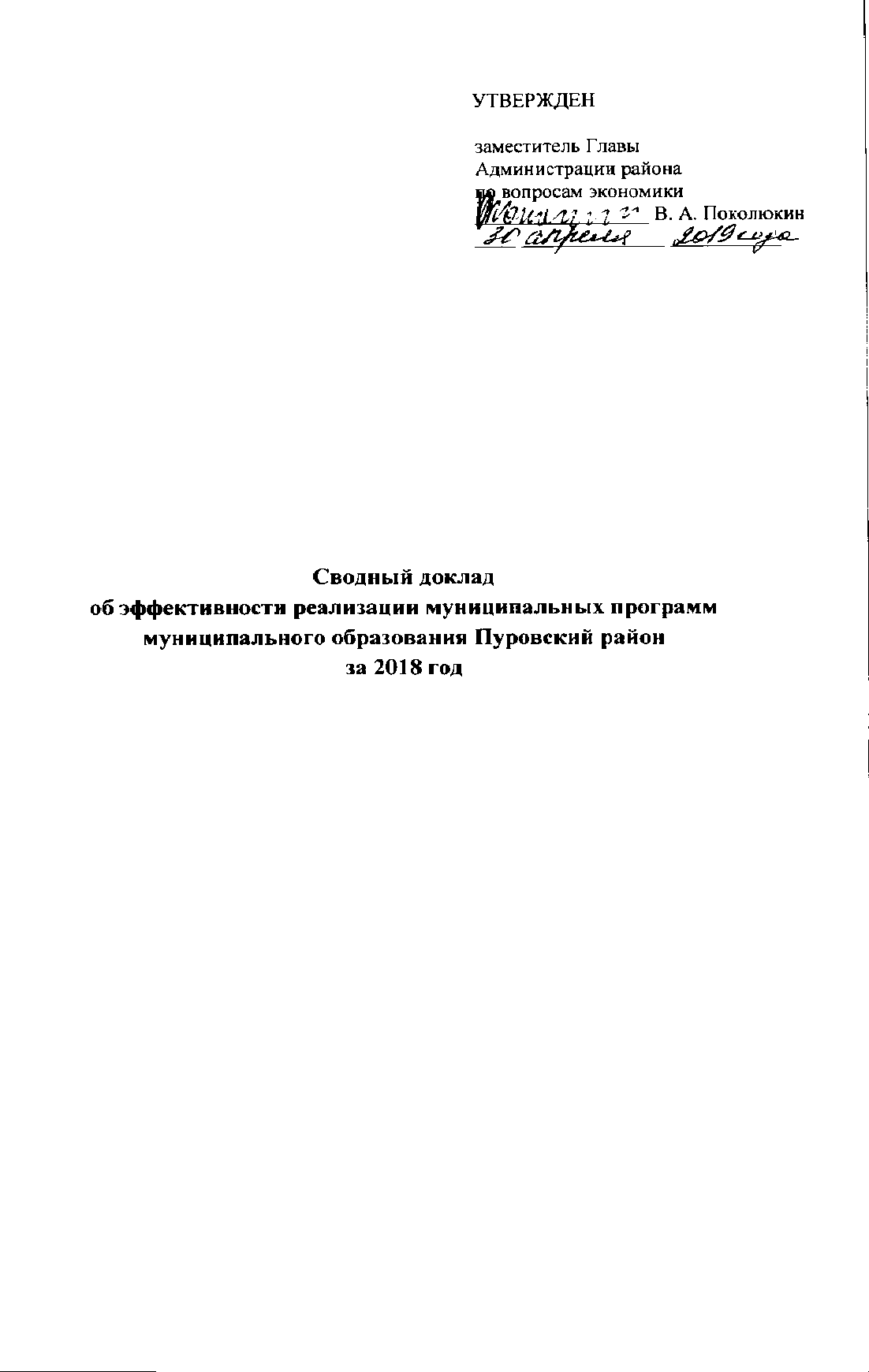 ВведениеСводный доклад о ходе реализации и оценке эффективности реализации муниципальных программ муниципального образования Пуровский район за 2018 год (далее – Доклад, муниципальные программы) подготовлен в соответствии с пунктом 4.11 Порядка разработки, реализации, оценки эффективности и корректировки муниципальных программ  (утвержденного постановлением Администрации района от 02.06.2014 № 89-ПА с изменениями от 14.03.2016 № 86-ПА, 30.12.2016 № 487-ПА, 12.03.2018 № 75-ПА) на основе докладов, представленных в Управление экономики Администрации Пуровского района ответственными исполнителями муниципальных программ.Структура расходов бюджета муниципального образования Пуровский район, направленных на реализацию муниципальных программСогласно решениям Районной Думы муниципального образования Пуровский район от 7 декабря 2017 года № 120 «О бюджете Пуровского района на 2018 год и на плановый период 2019 и 2020 годов» (с изменениями от 13 марта 2018 года № 133, от 14 июня 2018 года № 145, от 30 августа 2018 года № 147, от 06 декабря 2018 года № 173 от 20 декабря 2018 № 178), Собрания депутатов муниципального образования город Тарко-Сале от 8 декабря 2017 года № 135 «О бюджете муниципального образования  город Тарко-Сале на 2018 год и на плановый период 2019 и 2020 годов» (с изменениями от 27 апреля 2018 года, 21 декабря 2018 года) на реализацию мероприятий муниципальных программ предусмотрено: бюджет Пуровского района — 9 996,2 млн. руб.;бюджет города Тарко-Сале — 798,4 млн. руб.(диаграмма 1)*Прочие муниципальные программы: «Развитие муниципальной политики и совершенствование муниципального управления», «Развитие средств массовой информации и полиграфии», «Обеспечение безопасности жизнедеятельности населения», «Безопасный район». Результаты анализа реализации муниципальных программЗа отчетный период фактическое выполнение мероприятий муниципальных программ от утвержденных на 2018 год бюджетных ассигнований составило:бюджет Пуровского района — 96,5% (9 642,3 млн. руб.);бюджет города Тарко-Сале — 90,4% (722,1 млн. руб.)(диаграмма 2)(диаграмма 3)(диаграмма 4) (диаграмма 5)Анализ выполнения мероприятий и достижения показателей муниципальных программ и подпрограмм приведен в приложениях № 1 и № 2.Не высокий уровень исполнения мероприятий отмечен по следующим муниципальным программам:— «Управление муниципальным имуществом» исполнение составило 75,5%,  причины:  неисполнение подрядчиками (ООО «Деметра, ООО «БКИ», ООО «Городской кадастр» и ООО «Ямал-Кадастр») обязательств по муниципальным контрактам на проведение кадастровых работ в отношении земельных участков, которое привело к последующему расторжению муниципальных контрактов; снижение цен на оказание работ, услуг по результатам проведения аукционов на заключение муниципальных контрактов на проведение кадастровых работ, оценку земельных участков, выставляемых на торги; ограниченные сроки на проведение конкурсных процедур, в связи с поздним выделением (декабрь 2018 года) денежных средств из бюджета округа на приобретение дорожной техники;  аукцион на приобретение коммунальной техники (мусоровоза) был признан несостоявшимся, в связи с отсутствием участников.— «Развитие системы жилищно-коммунального хозяйства и транспортной инфраструктуры» исполнение составило 86,1%,  причины: подрядной организацией ООО «Стройгеопроект» нарушены сроки исполнения работ по заключенному муниципальному контракту на выполнение работ по поставке, монтажу и проведению пуконаладочных работ блочных водоочистных сооружений производительностью 225 куб. м/сут. в д. Харампур. Ведется претензионная работа по взысканию штрафов и неустоек. Окончание работ запланировано на 1 квартал 2019 года; выполнение работ по техническому перевооружению системы теплоснабжения, замене основного оборудования котельной № 4 в п. Сывдарма перенесены на 2019 год, в связи с длительным сроком изготовления и транспортировки оборудования; оплата работ по реализации мероприятий по строительству автомобильной дороги в г. Тарко-Сале от ул. Мезенцева до ул. Русская, обустройству детской спортивной площадки в районе школы № 2 осуществлена за счет средств окружного бюджета, в результате чего, средства бюджета Пуровского района были высвобождены; нарушены сроки выполнения работ по муниципальным контрактам (по объекту «Реконструкция объекта «Газопровод к п.г.т. Уренгой» подрядной организации ООО  «Стройгеопроект» направлена претензия;по объекту «Инженерное обеспечение мкр. «Окуневое» в городе Тарко-Сале» в отношении подрядной организации ООО «РемСтрой» ведется претензионно-исковая работа; по объекту «Канализационные очистные сооружения в г. Тарко-Сале производительностью 4,2 тыс. мз/в сут. в блочном исполнении» подрядная организация ООО «Спецстройинвест» не выполнила в полном объеме работы по демонтажу оборудования. В адрес организации направлена претензия;по объекту «Перенос газопровода за территорию жилой застройки мкр. «Окунёвое» в городе Тарко-Сале Пуровского района» перенесены сроки исполнения контракта до 2020 года, в связи с возникшей необходимостью выполнения работ по техническому присоединению к газопроводу высокого давления);экономия бюджетных ассигнований в результате проведения конкурных процедур;— «Обеспечение качественным жильем» исполнение составило 94,8%, причины: не расселение в установленный срок планируемых к сносу 5-ти многоквартирных домов в г. Тарко-Сале (ул. Энтузиастов д. 2, ул. Губкина д.2, д.4, ул. Сеноманская д.17,  ул. Гидромеханизаторов д.9) и 4-х многоквартирных домов в п. Пурпе (ул. Молодежная д. 12, д. 21, ул. Приполярная д. 1, ул. Энтузиастов д.3), в связи с тем, что не завершено строительство и не введены в эксплуатацию новые дома, в которых запланировано приобретение жилых помещений для расселения граждан;    экономия бюджетных ассигнований в результате:- проведения конкурных процедур на выполнение проектов планировки территорий в г. Тарко-Сале;  - вынесения отказа в предоставлении социальной выплаты для приобретения (строительство) жилья одной молодой семье, не подтвердившей нуждаемость в улучшении жилищных условий;Основные результаты реализации муниципальных программМуниципальные программы направлены на развитие таких сфер жизнедеятельности района как: образование, культура, спорт, молодежная политика и туризм, жилищно-коммунальное хозяйство, строительство и жилищная политика, поддержка малого и среднего предпринимательства, развитие агропромышленного комплекса, поддержка коренных малочисленных народов Севера, социальная поддержка граждан.В ходе реализации программных мероприятий были достигнуты следующие результаты.1. В сфере строительства, жилищной политики и жилищно-коммунального хозяйства.Улучшили жилищные условия 43 семьи: 11 многодетных семей; 24 молодых семьи; 1 семья из числа коренных малочисленных народов Севера, проживающая в сельской местности и 7 семей (7 человек) страдающих тяжелыми формами хронических заболеваний.27 семей переселены из ветхого и аварийного жилья.7 семей переселены из строений не отнесенных к жилым помещениям. За отчетный период освоение капитальных вложений по муниципальным программам составило:(диаграмма 6)‒ по муниципальной программе «Обеспечение качественным жильём» выполнение составило 100%. Разработана проектная документация и получено положительное заключение государственной экспертизы по объекту «12 квартирный жилой дом № 4 в деревне Харампур»;‒ по муниципальной программе «Развитие молодежной политики и туризма» выполнены проектные работы по объекту «Молодежный центр технологий занятости в с. Самбург», освоение составило 100%;‒ по муниципальной программе «Обеспечение безопасности жизнедеятельности населения» выполнение составило 100%. За отчетный период оплачены работы по выполнению комплекса инженерных изысканий по объекту «Инженерная защита от подтопления в поселке Уренгой Пуровского района ЯНАО», необходимого для разработки проектной документации; ‒ по муниципальной программе «Развитие системы образования» выполнение составило 100%. Завершено строительство объекта «Детский сад на 50 мест в д. Харампур», объект введен в эксплуатацию и передан балансодержателю;‒ по муниципальной программе «Развитие физической культуры и спорта» выполнение составило 94% от лимита капитальных вложений предусмотренных на 2018 год. В рамках Адресной инвестиционной программы Ямало-Ненецкого автономного округа выполнены и оплачены строительно-монтажные работы по объекту «Спортивно оздоровительный комплекс в п. Уренгой». По объекту «Крытый каток на 600 мест в п. Уренгой» оплата произведена за фактически выполненный объем работ по корректировке проектной документации, полная оплата работ будет осуществлена после предоставления проектной организацией всех актов выполненных работ согласно муниципальному контракту;‒ по муниципальной программе «Развитие системы жилищно-коммунального хозяйства и транспортной инфраструктуры» выполнение составило 70% от лимита капитальных вложений предусмотренных на 2018 год. Введены в эксплуатацию и переданы балансодержателям объекты: «Инженерное обеспечение микрорайона «Таежный» № 3 в городе Тарко-Сале Пуровского района: ГВС. КНС, сети напорной и самотечной канализации»;«Кольцевой водопровод в городе Тарко-Сале».Произведена оплата за выполненные проектные и кадастровые работы по инженерному обеспечению микрорайонов индивидуальной застройки в поселках Пуровск и Ханымей.В рамках Адресной инвестиционной программы Ямало-Ненецкого автономного округа ведутся строительно-монтажные работы по объектам: «Инженерное обеспечение микрорайона индивидуальной застройки в п. Пуровск» (для предоставления многодетным семьям земельных участков, обеспеченных инженерной инфраструктурой); «Канализационные очистные сооружения в г. Тарко-Сале производительностью 4,2 тыс. м3/сут. в блочном исполнении».Проводятся проектно-изыскательские работы по объекту «Инженерное обеспечение средней общеобразовательной школы не менее чем на 400 мест на территории Пуровского района».По объекту «Баня в капитальном исполнении в селе Халясавэй Пуровского района» выполнен комплекс инженерных изысканий и корректировка проектной документации. Строительство и ввод объекта в эксплуатацию планируется на 2019 год.Нарушены сроки выполнения работ: ‒ по объекту «Реконструкция объекта «Газопровод к п.г.т. Уренгой» подрядной организации ООО «Стройгеопроект» направлена претензия; ‒ по объекту «Инженерное обеспечение мкр. «Окуневое» в городе Тарко-Сале» в отношении подрядной организации ООО «РемСтрой» ведется претензионно-исковая работа; ‒ по объекту «Перенос газопровода за территорию жилой застройки мкр. «Окунёвое» в городе Тарко-Сале Пуровского района» перенесены сроки исполнения контракта до 2020 года, в связи с возникшей необходимостью выполнения работ по техническому присоединению к газопроводу высокого давления).В рамках реализации программы «Формирование комфортной городской среды» проведены мероприятия по благоустройству 5-ти общественных и 119-ти дворовых территорий в городе Тарко-Сале, поселках Пуровск, Уренгой, Ханымей, Пурпе и селе Самбург:  ‒ в городе Тарко-Сале –  открыт парк в районе больничного городка, выполнено устройство детской комбинированной площадки в районе МБОУ «СОШ № 2» и 47-ми дворовых территорий;‒ в поселке Пуровк – благоустроена «Детская игровая площадка» и 7 дворовых территорий;‒ в поселке Уренгой – выполнено устройство пешеходной дорожки с местами для отдыха в мкр. 5-й и благоустроены 24 дворовые территории;‒ в поселке Ханымей – проведена реконструкция детской площадки № 1 с площадкой для ГТО и благоустроено 13 дворовых территорий;‒ в поселке Пурпе – проведено благоустройство 20-ти дворовых территорий;‒ в селе Самбург – проведено благоустройство 8 дворовых территорий.В рамках программных мероприятий произведен капитальный ремонт 29 многоквартирных домов (п. Уренгой – 14 домов, г. Тарко-Сале – 11 домов, п. Пурпе – 2 дома, п. Ханымей – 2 дома) и капитальный ремонт 84 муниципальных жилых помещений (г. Тарко-Сале ‒ 29, п. Пурпе ‒ 28, п. Уренгой ‒ 22, п. Пуровск ‒ 2, с. Самбург ‒ 2, д. Харампур ‒ 1).В ходе исполнения государственной программы Ямало-Ненецкого автономного округа «Обеспечение доступным и комфортным жильём населения на 2014-2020 год» снесено 40 аварийных домов (г. Тарко-Сале – 5 домов, с. Халясавэй – 10 домов, МО Пуровское – 13 домов, с. Самбург ‒ 12 домов).3. В сфере образования.Во исполнение майских Указов Президента Российской Федерации проведены мероприятия по достижению целевых показателей заработной платы педагогических работников образовательных учреждений.Среднемесячная заработная плата педагогических работников дошкольных образовательных учреждений доведена до уровня средней заработной платы в сфере общего образования (утвержденное целевое значение – 72 526,4 руб., фактический показатель за год составил 73 800,6 руб., что выше утвержденного целевого значения на 101,8%). Среднемесячная заработная плата педагогических работников общеобразовательных учреждений по итогам 2018 года достигла уровня 90 930,6 руб. (101,6 % от утвержденного целевого показателя 89 538,8 руб.).Среднемесячная заработная плата педагогических работников учреждений дополнительного образования по итогам 2018 года достигла уровня – 95 554,6 руб. (102,1% от утвержденного целевого показателя 93 568,0 руб.).Дошкольное образование организовано в 19 дошкольных образовательных учреждениях, 3 школах и 3 школах-интернатах (177 групп, 3640 воспитанников).В 2018 году было дополнительно введено 40 мест: в детском саду «Брусничка» г. Тарко-Сале - 20 мест (за счет уплотнения групп компенсирующей направленности) и в детских садах «Солнышко» п. Ханымей, «Росинка» д. Харампур по 10 мест (за счет открытия двух кочевых групп).В настоящее время в районе работает 10 кочевых групп (9 при дошкольных учреждениях и 1 при школе-интернате), которые посещают 78 воспитанников.Дошкольные учреждения «Березка» поселка Пурпе и «Улыбка» поселка Ханымей вошли в тысячу лучших дошкольных учреждений России и стали победителями Всероссийского смотра-конкурса «Образцовый детский сад». Детский сад «Улыбка» поселка Ханымей – стал победителем Всероссийской выставки-смотра «Детский сад: мир любви, заботы и внимания». Детский сад «Росинка» д. Харампур за инновационный проект по теме: «Выпускник кочевой группы – успешный первоклассник» получил Грант Губернатора ЯНАО 500 тыс. рублей. На средства Гранта приобретено учебное оборудование: интерактивный поворотный стол в комплекте с программным обеспечением и интерактивный глобус «Планета земля».Детский сад «Солнышко» п. Ханымей за реализацию проекта «Этнокультурная модель образования дошкольников в условиях кочевья» получил Грант ООО «Газпром добыча Уренгой» 700 тыс. рублей, что позволило приобрести чум и оборудование для открытия кочевой группы. Детский сад «Радуга» г. Тарко-Сале получил  Грант ООО «Газпром добыча Уренгой» 300 тыс. рублей за проект «Турист и велик и мал, мы дети твои, Ямал!», на средства Гранта приобретено снаряжение для проведения V семейно-туристического слёта.Деятельность дошкольных учреждений района в режиме инноваций способствует  успешной реализации приоритетных направлений государственной политики и  национального проекта «Образование».Введен в эксплуатацию Детский сад на 50 мест в д. Харампур.Проведены работы по капитальному ремонту 7 детских садов:  г. Тарко-Сале – «Радуга», «Золотой ключик»; п. Пурпе – «Звёздочка», «Колокольчик»; п. Ханымей – «Улыбка»; п.г.т. Уренгой – «Снежинка»; с. Самбург – «Сказка».Проведены работы по текущему ремонту 5 детских садов: г. Тарко-Сале – «Ёлочка», «Буратино»; п. Пурпе – «Березка»; п.г.т. Уренгой – «Солнышко», «Снежинка».Выполнены работы по модернизации 17 детских садов: г. Тарко-Сале – «Белочка», «Буратино», «Ёлочка», «Василёк», «Золотой ключик»; п. Пурпе – «Звездочка», «Берёзка», «Колокольчик», «Белоснежка»;  п.г.т. Уренгой – «Сказка», «Снежинка», «Солнышко»; п. Ханымей ‒  «Улыбка», «Солнышко»; п. Пуровск – «Гнездышко»; с. Самбург – «Сказка»;  д. Харампур – «Росинка».В рамках заключенных соглашений о муниципальном-частном партнерстве запланировано  строительство трех детских садов: в п. Пурпе и два в г. Тарко-Сале по 240 мест каждый. В с. Самбург строительство нового детского сада на 140 мест включено в Адресную инвестиционную программу Ямало-Ненецкого автономного округа.Общим образованием в 16 школах района охвачено 7 282 человека.В целях создания максимально комфортных условий обучения, высвобождения времени обучающихся для дополнительных занятий по интересам организована работа по ликвидации второй смены в общеобразовательных учреждениях. На 01.09.2018 года за счет внутренних резервов (использование «скользящего» расписания занятий) создано 54 дополнительных места (28 мест в школе № 2 г. Тарко-Сале и 26 мест в школе  д.  Харампур). В 2018 году число учащихся, занимающихся во вторую смену, составляет 948 человек (13,0% от общего числа учащихся школ района). Во вторую смену учатся только дети города Тарко-Сале. Обеспечить полный переход на обучение в первую смену в районном центре станет возможным после строительства школы на 400 мест и ввода в эксплуатацию нового учебного корпуса школы-интерната на 450 мест.В 2018 году осуществлен капитальный ремонт в 5 общеобразовательных учреждениях района: п. Пурпе ‒ школы № 2 и № 3; п. Ханымей ‒ школа №1; школы интернаты в с. Самбург и д. Харампур.Реализуются меры по обеспечению доступности объектов образования для маломобильных граждан.  В 13 школах района оборудованы пандусы, поручни, в 9 школах - санитарные комнаты для инвалидов, в 8 школах – подъемники и лифты. Приоритет в модернизации объектов образования для маломобильных граждан осуществляется в соответствии с возникшей потребностью у населения. Условия для беспрепятственного доступа детей-инвалидов, маломобильных групп населения созданы в 7 школах района (43,8% от общего числа школ района):  г. Тарко-Сале ‒ школы № 1, № 2 и № 3, п.г.т. Уренгой ‒ школа № 1, п. Ханымей ‒ школа № 1, п. Пурпе ‒ школа № 1, школа- интернат в с. Самбург.  В остальных школах района мероприятия по созданию доступной среды запланированы на 2025 − 2030 годы (постановление Администрации района от 21.12.2018 года № 447-ПА).В рамках федерального государственного образовательного стандарта на базе школ района, созданы условия для внедрения инновационных моделей организации внеурочной деятельности, через реализацию проектов: ‒ развитие математической грамотности «Ментальная арифметика», «Тикоконструирование»;‒ развитие моделирования и технического творчества учащихся с использованием комплектов конструкторов ЛЕГО;‒ «Школа языкового развития» ‒ онлайн-школа Petralingua, используется обучающий портал «Время говорить по-русски!»;‒ «Я ‒ исследователь» с использованием модульной системы экспериментов «ProLog», цифровой лаборатории «Наураша в стране Наурандии».В 2018 году  ГИА-11 в форме ЕГЭ проходили 280 выпускников. Аттестаты о среднем общем образовании получили 279 выпускников 11 классов. Аттестат с отличием и медаль «За особые успехи в учении» получили 25 выпускников.В школах-интернатах района проводится комплекс мероприятий, направленных на повышение качества и доступности образовательных услуг для детей из числа коренных малочисленных народов Севера. Организовано внедрение этнокультурных образовательных программ, в рамках учебной и внеурочной деятельности, продолжено изучение родных языков. Совместно с Региональным институтом развития образования проводится апробация электронных форм учебных пособий по изучению родных языков для обучающихся 1-4 классов.Продолжено взаимодействие школ-интернатов с предприятиями агропромышленного комплекса (ООО «Совхоз Верхне-Пуровский», АО «Сельскохозяйственная территориально-соседская община Ича», ОАО «Сельскохозяйственная община Пяко-Пуровская», ОАО «Сельскохозяйственная община Харампуровская»).В системе образования района функционируют 5 учреждений дополнительного образования, в которых занимаются 5 009 детей.По итогам проведенного учреждениями дополнительного образования анкетирования показатель удовлетворенности детей, родителей предоставляемыми услугами в области дополнительного образования составляет 96%.Развивается инженерно-техническое образование. Команды Домов детского творчества г. Тарко-Сале и п. Пурпе одержали победу в IV региональном робототехническом фестивале «РОБОФЕСТ-Ноябрьск-ЯНАО», что позволит им презентовать свои работы на всероссийских соревнованиях по робототехнике в городах Москва и Пермь.На протяжении двух лет в г. Тарко-Сале работает Центр естественных наук, основным направлением деятельности которого является реализация практико-ориентированных программ за рамками учебных предметов: физики, химии, биологии, экологии, астрономии, информатики.С 2018 года реализуется программа сотрудничества Центра естественных наук с ООО «НОВАТЭК-ТАРКОСАЛЕНЕФТЕГАЗ», в рамках которой специалисты нефтегазового предприятия проводят уроки-практикумы и презентации профессий для учащихся 8-11 классов, презентуют научные разработки молодых специалистов, закрепляют наставников, организуют встречи с работодателями. 4. В сфере физической культуры и спорта.В Пуровском районе на 1 января 2019 года регулярно занимается физической культурой и спортом 21 562 человека, что составляет 43,5% к численности населения района от 3 до 79 лет.  Развивается 42 вида спорта. Работает 7 спортивных школ, в которых занимается 3 146 детей.За 2018 год Управлением по физической культуре и спорту Администрации Пуровского района были проведены спортивные мероприятия различного уровня: 3 всероссийских мероприятия, 17 региональных мероприятий, 58 районных и 28 массовых мероприятий. Количество участников составило 8 986 человек. Команды и спортсмены Пуровского района приняли участие в 19 международных соревнованиях, 103 всероссийских соревнованиях, 33 межрегиональных соревнованиях, 96 региональных соревнованиях. Завоевано 909 медалей.За 2018 год 220 спортсменов Пуровского района вошли в состав сборных команд ЯНАО и России.Количество участников Всероссийского физкультурно-спортивного комплекса «Готов к труду и обороне» (ГТО) I-XI ступень за отчетный период составило 1 245 человек.5. В сфере культуры, молодежной политики и туризма.Количество зарегистрированных пользователей в библиотеках на 01.01.2019 года составило 15 309 человек. В библиотечно-информационном обслуживании населения использовался совокупный книжный фонд, на 01.01.2019 год фонд составил 133,7 тыс. экземпляров.Центральная районная библиотека и её филиалы подключены к электронным ресурсам удалённых библиотек – Национальная электронная библиотека, Президентская библиотека имени Бориса Ельцина, Российская Государственная библиотека, библиотека электронных книг ЛИТРЭС. Это позволило получать бесплатный доступ к книжным фондам всем жителям Пуровского района, в том числе, людям с ограниченными возможностями здоровья.В библиотеках функционирует 17 клубов по интересам, в работе которых принимают участие 275 человек.Для  16 427 человек организованы 559 просветительских и культурно-массовых мероприятий, которые включали в себя литературно-музыкальные гостиные, познавательные уроки-беседы, вечера-встречи и т.д.Совокупный музейный фонд Пуровского районного историко-краеведческий музея на 01.01.2019 года составляет  26 547 единиц хранения.В 2018 году в районном музее организованы 367 выставок, среди которых 4 постоянные экспозиции: «Животный мир Пуровского района», «История Пуровского района», «Народы Севера», «Эхо Великой войны». Участниками всех музейных мероприятий стали 11,6 тыс. человек.Для жителей района в целях организации досуга и развития их творческих способностей, учреждениями культуры (Районный Дворец культуры «Геолог», Дом культуры «Юбилейный», Централизованная клубная система Пуровского района с филиалами в п. Уренгой, п. Пурпе, п. Пуровск, п. Ханымей, с. Самбург, с. Халясавэй, д. Харампур) обеспечена работа 161 клубного формирования (вокального, театрального, декоративно-прикладного творчества), количество участников в которых составило 2 478 человек. Для детей и молодежи организовано 100 клубных формирований, в которых занимаются 1 620 человек. В 8 клубных формированиях занимаются 138 человек с ограниченными возможностями здоровья.В рамках реализации мероприятий, направленных на сохранение и восстановление самобытной культуры, истории, фольклора, традиций коренных малочисленных народов Севера в Пуровском районном центре национальных культур организована работа 22 клубных формирований (17 формирований для детей и молодежи) с числом участников 310 человек (детей и молодежи – 273 человек) в  Парке культуры и отдыха «Северный очаг» организована и проведена 51 тематическая экскурсия с описанием быта и традиций коренных малочисленных народов Севера. Организовано и проведено 343 массовых мероприятия (народные гуляния, детские игровые программы), охвачено 26,7 тыс. человек.Дополнительное образование в сфере культуры по программам раннего эстетического воспитания, подготовку детей к обучению в образовательном учреждении дополнительного образования художественно-эстетической направленности, предпрофессиональное образование получают 1 869 учащихся, по 99 образовательным программам.В рамках реализации мероприятий, направленных на содействие духовно-нравственному воспитанию, развитию социальной активности и самореализации молодежи в отчетном периоде были проведены:‒ цикл мероприятий для активизации деятельности клуба молодой семьи;‒ цикл мероприятий по профилактике правонарушений среди несовершеннолетних; ‒ мероприятия, посвященные Дню семьи, любви и верности; ‒ форум молодежи Пуровского района «Мы вместе!»;‒ мероприятия по профессиональной ориентации молодежи, развитию молодежного предпринимательства и поддержке работающей молодежи: районный конкурс профессионального мастерства работников сферы молодежной политики Пуровского района «Знаем! Умеем! Научим!» и другие.С целью нравственно-патриотического воспитания подрастающего поколения, привлечения внимания общественности к памятным датам России, воспитания у молодежи чувства уважения к истории своей страны организовано и проведено: ‒ проект «Аллея Победы»;‒ акция «Бессмертный полк»;‒ акция «Георгиевская ленточка» и «Триколор»;‒ участие представителей поискового отряда «Кречет» Пуровского района в поисковой экспедиции в рамках ежегодной Всероссийской акции «Вахта памяти».В рамках мероприятий, направленных на пропаганду здорового образа жизни, физической культуры и спорта, формирование основ правильного питания среди молодежи проведены:‒ проект «За ЗОЖ молодежь»;‒ открытый чемпионат Пуровского района по фрироупу;‒ спортивно-туристическая игра «Таежный герой»;‒ сплав по реке «Пяку-Пур»;‒ районный добровольческий проект «Первая доврачебная помощь» и другие.2018 год был объявлен Президентом России «Годом добровольца и волонтёра».В Единой информационной системе «Добровольцы России» зарегистрированы порядка 50 организаций и более 200 добровольцев Пуровского района. В течение года в два раза увеличилось количество волонтерских отрядов занимающихся добровольческой деятельностью на постоянной основе (2018 год − 28 отрядов, 2017 год – 15). Реализовано более 500 социально-значимых мероприятий, с участием порядка 18 тысяч человек.В рамках программы реализуется поддержка и развитие шефских связей Пуровского района над войсковой частью № 22830 Ленинградской базы Балтийского флота ВМФ РФ.Реализован комплекс мероприятий по организации отдыха и оздоровления детей и молодежи. За отчетный период оздоровительной кампании 2018 года всеми видами организованного отдыха и трудовой занятостью было охвачено 6 051 человек. 6. Социальная политика.За 2018 год предоставлены меры социальной поддержки 17 628 гражданам, из числа льготных категорий граждан (неработающие пенсионеры, Ветераны ЯНАО, Ветераны труда, инвалиды, Ветераны ВОВ, дети ВОВ, ветераны боевых действий, граждане из числа КМНС). Оказана государственная социальная помощь на основании социального контракта 1 193 малоимущим семьям и малоимущим одиноко проживающим гражданам. Произведены пособия и выплаты 3 920 семьям с детьми.Особое внимание оказывается гражданам из числа инвалидов, в том числе относящимся к маломобильным группам. В рамках реализации мероприятий по повышению доступности приоритетных объектов, внутриквартирного пространства, а также мест общего пользования к потребностям инвалидов и других маломобильных групп населения выполнены работы по адаптации внутриквартирного пространства и мест общего пользования 5 инвалидам.7. Поддержка малого и среднего предпринимательстваОказана поддержка 47 субъектам малого и среднего предпринимательства, количество рабочих мест, сохраненных (созданных) на предприятиях малого и среднего бизнеса составило 63 единицы.Предоставлены субсидии на: ‒ возмещение затрат, связанных с уплатой процентов по кредитам, привлеченным в российских кредитных организациях 2-м субъектам предпринимательства;‒ возмещение 50% стоимости коммунальных услуг 8-ми субъектам малого и среднего предпринимательства;‒ возмещение части стоимости арендной платы 10-ти субъектам малого и среднего предпринимательства;‒ возмещение первого взноса при заключении договора лизинга оборудования 1-му субъекту предпринимательства;‒ возмещение части затрат, связанных с сельскохозяйственной деятельностью 1-му субъекту предпринимательства;‒ возмещение 50% стоимости электрической энергии 1-му субъекту малого и среднего предпринимательства;‒ возмещение затрат общественной организации «Союз предпринимателей Пуровского района».Объем налоговых поступлений от субъектов малого и среднего предпринимательства в бюджет Пуровского района за 2018 год составил 118,4 млн. рублей.8. Поддержка агропромышленного комплекса.Комплекс мер по поддержке предприятий АПК, предусматривает выделение субсидий предприятиям, осуществляющим деятельность в сфере сельского хозяйства, рыболовства, переработки сельскохозяйственного сырья и рыбы в пищевую продукцию, добычи и заготовки продукции традиционного хозяйствования коренных малочисленных народов Севера, в том числе:‒ на приобретение основных средств;‒ на приобретение товарно-материальных ценностей;‒ на приобретение горюче-смазочных материалов;‒ на организационные мероприятия для коренных малочисленных народов Севера;‒ на заготовленные и реализованные дикоросы (ягоды, грибы);‒ на выловленную и реализованную рыбу;‒ на произведённую и реализованную рыбную продукцию.В 2018 году поддержка в размере 151,4 млн. рублей оказана 7 предприятиям агропромышленного комплекса: ООО «Пур-рыба», АО «Совхоз Пуровский», АО «Сельскохозяйственная территориально-соседская община Ича», АО «Сельскохозяйственная община Сугмутско-Пякутинская», АО «Сельскохозяйственная родоплеменная община Еты-Яля», ОАО «Сельскохозяйственная община Харампуровская», ОАО «Сельскохозяйственная община Пяко-Пуровская».Реализация мероприятий, направленных на поддержку предприятий агропромышленного комплекса, позволила сохранить 995 рабочих мест на сельскохозяйственных предприятиях ориентированных на ведение традиционных методов хозяйствования.9. Поддержка коренных малочисленных народов Севера.В рамках мероприятий, направленных на социально-экономическое и культурное развитие коренных малочисленных народов Севера:‒ возмещены расходы 29 студентам на получение первого высшего образования (по заочной форме обучения),  студентам, осваивающим программы среднего профессионального образования;  ‒ 14 студентов, обучающихся в средне-специальных учебных заведениях и 3 студента  обучающихся в высших учебных заведениях Российской Федерации получили дополнительные социальные стипендии; ‒ 2 студентам, обучающимся в высших учебных заведениях Российской Федерации и 7 студентам, обучающимся в средне-специальных учебных заведениях возмещена оплата проживания в общежитиях;‒ в целях оказания медицинской помощи для кочующих семей приобретено 500 медицинских аптечек; ‒ денежные выплаты на приобретение горюче-смазочных материалов для мини-электростанций получили 350 семей;‒ приобретены чумовые печи, брезент, сукно, кожа, сетематериалы, бензиновые мини электростанции и бензопилы.Осуществлена подписка на газету на ненецком языке «Нарьяна-Нгэрм» для жителей Самбургской тундры. Для популяризации традиционных культур коренных народов Севера было проведено множество концертных программ, национальных праздников.Достижение показателей эффективности муниципальных программЭффективность реализации муниципальных программ (подпрограмм) определяется достижением показателей эффективности муниципальных программ (подпрограмм), которые количественно и качественно характеризуют ход реализации, достижение целей и решение поставленных задач муниципальных программ (подпрограмм).По результатам проведённого анализа за 2018 год из 255 показателей муниципальных программ и подпрограмм 204 показателя (80%) достигли или превысили плановое значение, по 29 показателям (11%) исполнение составило от 85% до 99,9%, по 14 показателям (6%) исполнение составило от 50% до 84,9% и по 8 показателям (3%) исполнение составило менее 50%.(диаграмма 7)Итоги оценки эффективности реализации муниципальных программ за 2018 годПо проведённой оценке муниципальных программам за 2018 год всем муниципальным программам присвоен высокий уровень эффективности их реализации:если значение показателя равно 0,85 и выше, то уровень эффективности реализации муниципальной программы оценивается как высокий;если значение показателя от 0,70 до 0,85, то уровень эффективности реализации муниципальной программы оценивается как удовлетворительный;если значение показателя ниже 0,70, то уровень эффективности реализации муниципальной программы оценивается как неудовлетворительный.(диаграмма 8)При проведении анализа степени достижения показателей эффективности муниципальных программ (подпрограмм) использовалось допущение:‒ при превышении фактического значения показателя над плановым свыше 150%, степень достижения таких показателей принималась за 100%. Это допущение обусловлено тем, что плановые значения значительно перевыполненных показателей были изначально неправильно запланированы, соответственно, искажалась оценка эффективности муниципальных программ.                           (диаграмма 9)                                                                                      (диаграмма 10)За 5-ти летний период реализации муниципальных программ, процент исполнения  программных мероприятий и достижения показателей эффективности составлял не менее 95%.  Управлением экономики Администрации Пуровского района по итогам проведенной оценки эффективности реализации муниципальных программ за 2018 год сформированы следующие предложения:  1. Учитывая высокий уровень эффективности реализации муниципальных программ, реализацию всех действующих программ считать целесообразной в утверждённых объёмах финансирования.2. Ответственным исполнителям муниципальных программ необходимо:‒ своевременно вносить изменения в муниципальные программы (подпрограммы), с учетом влияния изменения объемов финансирования на плановые значения показателей эффективности программ (подпрограмм);‒ обеспечить своевременную и качественную подготовку ежеквартальных отчетов и ежегодных докладов о ходе реализации и оценке эффективности реализации муниципальных программ за отчетный год;‒ систематически перевыполняемые плановые значения показателей эффективности муниципальных программ (подпрограмм) привести в соответствие с динамикой их фактического выполнения.Исп. Карина Айказовна Абалова6-06-48Приложение № 1Анализ выполнения мероприятий муниципальных программ и подпрограмм за 2018 год(тыс. руб.)Приложение № 2Анализ выполнения показателей муниципальных программ и подпрограммза 2018 годНаименование программы/подпрограмм/показателяЕдиницы измеренияпланфакт%Причины неисполненияМуниципальная программа «Развитие системы образования»Муниципальная программа «Развитие системы образования»Муниципальная программа «Развитие системы образования»Муниципальная программа «Развитие системы образования»Муниципальная программа «Развитие системы образования»Муниципальная программа «Развитие системы образования»Доля детей, охваченных дошкольным образованием, в общей численности детей в возрасте от 3 до 7 лет%100,0088,6088,6в районе проживает 3 441 ребенок в возрасте от 3 до 7 лет, из них  3 049 охвачены дошкольным образованием (88,6%). В очереди на зачисление в детские сады нет детей старше трёх летДоля выпускников 11 (12) классов, не получивших аттестат о среднем (полном) общем образовании, от общего числа выпускников 11 (12) классов%0,290,3680,6в 2018 году  ГИА-11 в форме ЕГЭ проходили 280 выпускников. Аттестаты о среднем общем образовании получили 279 выпускников 11 классов. Не получил аттестат 1 выпускник СОШ № 2 г. Тарко-Сале (не сдал экзамен по математике)Подпрограмма «Повышение доступности и качества дошкольного, общего и дополнительного образования»Подпрограмма «Повышение доступности и качества дошкольного, общего и дополнительного образования»Подпрограмма «Повышение доступности и качества дошкольного, общего и дополнительного образования»Подпрограмма «Повышение доступности и качества дошкольного, общего и дополнительного образования»Подпрограмма «Повышение доступности и качества дошкольного, общего и дополнительного образования»Подпрограмма «Повышение доступности и качества дошкольного, общего и дополнительного образования»Доля обучающихся,  охваченных двухразовым горячим питанием, от общей численности учащихся%90,0080,5089,4причина низкого охвата отсутствие желания родителей оплачивать второе горячее питание детям (из года в год данный показатель остается стабильным)Обеспеченность детского населения местами в дошкольных образовательных учрежденияхмест/1000 чел.740,00720,0097,3в районе проживает 5 551 ребенок в возрасте от 0 до 7 лет, в детских садах, школах и школах-интернатах и у индивидуальных предпринимателей создано 4 000 местДоля обучающихся в муниципальных общеобразовательных учреждениях, занимающихся во вторую (третью) смену, в общей численности обучающихся в муниципальных общеобразовательных учреждениях%4,0013,0230,7в 2018 году число учащихся, занимающихся во вторую смену, составляет 948 человек. Общее число детей обучающихся в классах очного обучения в муниципальных общеобразовательных учреждениях составило 7 270 человек. Рост доли детей, обучающихся во вторую смену, связан с ростом численности детей в школах района, а также - 
с отсутствием возможности создания в 2018 году 200 мест в первой смене,  запланированных за счет ввода нового учебного корпуса школы-интерната г. Тарко-Сале. На начало 2018-2019 учебного года за счет внутренних резервов (использование «скользящего» расписания занятий) создано 54 дополнительных места (МБОУ «СОШ № 2»    г. Тарко-Сале – 28 мест, МБОУ «ШИООО» д. Харампур – 26 мест)Доля педагогов и руководителей учреждений, прошедших курсы повышения квалификации, от общей численности педагогических и руководящих работников%100,0048,0048,0за 2018 год курсы повышения квалификации прошли600 педагогов, что составляет 48% от общего количества педагогических и руководящих работников (1 242 чел.)Подпрограмма «Охрана семьи и детства»Подпрограмма «Охрана семьи и детства»Подпрограмма «Охрана семьи и детства»Подпрограмма «Охрана семьи и детства»Подпрограмма «Охрана семьи и детства»Подпрограмма «Охрана семьи и детства»Доля социальных сирот от общего количества детей-сирот и детей, оставшихся без попечения родителей, состоящих на учете в органе опеки%65,0074,0087,8на учете в органе опеки состоит 242 ребенка из них  оставшиеся  без попечения родителей 179 детей.  За 2018 год судом были рассмотрены дела о лишении (ограничении) прав 12 родителей в отношении 14 детейДоля воспитанников, чьи родители получают ежемесячную компенсацию родительской платы за содержание ребёнка в  муниципальных образовательных организациях, от общей численности воспитанников%100,0098,6298,6компенсация начислена 3 634 получателям. Общее количество воспитанников составляет 3 685 человекМуниципальная программа «Развитие молодёжной политики и  туризма»Муниципальная программа «Развитие молодёжной политики и  туризма»Муниципальная программа «Развитие молодёжной политики и  туризма»Муниципальная программа «Развитие молодёжной политики и  туризма»Муниципальная программа «Развитие молодёжной политики и  туризма»Муниципальная программа «Развитие молодёжной политики и  туризма»Подпрограмма «Развитие туризма и организация отдыха детей и молодежи»Подпрограмма «Развитие туризма и организация отдыха детей и молодежи»Подпрограмма «Развитие туризма и организация отдыха детей и молодежи»Подпрограмма «Развитие туризма и организация отдыха детей и молодежи»Подпрограмма «Развитие туризма и организация отдыха детей и молодежи»Подпрограмма «Развитие туризма и организация отдыха детей и молодежи»Доля детей с выраженным оздоровительным эффектом от общего количества детей, отдых которых организован в детских оздоровительных лагерях с дневным пребыванием на базе образовательных учреждений Пуровского района%95,0092,7097,6это 44 ребенка со слабым оздоровительным эффектом (1,1%), которые остались в прежней физической форме (без снижения первоначальных показателей антропометрии)Муниципальная программа «Развитие основных направлений культуры»Муниципальная программа «Развитие основных направлений культуры»Муниципальная программа «Развитие основных направлений культуры»Муниципальная программа «Развитие основных направлений культуры»Муниципальная программа «Развитие основных направлений культуры»Муниципальная программа «Развитие основных направлений культуры»Подпрограмма «Сохранение культурного наследия, развитие библиотечного дела, информационно-аналитическое обслуживание отрасли»Подпрограмма «Сохранение культурного наследия, развитие библиотечного дела, информационно-аналитическое обслуживание отрасли»Подпрограмма «Сохранение культурного наследия, развитие библиотечного дела, информационно-аналитическое обслуживание отрасли»Подпрограмма «Сохранение культурного наследия, развитие библиотечного дела, информационно-аналитическое обслуживание отрасли»Подпрограмма «Сохранение культурного наследия, развитие библиотечного дела, информационно-аналитическое обслуживание отрасли»Подпрограмма «Сохранение культурного наследия, развитие библиотечного дела, информационно-аналитическое обслуживание отрасли»Количество экземпляров библиотечного фонда тыс. ед.134,50133,7099,4проведено списание устаревшей и ветхой литературы при переезде центральной районной библиотеки в новое зданиеПодпрограмма «Развитие профессионального искусства и народного творчества, поддержка творческих инициатив»Подпрограмма «Развитие профессионального искусства и народного творчества, поддержка творческих инициатив»Подпрограмма «Развитие профессионального искусства и народного творчества, поддержка творческих инициатив»Подпрограмма «Развитие профессионального искусства и народного творчества, поддержка творческих инициатив»Подпрограмма «Развитие профессионального искусства и народного творчества, поддержка творческих инициатив»Подпрограмма «Развитие профессионального искусства и народного творчества, поддержка творческих инициатив»Численность учащихсячел.2 000,001 868,0093,4набор учащихся в соответствии с  педагогической нагрузкой преподавателей (имеются свободные вакансии преподавателей)Муниципальная программа «Развитие физической культуры и спорта»Муниципальная программа «Развитие физической культуры и спорта»Муниципальная программа «Развитие физической культуры и спорта»Муниципальная программа «Развитие физической культуры и спорта»Муниципальная программа «Развитие физической культуры и спорта»Муниципальная программа «Развитие физической культуры и спорта»Подпрограмма «Развитие физической культуры, массового спорта и спорта высших достижений»Подпрограмма «Развитие физической культуры, массового спорта и спорта высших достижений»Подпрограмма «Развитие физической культуры, массового спорта и спорта высших достижений»Подпрограмма «Развитие физической культуры, массового спорта и спорта высших достижений»Подпрограмма «Развитие физической культуры, массового спорта и спорта высших достижений»Подпрограмма «Развитие физической культуры, массового спорта и спорта высших достижений»Количество спортсменов, входящих в состав спортивных сборных команд округа и России (МО г. Тарко-Сале)чел.7685,7показатель ниже планового, т.к. 1 спортсмен был отозван образовательным учреждением для прохождения сессииДоля освоенных бюджетных ассигнований за отчетный период%100,0095,1295,1показатель ниже планового, т.к. по объекту «Крытый каток на 600 мест в п. Уренгой» оплата произведена за фактически выполненный объем работ по корректировке проектной документации, полная оплата работ будет осуществлена после предоставления проектной организацией всех актов выполненных работПодпрограмма «Обеспечение реализации муниципальной программы»Подпрограмма «Обеспечение реализации муниципальной программы»Подпрограмма «Обеспечение реализации муниципальной программы»Подпрограмма «Обеспечение реализации муниципальной программы»Подпрограмма «Обеспечение реализации муниципальной программы»Подпрограмма «Обеспечение реализации муниципальной программы»Количество работников, прошедших повышение квалификации чел.12433,3в 2018 году 4 работника прошли повышение квалификации, что составило 33,3% от плана, в связи с отсутствием финансированияМуниципальная программа «Социальная поддержка граждан»Муниципальная программа «Социальная поддержка граждан»Муниципальная программа «Социальная поддержка граждан»Муниципальная программа «Социальная поддержка граждан»Муниципальная программа «Социальная поддержка граждан»Муниципальная программа «Социальная поддержка граждан»Доля граждан, охваченных мерами социальной поддержки, от общего числа граждан муниципального образования Пуровский район%40,0034,0085,0полностью охвачены мерами социальной поддержки граждане, соответствующей льготной категории. Задолженность перед льготополучателями отсутствует. Социальная поддержка предоставляется в заявительном порядкеПодпрограмма «Повышение уровня качества жизни граждан»Подпрограмма «Повышение уровня качества жизни граждан»Подпрограмма «Повышение уровня качества жизни граждан»Подпрограмма «Повышение уровня качества жизни граждан»Подпрограмма «Повышение уровня качества жизни граждан»Подпрограмма «Повышение уровня качества жизни граждан»Удельный вес малоимущих семей с детьми, получивших социальные выплаты, от общего числа семей с детьми, состоящих на учете%62,0062,8098,7меры социальной поддержки предоставлены всем малоимущим семьям, состоящим на учете в Управлении социальной политики Администрации Пуровского районаУдельный вес инвалидов, получивших помощь в адаптации внутриквартирного пространства, мест общего пользования в домах, где проживают инвалиды от общего числа инвалидов, которым в соответствии с индивидуальной программой  реабилитации инвалида рекомендованы данные услуги%9,007,5083,3увеличение количества маломобильных граждан на 30 человек (в 2017 году 117 человек, в 2018 году 147 человек)Муниципальная программа «Обеспечение качественным жильем»Муниципальная программа «Обеспечение качественным жильем»Муниципальная программа «Обеспечение качественным жильем»Муниципальная программа «Обеспечение качественным жильем»Муниципальная программа «Обеспечение качественным жильем»Муниципальная программа «Обеспечение качественным жильем»Количество обеспеченных вне очереди жилыми помещениями граждан, страдающих тяжелыми формами хронических заболеванийчел.10,007,0070,0за отчетный период по данному мероприятию из бюджета Пуровского района предоставлены иные межбюджетные трансферты бюджету города Тарко-Сале на приобретение 7 жилых помещений  для граждан, нуждающихся во внеочередном предоставлении по договорам социального найма из запланированных 10 семей.  2  семьи сняты с учета в виду отсутствия нуждаемости, 1 семья - переехала в другой городПодпрограмма «Развитие жилищного строительства»Подпрограмма «Развитие жилищного строительства»Подпрограмма «Развитие жилищного строительства»Подпрограмма «Развитие жилищного строительства»Подпрограмма «Развитие жилищного строительства»Подпрограмма «Развитие жилищного строительства»Объем незавершенного строительства, осуществляемого за счет средств окружного бюджета и бюджета муниципального образования Пуровский районруб.25 317 223,0044 730 714,6556,6увеличение объема незавершенного строительства  связано с тем, что: -  за отчетный период по объекту «12 квартирный жилой дом № 4 в деревне Харампур» выполнены проектные работы, завершение строительства и ввод в эксплуатацию запланировано на 2020 год;- по объекту «Жилой мкр. Южный  в г. Тарко-Сале  в т.ч. проектно-изыскательские работы» - за отчетный период строительство не осуществлялось;- по объекту «Блочное здание в городе Тарко-Сале» - было проведено обследование здания, готовятся документы  для передачи в Департамент имущественных и земельных отношений Администрации Пуровского районаКоличество сотрудников организации, прошедших профессиональное обучение чел.40,0037,0092,5в 2018 году обучение не проводилось в связи с отсутствием финансированияПодпрограмма «Улучшение жилищных условий граждан»Подпрограмма «Улучшение жилищных условий граждан»Подпрограмма «Улучшение жилищных условий граждан»Подпрограмма «Улучшение жилищных условий граждан»Подпрограмма «Улучшение жилищных условий граждан»Подпрограмма «Улучшение жилищных условий граждан»Количество переселенных семей, проживающих в ветхом и аварийном жилищном фонде, признанном непригодным для проживания в МО г. Тарко-Салесемья29,0026,0089,7в соответствии с выделенными бюджетными ассигнованиями на возмещение за изымаемые земельные участки и расположенные на них объекты недвижимости, а также на возмещение убытков собственникам, связанных с изъятием земельных участков и расположенных на них объектах недвижимости Количество жилых помещений, предоставленных гражданам, страдающим тяжелыми формами хронических заболеванийединиц10,007,0070,0предоставлено 7 жилых помещений, в связи с тем, что 2  семьи сняты с учета в виду отсутствия нуждаемости, 1 семья - переехала в другой городПодпрограмма «Обеспечение реализации муниципальной программы»Подпрограмма «Обеспечение реализации муниципальной программы»Подпрограмма «Обеспечение реализации муниципальной программы»Подпрограмма «Обеспечение реализации муниципальной программы»Подпрограмма «Обеспечение реализации муниципальной программы»Подпрограмма «Обеспечение реализации муниципальной программы»Доля освоенных бюджетных ассигнований, выделенных на содержание учреждения%100,0098,8598,9сложившаяся экономия по статьям расходов на содержание ДепартаментаМуниципальная программа «Развитие системы жилищно-коммунального хозяйства и транспортной инфраструктуры»Муниципальная программа «Развитие системы жилищно-коммунального хозяйства и транспортной инфраструктуры»Муниципальная программа «Развитие системы жилищно-коммунального хозяйства и транспортной инфраструктуры»Муниципальная программа «Развитие системы жилищно-коммунального хозяйства и транспортной инфраструктуры»Муниципальная программа «Развитие системы жилищно-коммунального хозяйства и транспортной инфраструктуры»Муниципальная программа «Развитие системы жилищно-коммунального хозяйства и транспортной инфраструктуры»Удельная величина потребления энергетических ресурсов в многоквартирных домахЭлектрическая энергиякВт.ч на 1 проживаю-щего905,051 092,6682,8в связи с вводом в 2018 году новых жилых домов в МО Пуровский район общая площадь жилых помещений увеличилась, вследствие чего произошло увеличение потребления ЭЭ. Также на основании того, что объем потребления рассчитывается исходя из показаний приборов учета подаваемых жильцами МКД электросетевую организацию, следует, что увеличение потребление связано с дополнительным использованием электроприборов и источников освещения населением. Дополнительным фактором является то, что в период долгого отсутствия поступления показаний по приборам учета от населения, электросетевая организация выставляет счета на основании норматива, что также ведет к увеличению общего объема потребленияТепловая энергияГкал на 1 кв. метр общей площади0,250,3083,3в связи с вводом в 2018 году новых жилых домов в МО Пуровский район общая площадь жилых помещений увеличилась, вследствие чего произошло увеличение потребления тепловой энергииГорячая водакуб. метров на 1 проживаю-щего12,2015,4678,9вследствие проведенной работы АО «ЕРИЦ в Пуровском районе» произошла значительная корректировка заключенных договор, и обновление данных в части потребления горячего водоснабжения, в том числе за счет корректировки пользующихся данной услугойПриродный газкуб. метров на 1 проживаю-щего178,91209,9385,2увеличение потребления газа связано с уточнением данных ООО «Пургазсервис» в соответствии с реестром фактически заключенных договоров. Ввиду позднего предоставления информации поставщиком, плановый показатель эффективности реализации муниципальной программы по удельной величине потребления природного газа будет уточнен в 2019 годуДоля протяженности автомобильных дорог общего пользования местного значения, отвечающих нормативным требованиям, в общей протяженности автомобильных дорог общего пользования местного значения%100,0022,6722,67уменьшение протяженности автомобильных дорог, отвечающих нормативным требованиям произошло по результатам проведенной Департаментом транспорта, связи и систем жизнеобеспечения  Администрации Пуровского района оценки технического состояния автомобильных дорог поселений, в соответствии с Приказом Минтранса № 150 от 27.08.2009Количество введённых в эксплуатацию объектов дорожной деятельности на территории города Тарко-СалеЕд.2,001,0050,0не введен объект «Участок автомобильной дороги от ул. Мезенцева до ул. Русская», в связи с длительностью процедуры закупок на строительствоДоля освоенных  бюджетных ассигнований за отчетный период в общей сумме утвержденных лимитов бюджетных ассигнований выделенных на межбюджетные трансферты%100,0086,4586,5бюджетные ассигнования не освоены, в связи с- экономией по результатам процедуры закупок;-  оплата работ по строительству объекта «Участок автомобильной дороги от ул. Мезенцева до ул. Русская» запланирована на 2019 год, ввиду длительности процедуры закупок по данному объектуПодпрограмма «Реализация отдельных мероприятий в сфере жизнеобеспечения»Подпрограмма «Реализация отдельных мероприятий в сфере жизнеобеспечения»Подпрограмма «Реализация отдельных мероприятий в сфере жизнеобеспечения»Подпрограмма «Реализация отдельных мероприятий в сфере жизнеобеспечения»Подпрограмма «Реализация отдельных мероприятий в сфере жизнеобеспечения»Подпрограмма «Реализация отдельных мероприятий в сфере жизнеобеспечения»Количество утвержденных схем (программ) развития инженерной инфраструктуры муниципальных образований района, соответствующих требованиям действующего законодательства, в том числе:откорректированных программ комплексного развитияшт.5,002,0040,0в связи с длительной процедурой разработки градостроительной документации, не представилось возможным осуществить корректировку программ комплексного развития в  г. Тарко-Сале, п. Уренгой и с. СамбургПодпрограмма «Формирование комфортной городской среды на территории муниципального образования город Тарко-Сале»Подпрограмма «Формирование комфортной городской среды на территории муниципального образования город Тарко-Сале»Подпрограмма «Формирование комфортной городской среды на территории муниципального образования город Тарко-Сале»Подпрограмма «Формирование комфортной городской среды на территории муниципального образования город Тарко-Сале»Подпрограмма «Формирование комфортной городской среды на территории муниципального образования город Тарко-Сале»Подпрограмма «Формирование комфортной городской среды на территории муниципального образования город Тарко-Сале»Доля благоустроенных дворовых территорий многоквартирных домов от общего количества дворовых территорий многоквартирных домов, нуждающихся в благоустройстве%20,0016,0080,0отказ собственников в благоустройстве дворовых территорийМуниципальная программа «Управление муниципальным имуществом»Муниципальная программа «Управление муниципальным имуществом»Муниципальная программа «Управление муниципальным имуществом»Муниципальная программа «Управление муниципальным имуществом»Муниципальная программа «Управление муниципальным имуществом»Муниципальная программа «Управление муниципальным имуществом»Доля закрепленного имущества, составляющего муниципальную казну муниципального образования Пуровский район%95,0094,0098,9в IV квартале 2018 года в муниципальную собственность были переданы объекты движимого и недвижимого имущества. Проводится работа по определению пользователей и закреплению вышеуказанного имущества. В связи с этим выполнение показателя составило 98,9%Подпрограмма «Развитие земельных и имущественных отношений»Подпрограмма «Развитие земельных и имущественных отношений»Подпрограмма «Развитие земельных и имущественных отношений»Подпрограмма «Развитие земельных и имущественных отношений»Подпрограмма «Развитие земельных и имущественных отношений»Подпрограмма «Развитие земельных и имущественных отношений»Выполнение плана по капитальному ремонту объектов муниципальной собственности%100,0066,6766,7в 2018 году проведен капитальный ремонт 4-х объектов муниципальной собственности из запланированных  6-ти. Невыполнение плана по данному показателю обусловлено следующими причинами:- по объекту «Нежилое помещение, расположенное по адресу г. Тарко-Сале, ул. Мира,  д. 11 (1 этаж)», в связи с невозможностью проведения процедуры закупки для выполнения работ по капитальному ремонту. Повторно выставлена заявка на проведение электронного аукциона, так как первоначально аукцион был признан не состоявшимся в виду отсутствия заявок на участие в проведении закупки;                                                                                   - по объекту «Гараж для легковых автомобилей на 6 мест (бокс № 3), расположенный по адресу: ЯНАО, Пуровский район, г. Тарко-Сале, ул. Республики д. 25» подрядной организацией нарушены сроки исполнения работ по муниципальному контракту. В отношении подрядной организации ведется претензионная работа Выполнение обязательств по расходованию средств в рамках выделенных ассигнований на  выполнение плана по капитальному ремонту объектов муниципальной собственности, объектов социально-культурного назначения и бюджетных инвестиций в объекты капитального строительства муниципальной собственности%100,0036,9136,9в 2018 году проведен капитальный ремонт 4-х объектов муниципальной собственности из запланированных  6-ти. Невыполнение плана по данному показателю обусловлено следующими причинами:- по объекту «Нежилое помещение, расположенное по адресу г. Тарко-Сале, ул. Мира,  д. 11 (1 этаж)», в связи с невозможностью проведения процедуры закупки для выполнения работ по капитальному ремонту. Повторно выставлена заявка на проведение электронного аукциона, так как первоначально аукцион был признан не состоявшимся в виду отсутствия заявок на участие в проведении закупки;                                                                                   - по объекту «Гараж для легковых автомобилей на 6 мест (бокс № 3), расположенный по адресу: ЯНАО, Пуровский район, г. Тарко-Сале, ул. Республики д. 25» подрядной организацией нарушены сроки исполнения работ по муниципальному контракту. В отношении подрядной организации ведется претензионная работа Выполнение обязательств по расходованию средств в рамках выделенных ассигнований на приобретение жилых помещений в муниципальную собственность %100,0098,1398,1экономия средств при приобретении 2 квартир в муниципальную собственность Пуровского района с целью предоставления их по договорам коммерческого найма жилого помещенияКоличество приобретенных основных средствшт.68,0064,0094,1невыполнение плана по данному показателю обусловлено ограниченными сроками на проведение конкурсных процедур (денежные средства на приобретение дорожной техники были выделены в декабре 2018 года)Подпрограмма «Обеспечение реализации муниципальной программы»Подпрограмма «Обеспечение реализации муниципальной программы»Подпрограмма «Обеспечение реализации муниципальной программы»Подпрограмма «Обеспечение реализации муниципальной программы»Подпрограмма «Обеспечение реализации муниципальной программы»Подпрограмма «Обеспечение реализации муниципальной программы»Выполнение плана-графика по закупке товаров, работ, услуг%100,0090,4490,4в связи со сложившейся экономией по итогам проведения конкурсных процедурМуниципальная программа «Развитие муниципальной политики и совершенствование муниципального управления»Муниципальная программа «Развитие муниципальной политики и совершенствование муниципального управления»Муниципальная программа «Развитие муниципальной политики и совершенствование муниципального управления»Муниципальная программа «Развитие муниципальной политики и совершенствование муниципального управления»Муниципальная программа «Развитие муниципальной политики и совершенствование муниципального управления»Муниципальная программа «Развитие муниципальной политики и совершенствование муниципального управления»Удовлетворенность населения деятельностью органов местного самоуправления%716591,5Значение показателя было выявлено в результате опроса, проведенного Всероссийским центром общественного мнения в сентябре 2018 года по запросу департамента внутренней политики ЯНАО. Генеральная совокупность выборки - население Пуровского района в возрасте от 18 лет и старше. Построение выборки обеспечило получение репрезентативной информации по муниципальному району. Объем общей выборочной совокупности составил 330 респондентов по Пуровскому району (данное количество респондентов  участвует постоянно на протяжении последних 5 лет). В сравнении с 2017 годом данный показатель улучшился на 15%. Это связано с  высокой информированностью населения о деятельности  Главы Пуровского района. В течение года Глава Пуровского района многократно организовывал выездные совещания в поселения Пуровского района по актуальным вопросам, активно участвовал в общественно-политической жизни района, еженедельно встречался  с жителями района, в формате личного приема, где оперативно решал наболевшие вопросы гражданПодпрограмма «Обеспечение реализации муниципальной программы»  Подпрограмма «Обеспечение реализации муниципальной программы»  Подпрограмма «Обеспечение реализации муниципальной программы»  Подпрограмма «Обеспечение реализации муниципальной программы»  Подпрограмма «Обеспечение реализации муниципальной программы»  Подпрограмма «Обеспечение реализации муниципальной программы»  Эффективность исполнения целевых бюджетных средств в рамках реализации муниципальной программы%100,0099,5099,5сложившаяся экономия по статьям расходовМуниципальная программа  «Развитие приоритетных направлений экономики»      Муниципальная программа  «Развитие приоритетных направлений экономики»      Муниципальная программа  «Развитие приоритетных направлений экономики»      Муниципальная программа  «Развитие приоритетных направлений экономики»      Муниципальная программа  «Развитие приоритетных направлений экономики»      Муниципальная программа  «Развитие приоритетных направлений экономики»      Число субъектов малого и среднего предпринимательстваед. на 10 тыс. чел. населения400298,874,7Неисполнение показателя связано с тем, что источником данных для определения фактического значения показателя по числу субъектов малого и среднего предпринимательства принята информация согласно данных Единого реестра субъектов малого и среднего предпринимательства на 01.01.2019, что составило 1 547 единиц, в предыдущие годы для расчета планового и фактического значения показателя использовались данные по числу субъектов малого и среднего предпринимательства по данным предоставляемым МИФНС № 3 по ЯНАООбъем налоговых поступлений от субъектов малого и среднего предпринимательства в бюджет Пуровского района млн. руб.119,90118,4098,7В 2018 году в объеме налоговых поступлений от субъектов малого и среднего предпринимательства снизилось поступление:- по налогу, взимаемому в связи с применением упрощенной системы налогообложения на 2,4% (2 069 тыс. рублей);- по единому налогу на вмененный доход для отдельных видов деятельности на 6,6% (2 401 тыс. рублей)Количество работников, занятых на сельхозпредприятиях, ориентированных на ведение традиционных методов хозяйствованияед.1 10099590,5Снижение показателя обусловлено тем, что предприятиями АПК Пуровского района в 2018 году начата оптимизация работников отрасли «Рыбодобыча», согласно приказу Департамент агропромышленного комплекса Ямало-Ненецкого автономного округа от 31.10.2018 № 257-ОДПодпрограмма «Поддержка малого и среднего предпринимательства»Подпрограмма «Поддержка малого и среднего предпринимательства»Подпрограмма «Поддержка малого и среднего предпринимательства»Подпрограмма «Поддержка малого и среднего предпринимательства»Подпрограмма «Поддержка малого и среднего предпринимательства»Подпрограмма «Поддержка малого и среднего предпринимательства»Количество рабочих мест, сохраненных (созданных) на предприятиях малого и среднего бизнеса в результате поддержки оказанной органом местного самоуправленияед.3556317,7Достижение данного показателя зависит от количества субъектов малого и среднего предпринимательства, которым оказана поддержкаКоличество субъектов малого и среднего предпринимательства, которым оказана поддержка в рамках программных мероприятий ед.894752,8На достижение показателя повлияло изменение условий предоставления субсидий (применение балльной системы оценки, ограничение в количестве подаваемых заявок), утвержденных  постановлением Администрации района от 17.07.2017 № 230 (с изм. от 10.12.2018 № 432)Подпрограмма «Поддержка отраслей экономики»Подпрограмма «Поддержка отраслей экономики»Подпрограмма «Поддержка отраслей экономики»Подпрограмма «Поддержка отраслей экономики»Подпрограмма «Поддержка отраслей экономики»Подпрограмма «Поддержка отраслей экономики»Исполнение государственных полномочий по финансовой поддержке производителей хлеба в форме субсидирования производителям хлеба части затрат, связанных с производством хлеба %100,0097,6097,6Фактический объем производства хлеба с целью реализации в розничную сеть по цене ниже фактической себестоимости в 2018 году составил 78 066,40 кг, что ниже прогнозного значения (80 000 кг) на 1 933,60 кг  или на 2,41%. Уменьшение производства хлеба связанно с увеличением поставок хлебобулочных изделий из других поселенийИсполнение запланированных мероприятий по предоставлению финансовой поддержки на обслуживание факторий, доставку товаров на фактории и труднодоступные и отдаленные местности, обеспечению дровами тундрового населения из числа коренных малочисленных народов Севера%100,0099,6099,6в связи со сложившейся экономией (оплата по факту выполненных работ, услуг, документально подтверждающих исполнение мероприятия)Муниципальная программа «Обеспечение безопасности жизнедеятельности населения»Муниципальная программа «Обеспечение безопасности жизнедеятельности населения»Муниципальная программа «Обеспечение безопасности жизнедеятельности населения»Муниципальная программа «Обеспечение безопасности жизнедеятельности населения»Муниципальная программа «Обеспечение безопасности жизнедеятельности населения»Муниципальная программа «Обеспечение безопасности жизнедеятельности населения»Подпрограмма «Защита населения и территории от чрезвычайных ситуаций природного и техногенного характера»Подпрограмма «Защита населения и территории от чрезвычайных ситуаций природного и техногенного характера»Подпрограмма «Защита населения и территории от чрезвычайных ситуаций природного и техногенного характера»Подпрограмма «Защита населения и территории от чрезвычайных ситуаций природного и техногенного характера»Подпрограмма «Защита населения и территории от чрезвычайных ситуаций природного и техногенного характера»Подпрограмма «Защита населения и территории от чрезвычайных ситуаций природного и техногенного характера»Количество готовых подвижных пунктов управления для действий в особый периодед.100,0отсутствие финансированияКоличество жилых помещений, используемых для проживания многодетными малоимущими семьями, в которых проведены ремонтные работы по устранению нарушений требований пожарной безопасностиед.63,0059,0093,7С целью исполнения мероприятий, направленных на участие в предупреждении и ликвидации  последствий чрезвычайных ситуаций, выполнены работы на 59 объектах, в том числе:– г. Тарко-Сале – 29 жилых помещений;– п. Пурпе – 6 жилых  помещений;– п. Уренгой – 13 жилых помещений;–  п. Ханымей – 11 жилых помещений.Не исполнение в полном объеме произошло в связи с тем, что в МО с. Самбург не состоялся аукцион по отбору подрядной организации для проведения работ, в МО г. Тарко-Сале по одному адресу работы не проводились в виду отсутствия семьи во время срока действия заключенного контракта на выполнение ремонтных работМуниципальная программа «Управление муниципальными финансами»Муниципальная программа «Управление муниципальными финансами»Муниципальная программа «Управление муниципальными финансами»Муниципальная программа «Управление муниципальными финансами»Муниципальная программа «Управление муниципальными финансами»Муниципальная программа «Управление муниципальными финансами»Рейтинг Пуровского района по качеству организации и осуществления бюджетного процесса (по оценке департамента финансов Ямало-Ненецкого автономного округа)%100,0050,0050,0Департаментом финансов Ямало-Ненецкого автономного округа присвоена II степень качества организации и осуществления бюджетного процесса  в Пуровском районе за 2017 год. Значение фактического показателя снизилось по отношению к результатам 2016 года (100%), по причине снижения баллов за неравномерное исполнение бюджета по расходам, снижения качества оказания муниципальных услугПодпрограмма «Организация бюджетного процесса и совершенствование межбюджетных отношений и управление муниципальным долгом»  Подпрограмма «Организация бюджетного процесса и совершенствование межбюджетных отношений и управление муниципальным долгом»  Подпрограмма «Организация бюджетного процесса и совершенствование межбюджетных отношений и управление муниципальным долгом»  Подпрограмма «Организация бюджетного процесса и совершенствование межбюджетных отношений и управление муниципальным долгом»  Подпрограмма «Организация бюджетного процесса и совершенствование межбюджетных отношений и управление муниципальным долгом»  Подпрограмма «Организация бюджетного процесса и совершенствование межбюджетных отношений и управление муниципальным долгом»  Количество главных администраторов средств бюджета района, получивших оценочный балл выше среднегошт.10990,0Исполнение составило 9 шт., при плане 10 шт., т.е. 90%. Средняя оценка качества финансового менеджмента по всем ГАСБР за 2017 год составила 3,43 балла, что больше показателя 2016 года на 1,15 балла. Неисполнение связано с неравномерностью исполнения бюджета по расходам, низким уровнем освоения бюджетных ассигнований местного бюджета ГАСБР (ДСА и жилищной политики, ДИиЗО) и непредоставлением ГАСБР сведений для проведения балльной оценки (ДТСиСЖО)№ п/пНаименование программы/наименование мероприятияБюджет Пуровского районаБюджет Пуровского районаБюджет Пуровского районаБюджет города Тарко-СалеБюджет города Тарко-СалеБюджет города Тарко-Сале№ п/пНаименование программы/наименование мероприятияПланФакт% выполненияПланФакт% выполнения1.2.3.4.5.6.7.8.1.Муниципальная программа «Развитие системы образования»3 661 4233 622 96798,91.1.Подпрограмма «Повышение доступности и качества дошкольного, общего и дополнительного образования»3 422 0673 385 16498,91.1.1.Основное мероприятие «Развитие дошкольного образования»1 158 3671 148 88999,21.1.2.Основное мероприятие «Развитие общего образования»1 711 1881 692 92898,91.1.3.Основное мероприятие «Развитие дополнительного  образования»219 726211 35296,21.1.4.Основное мероприятие «Социальная поддержка работников муниципальных организаций в сфере образования»10 62810 57899,51.1.5.Основное мероприятие «Совершенствование системы детского питания»132 559132 559100,01.1.6.Основное мероприятие «Совершенствование системы обеспечения деятельности образовательных учреждений»188 477187 73699,61.1.7.Основное мероприятие «Развитие кадрового потенциала Пуровского района»1 1221 122100,01.2.Подпрограмма «Охрана семьи  и детства»141 931141 23199,51.2.1Основное мероприятие «Меры социальной поддержки семьям, имеющим детей дошкольного возраста»34 26734 23199,91.2.2Основное мероприятие «Меры социальной поддержки детям-сиротам и детям, оставшимся без попечения родителей»107 664107 00099,41.3Подпрограмма «Обеспечение реализации муниципальной программы»97 42596 57299,11.3.1Основное мероприятие «Руководство и управление в сфере установленных функций»97 42596 57299,12.Муниципальная программа «Развитие молодежной политики и туризма»294 635293 54499,62.1Подпрограмма «Реализация мероприятий для детей и молодежи»128 014127 45399,62.1.1Основное мероприятие «Обеспечение условий для развития молодежных досуговых учреждений»121 594121 11499,62.1.2Основное мероприятие «Содействие духовно-нравственному воспитанию, развитию социальной активности и самореализации молодежи»6 4206 33998,72.2.Подпрограмма «Развитие туризма и организация отдыха детей и молодежи»124 709124 45799,82.2.1Основное мероприятие «Организация отдыха детей и молодежи»100 342100 25099,92.2.2Основное мероприятие «Создание условий для развития туризма»24 36724 20799,32.3.Подпрограмма «Обеспечение реализации муниципальной программы»41 91241 63499,32.3.1Основное мероприятие «Руководство и управление в сфере установленных функций»41 91241 63499,33.Муниципальная программа «Развитие основных направлений культуры»833 159832 22499,920 19820 198100,03.1.Подпрограмма «Сохранение культурного наследия, развитие библиотечного дела, информационно-аналитическое обслуживание отрасли»137 408137 362100,020 09820 098100,03.1.1.Основное мероприятие «Развитие библиотечного дела»61 12061 120100,020 09820 098100,03.1.2.Основное мероприятие «Развитие музейного дела»42 06542 062100,03.1.3.Основное мероприятие «Совершенствование системы обеспечения деятельности учреждений культуры»34 07334 03099,93.1.4.Основное мероприятие «Социальная поддержка работников учреждений в сфере культуры»150150100,03.2.Подпрограмма «Развитие профессионального искусства и народного творчества, поддержка творческих инициатив»668 232668 145100,0100100100,03.2.1.Основное мероприятие «Организация досуга и обеспечение населения услугами организаций культуры»298 279298 271100,0100100100,03.2.2.Основное мероприятие «Развитие дополнительного образования»297 752297 673100,03.2.3.Основное мероприятие «Сохранение культурного наследия коренных малочисленных народов Севера»70 11570 115100,03.2.4.Основное мероприятие «Социальная поддержка работников учреждений в сфере культуры»2 0862 086100,03.3.Подпрограмма «Обеспечение реализации муниципальной программы»27 51926 71797,13.3.1.Основное мероприятие «Руководство и управление в сфере установленных функций»27 51926 71797,14.Муниципальная программа «Развитие физической культуры и спорта»477 981473 37199,081 71381 66899,94.1.Подпрограмма «Развитие физической культуры, массового спорта и спорта высших достижений»436 829433 21199,281 71382 66899,94.1.1.Основное мероприятие «Развитие детско - юношеского спорта»388 433386 01499,44.1.2.Основное мероприятие «Организация  проведения спортивно-массовых мероприятий и соревнований»27 22026 21896,34.1.3.Основное мероприятие «Развитие системы подготовки спортсменов высокого класса и спортивного резерва»4 3134 21397,74.1.4.Основное мероприятие «Обеспечение условий для развития учреждений спортивной направленности»16 86316 76699,481 71381 66899,94.2.Подпрограмма «Обеспечение реализации муниципальной программы»41 15240 16097,64.2.1.Основное мероприятие «Руководство и управление в сфере установленных функций»41 15240 16097,65.Муниципальная программа «Социальная поддержка граждан»920 476907 29098,62 6832 66799,45.1.Подпрограмма «Повышение уровня качества жизни граждан»806 691794 01498,42 6832 66799,45.1.1.Основное мероприятие «Меры социальной поддержки отдельным категориям граждан, установленные законодательством Российской Федерации»75 74472 12595,25.1.2.Основное мероприятие «Меры социальной поддержки отдельным категориям граждан, установленные законодательством  ЯНАО»471 321469 45499,65.1.3.Основное мероприятие «Государственная социальная помощь отдельным категориям граждан в ЯНАО»186 663185 40899,35.1.4.Основное мероприятие «Меры социальной поддержки отдельным категориям граждан, связанные с компенсацией стоимости проезда в  ЯНАО»0005.1.5.Основное мероприятие «Меры социальной поддержки отдельным категориям граждан, установленные нормативными правовыми актами муниципального образования Пуровский район» 64 16659 88193,32 6832 66799,45.1.6.Основное мероприятие «Повышение уровня доступности объектов и реабилитационных услуг в приоритетных сферах жизнедеятельности инвалидов и других маломобильных групп населения в автономном округе»8 7977 14681,25.2.Подпрограмма «Обеспечение реализации муниципальной программы»113 785113 27699,65.2.1.Основное мероприятие «Руководство и управление в сфере установленных функций»113 785113 27699,66.Муниципальная программа «Обеспечение качественным жильем»433 664411 43294,999 20593 95994,76.1.Подпрограмма «Развитие жилищного строительства»95 08292 99297,81 26476560,56.1.1.Основное мероприятие «Обеспечение строительства и капитального ремонта объектов муниципальной собственности»92 12190 53098,36.1.2.Основное мероприятие «Градостроительная деятельность и строительство»2 9612 46283,11 26476560,56.2.Подпрограмма «Улучшение жилищных условий граждан»229 515210 62991,897 94193 19495,26.2.1.Основное мероприятие «Обеспечение жильем отдельных категорий граждан  и переселение граждан из жилых помещений, признанных непригодными для проживания»228 390209 50491,725 26625 20299,76.2.2.Основное мероприятие «Устойчивое развитие сельских территорий»1 1251 125100,06.2.3.Основное мероприятие «Переселение граждан из жилых помещений признанных непригодными для проживания»72 67567 99293,66.3.Подпрограмма «Обеспечение реализации муниципальной программы»109 067107 81198,86.3.1.Основное мероприятие «Руководство и управление в сфере установленных функций»109 067107 81198,87.Муниципальная программа «Развитие системы жилищно-коммунального хозяйства и транспортной инфраструктуры»1 174 9331 002 16185,3565 284496 25487,87.1.Подпрограмма «Развитие коммунального комплекса и сферы энергетики»144 45587 47560,67.1.1.Основное мероприятие «Модернизация коммунального хозяйства»108 25775 83570,17.1.2.Основное мероприятие «Энергосбережение и повышение энергетической эффективности»36 19811 64032,27.2.Подпрограмма «Реализация отдельных мероприятий в сфере жизнеобеспечения»486 312404 19283,1249 841209 93784,07.2.1.Основное мероприятие «Поддержка жилищно-коммунального комплекса»426 023349 27082,07.2.2.Основное мероприятие «Мероприятия в области транспорта»55 10751 80194,05 9985 71195,27.2.3.Основное мероприятие «Мероприятия в области связи»5 1823 12160,27.2.4.Основное мероприятие «Мероприятия в сфере жилищно-коммунального хозяйства и благоустройства»243 843204 22683,87.3.Подпрограмма «Развитие дорожного хозяйства»267 054252 80794,7161 590146 10590,47.3.1.Основное мероприятие «Поддержка дорожного хозяйства»223 395211 14094,57.3.2.Основное мероприятие «Осуществление дорожной деятельности»43 65941 66795,4161 590146 10590,47.4.Подпрограмма «Формирование комфортной городской среды»182 967166 38490,9153 853140 21291,17.4.1.Основное мероприятие «Благоустройство общественных территорий»174 519158 74391,0151 061138 00691,47.4.2.Основное мероприятие «Благоустройство дворовых территорий многоквартирных домов»8 4487 64190,42 7922 20679,07.5.Подпрограмма «Обеспечение реализации муниципальной программы»94 14591 30397,07.5.1.Основное мероприятие «Руководство и управление в сфере установленных функций»94 14591 30397,08.Муниципальная программа «Управление муниципальным имуществом»348 143261 77675,27 7787 06390,88.1.Подпрограмма «Развитие земельных и имущественных отношений»184 93099 22753,77 7787 06390,88.1.1.Основное мероприятие «Управление земельными ресурсами»3 09982926,81 0861 05296,98.1.2.Основное мероприятие «Эффективное управление и распоряжение муниципальным имуществом»152 35882 30854,02 7782 32783,88.1.3.Основное мероприятие «Организация учета и содержания муниципального имущества»29 47316 09054,63 9143 68494,18.2.Подпрограмма «Обеспечение реализации муниципальной программы»163 213162 54999,68.2.1.Основное мероприятие «Руководство и управление в сфере установленных функций»163 213162 54999,69.Муниципальная программа «Развитие муниципальной политики и совершенствование муниципального управления»470 899469 28999,79.1.Подпрограмма «Развитие муниципальной политики и муниципальной службы»16 32216 29799,89.1.1.Основное мероприятие «Совершенствование и развитие муниципальной службы»1 0881 08099,39.1.2.Основное мероприятие «Взаимодействие органов местного самоуправления с населением, организациями и общественными объединениями»2 3102 29699,49.1.3.Основное мероприятие «Сохранение традиционного образа жизни коренных малочисленных народов Севера»12 92412 921100,09.2.Подпрограмма «Поддержка социально ориентированных некоммерческих организаций»19 20119 201100,09.2.1.Основное мероприятие «Участие органов местного самоуправления в деятельности некоммерческих организаций»19 20119 201100,09.3.Подпрограмма «Обеспечение реализации муниципальной программы»435 376433 79199,69.3.1.Основное мероприятие «Руководство и управление в сфере установленных функций»435 376433 79199,610.Муниципальная программа «Развитие приоритетных направлений экономики»423 472414 03597,810.1.Подпрограмма «Поддержка малого и среднего предпринимательства»21 23821 12099,410.1.1.Основное мероприятие «Обеспечение условий для развития субъектов малого и среднего предпринимательства»21 23821 12099,410.2.Подпрограмма «Поддержка отраслей экономики»402 234392 91597,710.2.1.Основное мероприятие «Обеспечение условий для развития отдельных отраслей экономики»402 234392 91597,711.Муниципальная программа «Обеспечение безопасности жизнедеятельности населения»87 21084 37096,76 7895 58382,211.1.Подпрограмма «Защита населения и территории от чрезвычайных ситуаций природного и техногенного характера»66 95564 27996,06 7895 58382,211.1.1.Основное мероприятие «Снижение рисков и смягчение последствий чрезвычайных ситуаций природного и техногенного характера»62 59262 07199,23 4193 41799,911.1.2.Основное мероприятие «Обеспечение пожарной безопасности»4 3632 20850,63 3702 16664,311.2.Подпрограмма «Обеспечение реализации муниципальной программы»20 25520 09199,211.2.1.Основное мероприятие «Руководство и управление в сфере установленных функций»20 25520 09199,212.Муниципальная программа «Управление муниципальными финансами»671 119670 96699,912.1.Подпрограмма «Организация бюджетного процесса, совершенствование межбюджетных отношений и управление муниципальным долгом»519 985519 985100,012.1.1.Основное мероприятие «Выравнивание бюджетной обеспеченности муниципальных образований Пуровского района»495 273495 273100,012.1.2.Основное мероприятие «Содействие повышению качества осуществления бюджетного процесса муниципальными образованиями Пуровского района»24 71224 712100,012.2.Подпрограмма «Обеспечение реализации муниципальной программы»151 134150 98199,912.2.1.Основное мероприятие «Руководство и управление в сфере установленных функций»151 134150 98199,913.Муниципальная программа «Развитие средств массовой информации и полиграфии»181 023180 90899,913.1.Подпрограмма «Развитие телевидения и радиовещания»127 452127 402100,013.1.1.Основное мероприятие «Поддержка и развитие телерадиовещательного процесса»127 452127 402100,013.2.Подпрограмма «Поддержка печатных средств массовой информации»53 57153 50699,913.2.1.Основное мероприятие «Поддержка и развитие периодического печатного издания»53 57153 50699,914.Муниципальная программа «Безопасный район»18 03417 97499,714 73414 69299,714.1.Подпрограмма «Обеспечение безопасности населения»3 8753 87299,914 72514 68399,714.1.1.Основное мероприятие «Обеспечение правопорядка и профилактики правонарушений на территории Пуровского района»3 0183 01599,96 8306 830100,014.1.2.Основное мероприятие «Противодействие экстремизму и профилактика терроризма на территории Пуровского района»857857100,07 8957 85399,514.2.Подпрограмма «Обеспечение реализации муниципальной программы»14 15914 10299,699100,014.2.1.Основное мероприятие «Руководство и управление в сфере установленных функций»14 15914 10299,699100,0Итого:Итого:9 996 1719 642 30796,5798 384722 08490,4Наименование программы/подпрограмм/показателяЕдиницы измеренияВес показателяЗначение показателяЗначение показателя% выполненияНаименование программы/подпрограмм/показателяЕдиницы измеренияВес показателяПланФакт% выполнения123 4 56Муниципальная программа «Развитие системы образования»Муниципальная программа «Развитие системы образования»Муниципальная программа «Развитие системы образования»Муниципальная программа «Развитие системы образования»Муниципальная программа «Развитие системы образования»Муниципальная программа «Развитие системы образования»Цель 1: обеспечение и защита конституционного права граждан, проживающих на территории муниципального образования Пуровский район, на образованиеЦель 1: обеспечение и защита конституционного права граждан, проживающих на территории муниципального образования Пуровский район, на образованиеЦель 1: обеспечение и защита конституционного права граждан, проживающих на территории муниципального образования Пуровский район, на образованиеЦель 1: обеспечение и защита конституционного права граждан, проживающих на территории муниципального образования Пуровский район, на образованиеЦель 1: обеспечение и защита конституционного права граждан, проживающих на территории муниципального образования Пуровский район, на образованиеЦель 1: обеспечение и защита конституционного права граждан, проживающих на территории муниципального образования Пуровский район, на образованиеЗадача 1: организация предоставления общедоступного и бесплатного дошкольного, начального общего, основного общего, среднего общего, дополнительного образования детей по основным общеобразовательным программамЗадача 1: организация предоставления общедоступного и бесплатного дошкольного, начального общего, основного общего, среднего общего, дополнительного образования детей по основным общеобразовательным программамЗадача 1: организация предоставления общедоступного и бесплатного дошкольного, начального общего, основного общего, среднего общего, дополнительного образования детей по основным общеобразовательным программамЗадача 1: организация предоставления общедоступного и бесплатного дошкольного, начального общего, основного общего, среднего общего, дополнительного образования детей по основным общеобразовательным программамЗадача 1: организация предоставления общедоступного и бесплатного дошкольного, начального общего, основного общего, среднего общего, дополнительного образования детей по основным общеобразовательным программамЗадача 1: организация предоставления общедоступного и бесплатного дошкольного, начального общего, основного общего, среднего общего, дополнительного образования детей по основным общеобразовательным программамДоля детей, охваченных дошкольным образованием, в общей численности детей в возрасте от 3 до 7 лет%0,25100,0088,6088,6Доля выпускников 11 (12) классов, не получивших аттестат о среднем (полном) общем образовании, от общего числа выпускников 11 (12) классов%0,250,290,3680,6Доля детей в возрасте 5 – 18 лет, получающих услуги по дополнительному образованию в организациях различной организационно-правовой формы и формы собственности, в общей численности детей данной возрастной группы%0,2581,00117,79145,4Задача 2: профилактика социального сиротства, развитие семейных форм жизнеустройства детей, нуждающихся в государственной защитеЗадача 2: профилактика социального сиротства, развитие семейных форм жизнеустройства детей, нуждающихся в государственной защитеЗадача 2: профилактика социального сиротства, развитие семейных форм жизнеустройства детей, нуждающихся в государственной защитеЗадача 2: профилактика социального сиротства, развитие семейных форм жизнеустройства детей, нуждающихся в государственной защитеЗадача 2: профилактика социального сиротства, развитие семейных форм жизнеустройства детей, нуждающихся в государственной защитеЗадача 2: профилактика социального сиротства, развитие семейных форм жизнеустройства детей, нуждающихся в государственной защитеДоля детей, оставшихся без попечения родителей, устроенных в семьи  граждан%0,2594,0097,00103,2Подпрограмма «Повышение доступности и качества дошкольного, общего и дополнительного образования»Подпрограмма «Повышение доступности и качества дошкольного, общего и дополнительного образования»Подпрограмма «Повышение доступности и качества дошкольного, общего и дополнительного образования»Подпрограмма «Повышение доступности и качества дошкольного, общего и дополнительного образования»Подпрограмма «Повышение доступности и качества дошкольного, общего и дополнительного образования»Подпрограмма «Повышение доступности и качества дошкольного, общего и дополнительного образования»Цель 1: предоставление населению доступного качественного образования всех уровнейЦель 1: предоставление населению доступного качественного образования всех уровнейЦель 1: предоставление населению доступного качественного образования всех уровнейЦель 1: предоставление населению доступного качественного образования всех уровнейЦель 1: предоставление населению доступного качественного образования всех уровнейЦель 1: предоставление населению доступного качественного образования всех уровнейЗадача 1: обеспечение доступности и качества дошкольного, общего и дополнительного образования, соответствующего требованиям развития района и потребностям гражданЗадача 1: обеспечение доступности и качества дошкольного, общего и дополнительного образования, соответствующего требованиям развития района и потребностям гражданЗадача 1: обеспечение доступности и качества дошкольного, общего и дополнительного образования, соответствующего требованиям развития района и потребностям гражданЗадача 1: обеспечение доступности и качества дошкольного, общего и дополнительного образования, соответствующего требованиям развития района и потребностям гражданЗадача 1: обеспечение доступности и качества дошкольного, общего и дополнительного образования, соответствующего требованиям развития района и потребностям гражданЗадача 1: обеспечение доступности и качества дошкольного, общего и дополнительного образования, соответствующего требованиям развития района и потребностям гражданОтношение средней заработной платы педагогических работников общеобразовательных учреждений к средней заработной плате в автономном округе (Указ Президента Российской Федерации от 07 мая 2012 г. № 597)%0,10100,00100,80100,8Отношение средней заработной платы педагогических работников дошкольных образовательных учреждений к средней заработной плате в сфере общего образования в автономном округе (Указ Президента Российской Федерации от 07 мая 2012 года)%0,10100,00101,30101,3Отношение средней заработной платы педагогических работников дополнительного образования к средней заработной плате в автономном округе (Указ Президента Российской Федерации от 07 мая 2012 г.№ 597)%0,10100,00101,90101,9Доля обучающихся,  охваченных двухразовым горячим питанием, от общей численности учащихся%0,1090,0080,5089,4Доля  модернизированных школьных и дошкольных пищеблоков%0,15100,00100,00100,0Доля детей первой и второй группы здоровья в общей численности обучающихся в муниципальных общеобразовательных учреждениях%0,0283,1886,8104,4Доля детей, охваченных дошкольным образованием, в общей численности детей в возрасте от 1 до 6 лет %0,1570,0075,60108,0Доля детей и подростков, занимающихся в объединениях технической и спортивно-технической направленности, от общего числа обучающихся%0,0135,0038,00108,6Доля обучающихся, занимающихся физической культурой и спортом во внеурочное время от общего количества обучающихся в общеобразовательных учреждениях Пуровского района, расположенных в сельской местности %0,0145,0045,90102,0Задача 2: строительство, капитальный и текущий ремонт объектов в целях создания современных комфортных условий для обучения и проживания обучающихсяЗадача 2: строительство, капитальный и текущий ремонт объектов в целях создания современных комфортных условий для обучения и проживания обучающихсяЗадача 2: строительство, капитальный и текущий ремонт объектов в целях создания современных комфортных условий для обучения и проживания обучающихсяЗадача 2: строительство, капитальный и текущий ремонт объектов в целях создания современных комфортных условий для обучения и проживания обучающихсяЗадача 2: строительство, капитальный и текущий ремонт объектов в целях создания современных комфортных условий для обучения и проживания обучающихсяЗадача 2: строительство, капитальный и текущий ремонт объектов в целях создания современных комфортных условий для обучения и проживания обучающихсяОбеспеченность детского населения местами в дошкольных образовательных учрежденияхмест/1000 чел.0,03740,00720,0097,3Доля обучающихся в муниципальных общеобразовательных учреждениях, занимающихся во вторую (третью) смену, в общей численности обучающихся в муниципальных общеобразовательных учреждениях%0,104,0013,0030,8Обеспеченность комфортными условиями   проживания детей из числа коренных малочисленных народов Севера%0,03100,00100,00100,0Обеспеченность комфортными условиями обучения детей из числа коренных малочисленных народов Севера%0,03100,00100,00100,0Обеспеченность детского населения современными условиями для занятий дополнительным образованием%0,02100,00100,00100,0Цель 2: создание эффективной системы обеспечения деятельности образовательных учреждений путем обслуживания финансовых, кадровых и материальных ресурсовЦель 2: создание эффективной системы обеспечения деятельности образовательных учреждений путем обслуживания финансовых, кадровых и материальных ресурсовЦель 2: создание эффективной системы обеспечения деятельности образовательных учреждений путем обслуживания финансовых, кадровых и материальных ресурсовЦель 2: создание эффективной системы обеспечения деятельности образовательных учреждений путем обслуживания финансовых, кадровых и материальных ресурсовЦель 2: создание эффективной системы обеспечения деятельности образовательных учреждений путем обслуживания финансовых, кадровых и материальных ресурсовЦель 2: создание эффективной системы обеспечения деятельности образовательных учреждений путем обслуживания финансовых, кадровых и материальных ресурсовЗадача 1: установление единых требований к бухгалтерскому учету, в том числе бухгалтерской (финансовой) отчетности, а также создание правового механизма регулирования бухгалтерского учетаЗадача 1: установление единых требований к бухгалтерскому учету, в том числе бухгалтерской (финансовой) отчетности, а также создание правового механизма регулирования бухгалтерского учетаЗадача 1: установление единых требований к бухгалтерскому учету, в том числе бухгалтерской (финансовой) отчетности, а также создание правового механизма регулирования бухгалтерского учетаЗадача 1: установление единых требований к бухгалтерскому учету, в том числе бухгалтерской (финансовой) отчетности, а также создание правового механизма регулирования бухгалтерского учетаЗадача 1: установление единых требований к бухгалтерскому учету, в том числе бухгалтерской (финансовой) отчетности, а также создание правового механизма регулирования бухгалтерского учетаЗадача 1: установление единых требований к бухгалтерскому учету, в том числе бухгалтерской (финансовой) отчетности, а также создание правового механизма регулирования бухгалтерского учетаИсполнение бюджета  системы образования сохранится на уровне не ниже 97%%0,0297,0098,50101,5Отсутствие просроченной кредиторской задолженности в учреждениях системы образования на 100%%0,01100,00100,00100,0Задача 2: повышение уровня обслуживания  учреждений образования Задача 2: повышение уровня обслуживания  учреждений образования Задача 2: повышение уровня обслуживания  учреждений образования Задача 2: повышение уровня обслуживания  учреждений образования Задача 2: повышение уровня обслуживания  учреждений образования Задача 2: повышение уровня обслуживания  учреждений образования Число рабочих мест, прошедших специальную оценку условий трудаединиц0,01300,00745,00248,3Задача 3: обеспечение достижения  современного качества образования через повышение профессиональной компетентности руководящих и педагогических кадровЗадача 3: обеспечение достижения  современного качества образования через повышение профессиональной компетентности руководящих и педагогических кадровЗадача 3: обеспечение достижения  современного качества образования через повышение профессиональной компетентности руководящих и педагогических кадровЗадача 3: обеспечение достижения  современного качества образования через повышение профессиональной компетентности руководящих и педагогических кадровЗадача 3: обеспечение достижения  современного качества образования через повышение профессиональной компетентности руководящих и педагогических кадровЗадача 3: обеспечение достижения  современного качества образования через повышение профессиональной компетентности руководящих и педагогических кадровДоля педагогов и руководителей учреждений, прошедших курсы повышения квалификации, от общей численности педагогических и руководящих работников%0,01100,0048,0048,0Подпрограмма «Охрана семьи и детства»Подпрограмма «Охрана семьи и детства»Подпрограмма «Охрана семьи и детства»Подпрограмма «Охрана семьи и детства»Подпрограмма «Охрана семьи и детства»Подпрограмма «Охрана семьи и детства»Цель 1: обеспечение конституционных прав несовершеннолетних, в том числе и детей-сирот и детей, оставшихся без попечения родителей, проживающих на территории муниципального образования Пуровский районЦель 1: обеспечение конституционных прав несовершеннолетних, в том числе и детей-сирот и детей, оставшихся без попечения родителей, проживающих на территории муниципального образования Пуровский районЦель 1: обеспечение конституционных прав несовершеннолетних, в том числе и детей-сирот и детей, оставшихся без попечения родителей, проживающих на территории муниципального образования Пуровский районЦель 1: обеспечение конституционных прав несовершеннолетних, в том числе и детей-сирот и детей, оставшихся без попечения родителей, проживающих на территории муниципального образования Пуровский районЦель 1: обеспечение конституционных прав несовершеннолетних, в том числе и детей-сирот и детей, оставшихся без попечения родителей, проживающих на территории муниципального образования Пуровский районЦель 1: обеспечение конституционных прав несовершеннолетних, в том числе и детей-сирот и детей, оставшихся без попечения родителей, проживающих на территории муниципального образования Пуровский районЗадача 1: реализация мер государственной поддержки детей-сирот и детей, оставшихся без попечения родителейЗадача 1: реализация мер государственной поддержки детей-сирот и детей, оставшихся без попечения родителейЗадача 1: реализация мер государственной поддержки детей-сирот и детей, оставшихся без попечения родителейЗадача 1: реализация мер государственной поддержки детей-сирот и детей, оставшихся без попечения родителейЗадача 1: реализация мер государственной поддержки детей-сирот и детей, оставшихся без попечения родителейЗадача 1: реализация мер государственной поддержки детей-сирот и детей, оставшихся без попечения родителейДоля социальных сирот от общего количества детей-сирот и детей, оставшихся без попечения родителей, состоящих на учете в органе опеки%0,4065,0074,0087,8Количество  кандидатов и  замещающих родителей, прошедших профессиональную подготовкучел.0,4040,0042,00105,0Доля детей, чьи родители получают ежемесячные выплаты на ребёнка, не посещающего дошкольную образовательную организацию, от общей численности детей, чьи родители обратились за выплатой%0,10100,00100,00100,0Доля воспитанников, чьи родители получают ежемесячную компенсацию родительской платы за содержание ребёнка в  муниципальных образовательных организациях, от общей численности воспитанников%0,10100,0098,6298,6Подпрограмма «Обеспечение реализации муниципальной программы»Подпрограмма «Обеспечение реализации муниципальной программы»Подпрограмма «Обеспечение реализации муниципальной программы»Подпрограмма «Обеспечение реализации муниципальной программы»Подпрограмма «Обеспечение реализации муниципальной программы»Подпрограмма «Обеспечение реализации муниципальной программы»Цель 1: обеспечение и защита конституционного права граждан, проживающих на территории муниципального образования Пуровский район, на образованиеЦель 1: обеспечение и защита конституционного права граждан, проживающих на территории муниципального образования Пуровский район, на образованиеЦель 1: обеспечение и защита конституционного права граждан, проживающих на территории муниципального образования Пуровский район, на образованиеЦель 1: обеспечение и защита конституционного права граждан, проживающих на территории муниципального образования Пуровский район, на образованиеЦель 1: обеспечение и защита конституционного права граждан, проживающих на территории муниципального образования Пуровский район, на образованиеЦель 1: обеспечение и защита конституционного права граждан, проживающих на территории муниципального образования Пуровский район, на образованиеЗадача 1: создание в муниципальном образовании Пуровский район необходимых условий для реализации прав граждан на получение образования, а также осуществление координации, регулирования и контроля деятельности подведомственных муниципальных учрежденийЗадача 1: создание в муниципальном образовании Пуровский район необходимых условий для реализации прав граждан на получение образования, а также осуществление координации, регулирования и контроля деятельности подведомственных муниципальных учрежденийЗадача 1: создание в муниципальном образовании Пуровский район необходимых условий для реализации прав граждан на получение образования, а также осуществление координации, регулирования и контроля деятельности подведомственных муниципальных учрежденийЗадача 1: создание в муниципальном образовании Пуровский район необходимых условий для реализации прав граждан на получение образования, а также осуществление координации, регулирования и контроля деятельности подведомственных муниципальных учрежденийЗадача 1: создание в муниципальном образовании Пуровский район необходимых условий для реализации прав граждан на получение образования, а также осуществление координации, регулирования и контроля деятельности подведомственных муниципальных учрежденийЗадача 1: создание в муниципальном образовании Пуровский район необходимых условий для реализации прав граждан на получение образования, а также осуществление координации, регулирования и контроля деятельности подведомственных муниципальных учрежденийУдовлетворенность населения  качеством дошкольного образования от общего числа опрошенных родителей, дети которых посещают детские дошкольные учреждения%0,4085,0095,00111,8Удовлетворенность населения качеством общего образования от общего числа опрошенных  родителей, дети которых посещают общеобразовательные учреждения в соответствующем году  %0,4086,0093,00108,1Удовлетворенность населения дополнительным образованием детей от общего числа опрошенных родителей, дети которых посещают учреждения дополнительного образования%0,2084,0096,00114,3Муниципальная программа «Развитие молодёжной политики и  туризма»Муниципальная программа «Развитие молодёжной политики и  туризма»Муниципальная программа «Развитие молодёжной политики и  туризма»Муниципальная программа «Развитие молодёжной политики и  туризма»Муниципальная программа «Развитие молодёжной политики и  туризма»Муниципальная программа «Развитие молодёжной политики и  туризма»Цель 1: повышение эффективности реализации молодёжной политики в интересах социально-экономического развития муниципального образования Пуровский районЦель 1: повышение эффективности реализации молодёжной политики в интересах социально-экономического развития муниципального образования Пуровский районЦель 1: повышение эффективности реализации молодёжной политики в интересах социально-экономического развития муниципального образования Пуровский районЦель 1: повышение эффективности реализации молодёжной политики в интересах социально-экономического развития муниципального образования Пуровский районЦель 1: повышение эффективности реализации молодёжной политики в интересах социально-экономического развития муниципального образования Пуровский районЦель 1: повышение эффективности реализации молодёжной политики в интересах социально-экономического развития муниципального образования Пуровский районЗадача 1: развитие личностного потенциала и самореализации детей и молодёжи Пуровского районаЗадача 1: развитие личностного потенциала и самореализации детей и молодёжи Пуровского районаЗадача 1: развитие личностного потенциала и самореализации детей и молодёжи Пуровского районаЗадача 1: развитие личностного потенциала и самореализации детей и молодёжи Пуровского районаЗадача 1: развитие личностного потенциала и самореализации детей и молодёжи Пуровского районаЗадача 1: развитие личностного потенциала и самореализации детей и молодёжи Пуровского районаИсполнение плана районных мероприятий, направленных на развитие личностного потенциала детей и молодёжи%0,20100,00100,00100,0Доля молодёжи в возрасте от 14 до 30 лет, а также молодых семей в возрасте до 35 лет – участников окружных, районных и иных мероприятий по основным направлениям работы с молодёжью, от общего количества молодёжи, проживающих в Пуровском районе%0,2025,0030,00120,0Задача 2: организация деятельности по обеспечению отдыха детей в каникулярное время и временной трудозанятости несовершеннолетнихЗадача 2: организация деятельности по обеспечению отдыха детей в каникулярное время и временной трудозанятости несовершеннолетнихЗадача 2: организация деятельности по обеспечению отдыха детей в каникулярное время и временной трудозанятости несовершеннолетнихЗадача 2: организация деятельности по обеспечению отдыха детей в каникулярное время и временной трудозанятости несовершеннолетнихЗадача 2: организация деятельности по обеспечению отдыха детей в каникулярное время и временной трудозанятости несовершеннолетнихЗадача 2: организация деятельности по обеспечению отдыха детей в каникулярное время и временной трудозанятости несовершеннолетнихДоля детей и молодёжи, охваченных различными формами организации отдыха и временной трудозанятостью, от общего количества детей и молодёжи, проживающих на территории Пуровского района%0,3052,0056,00107,7Задача 3: совершенствование системы организационно-кадрового и информационного обеспечения мероприятий сферы молодёжной политикиЗадача 3: совершенствование системы организационно-кадрового и информационного обеспечения мероприятий сферы молодёжной политикиЗадача 3: совершенствование системы организационно-кадрового и информационного обеспечения мероприятий сферы молодёжной политикиЗадача 3: совершенствование системы организационно-кадрового и информационного обеспечения мероприятий сферы молодёжной политикиЗадача 3: совершенствование системы организационно-кадрового и информационного обеспечения мероприятий сферы молодёжной политикиЗадача 3: совершенствование системы организационно-кадрового и информационного обеспечения мероприятий сферы молодёжной политикиКоэффициент вовлеченности детей и  молодёжи в деятельность муниципальных учреждений УМПиТ  от общего количества молодёжи Пуровского района%0,2013,0014,00107,7Цель 2: развитие туризма на территории Пуровского районаЦель 2: развитие туризма на территории Пуровского районаЦель 2: развитие туризма на территории Пуровского районаЦель 2: развитие туризма на территории Пуровского районаЦель 2: развитие туризма на территории Пуровского районаЦель 2: развитие туризма на территории Пуровского районаЗадача 1: стимулирование познавательной активности молодёжи в сфере краеведения и повышение туристической привлекательности Пуровского районаЗадача 1: стимулирование познавательной активности молодёжи в сфере краеведения и повышение туристической привлекательности Пуровского районаЗадача 1: стимулирование познавательной активности молодёжи в сфере краеведения и повышение туристической привлекательности Пуровского районаЗадача 1: стимулирование познавательной активности молодёжи в сфере краеведения и повышение туристической привлекательности Пуровского районаЗадача 1: стимулирование познавательной активности молодёжи в сфере краеведения и повышение туристической привлекательности Пуровского районаЗадача 1: стимулирование познавательной активности молодёжи в сфере краеведения и повышение туристической привлекательности Пуровского районаКоличество разработанных туристических маршрутов на территории Пуровского районашт.0,104,004,00100,0Подпрограмма «Реализация мероприятий для детей и молодёжи»Подпрограмма «Реализация мероприятий для детей и молодёжи»Подпрограмма «Реализация мероприятий для детей и молодёжи»Подпрограмма «Реализация мероприятий для детей и молодёжи»Подпрограмма «Реализация мероприятий для детей и молодёжи»Подпрограмма «Реализация мероприятий для детей и молодёжи»Цель 1: формирование гражданской культуры и патриотического воспитания молодёжиЦель 1: формирование гражданской культуры и патриотического воспитания молодёжиЦель 1: формирование гражданской культуры и патриотического воспитания молодёжиЦель 1: формирование гражданской культуры и патриотического воспитания молодёжиЦель 1: формирование гражданской культуры и патриотического воспитания молодёжиЦель 1: формирование гражданской культуры и патриотического воспитания молодёжиЗадача 1: содействие самореализации молодёжи, повышение социальной активности и культурного уровня молодых пуровчанЗадача 1: содействие самореализации молодёжи, повышение социальной активности и культурного уровня молодых пуровчанЗадача 1: содействие самореализации молодёжи, повышение социальной активности и культурного уровня молодых пуровчанЗадача 1: содействие самореализации молодёжи, повышение социальной активности и культурного уровня молодых пуровчанЗадача 1: содействие самореализации молодёжи, повышение социальной активности и культурного уровня молодых пуровчанЗадача 1: содействие самореализации молодёжи, повышение социальной активности и культурного уровня молодых пуровчанКоличество информационных продуктов, транслирующих реализацию молодёжной политики на территории Пуровского районаед.0,102,002,00100,0Доля организованных мероприятий и проектов гражданско-патриотической, культурно - досуговой и социально-значимой направленности%0,20100,00100,00100,0Количество детей и молодежи, участвующих в волонтерском движениичел.0,20150,00150,00100,0Количество  молодых людей в возрасте от 11 до 26 лет, вовлеченных в профилактические мероприятиячел.0,1095,0097,00102,1Доля  несовершеннолетних, охваченных временным трудоустройством%0,10100,00100,00100,0Количество объектов, по которым осуществляются проектно-изыскательные работышт.0,100,000,000,0Количество объектов, по которым осуществляются строительно-монтажные работышт.0,100,000,000,0Доля освоенных бюджетных ассигнований на реконструкцию и строительство объектов сферы молодёжной  политики за отчётный период (квартал, год)%0,100,000,000,0Подпрограмма «Развитие туризма и организация отдыха детей и молодежи»Подпрограмма «Развитие туризма и организация отдыха детей и молодежи»Подпрограмма «Развитие туризма и организация отдыха детей и молодежи»Подпрограмма «Развитие туризма и организация отдыха детей и молодежи»Подпрограмма «Развитие туризма и организация отдыха детей и молодежи»Подпрограмма «Развитие туризма и организация отдыха детей и молодежи»Цель 1: развитие и совершенствование системы организованного отдыха детей и молодёжи Пуровского районаЦель 1: развитие и совершенствование системы организованного отдыха детей и молодёжи Пуровского районаЦель 1: развитие и совершенствование системы организованного отдыха детей и молодёжи Пуровского районаЦель 1: развитие и совершенствование системы организованного отдыха детей и молодёжи Пуровского районаЦель 1: развитие и совершенствование системы организованного отдыха детей и молодёжи Пуровского районаЦель 1: развитие и совершенствование системы организованного отдыха детей и молодёжи Пуровского районаЗадача 1: организация отдыха и оздоровления  детей и молодёжи на территории Пуровского района и за его пределамиЗадача 1: организация отдыха и оздоровления  детей и молодёжи на территории Пуровского района и за его пределамиЗадача 1: организация отдыха и оздоровления  детей и молодёжи на территории Пуровского района и за его пределамиЗадача 1: организация отдыха и оздоровления  детей и молодёжи на территории Пуровского района и за его пределамиЗадача 1: организация отдыха и оздоровления  детей и молодёжи на территории Пуровского района и за его пределамиЗадача 1: организация отдыха и оздоровления  детей и молодёжи на территории Пуровского района и за его пределамиДоля детей и молодёжи, охваченных различными формами организации отдыха, от общего количества детей и молодёжи, проживающих на территории Пуровского района%0,2050,0050,00100,0Доля детей с выраженным оздоровительным эффектом от общего количества детей, отдых которых организован в детских оздоровительных лагерях с дневным пребыванием на базе ОУ Пуровского района%0,1095,0092,7097,6Доля детей и молодежи, отдохнувших в муниципальном бюджетном учреждении «Управление базой отдыха «Эллада», от общего количества объемных показателей, утвержденных производственной программой%0,20100,00100,00100,0Задача 2: развитие рекреационного туризма, развитие материально-технической базы муниципальных учреждений  Задача 2: развитие рекреационного туризма, развитие материально-технической базы муниципальных учреждений  Задача 2: развитие рекреационного туризма, развитие материально-технической базы муниципальных учреждений  Задача 2: развитие рекреационного туризма, развитие материально-технической базы муниципальных учреждений  Задача 2: развитие рекреационного туризма, развитие материально-технической базы муниципальных учреждений  Задача 2: развитие рекреационного туризма, развитие материально-технической базы муниципальных учреждений  Количество стационарных (передвижных) палаточных лагерей, получивших материально-техническую поддержкуед.0,101,001,00100,0Количество человек, участвующих в туристических маршрутах и посетивших туробъекты  района в составе организованных группчел.0,10120120100,0Количество участников туристических выставокед.0,053,003,00100,0Количество организованных социальных туровед.0,108,008,00100,0Количество проведенных массовых районных мероприятий туристической направленностиед.0,055,005,00100,0Количество объектов, по которым осуществляются проектно-изыскательные работышт.0,05000,0Доля освоенных бюджетных ассигнований на реконструкцию и строительство объектов сферы молодёжной  политики за отчетный период (квартал, год)%0,05000,0Подпрограмма «Обеспечение реализации муниципальной программы»Подпрограмма «Обеспечение реализации муниципальной программы»Подпрограмма «Обеспечение реализации муниципальной программы»Подпрограмма «Обеспечение реализации муниципальной программы»Подпрограмма «Обеспечение реализации муниципальной программы»Подпрограмма «Обеспечение реализации муниципальной программы»Цель 1: создание необходимых условий для эффективной реализации муниципальной программыЦель 1: создание необходимых условий для эффективной реализации муниципальной программыЦель 1: создание необходимых условий для эффективной реализации муниципальной программыЦель 1: создание необходимых условий для эффективной реализации муниципальной программыЦель 1: создание необходимых условий для эффективной реализации муниципальной программыЦель 1: создание необходимых условий для эффективной реализации муниципальной программыЗадача 1: руководство и управление в сфере установленных функцийЗадача 1: руководство и управление в сфере установленных функцийЗадача 1: руководство и управление в сфере установленных функцийЗадача 1: руководство и управление в сфере установленных функцийЗадача 1: руководство и управление в сфере установленных функцийЗадача 1: руководство и управление в сфере установленных функцийИсполнение мероприятий комплексного календарного плана деятельности Управления молодежной политики и туризма Администрации Пуровского района%0,50100,00100,00100,0Эффективность исполнения целевых бюджетных средств в рамках реализации муниципальной программы%0,50100,00100,00100,0Муниципальная программа «Развитие основных направлений культуры»Муниципальная программа «Развитие основных направлений культуры»Муниципальная программа «Развитие основных направлений культуры»Муниципальная программа «Развитие основных направлений культуры»Муниципальная программа «Развитие основных направлений культуры»Муниципальная программа «Развитие основных направлений культуры»Цель 1: сохранение, приумножение и развитие культурного и духовно-нравственного потенциала Пуровского районаЦель 1: сохранение, приумножение и развитие культурного и духовно-нравственного потенциала Пуровского районаЦель 1: сохранение, приумножение и развитие культурного и духовно-нравственного потенциала Пуровского районаЦель 1: сохранение, приумножение и развитие культурного и духовно-нравственного потенциала Пуровского районаЦель 1: сохранение, приумножение и развитие культурного и духовно-нравственного потенциала Пуровского районаЦель 1: сохранение, приумножение и развитие культурного и духовно-нравственного потенциала Пуровского районаЗадача 1: обеспечение доступа населения к культурным ценностям и информации, сохранение культурного и исторического наследияЗадача 1: обеспечение доступа населения к культурным ценностям и информации, сохранение культурного и исторического наследияЗадача 1: обеспечение доступа населения к культурным ценностям и информации, сохранение культурного и исторического наследияЗадача 1: обеспечение доступа населения к культурным ценностям и информации, сохранение культурного и исторического наследияЗадача 1: обеспечение доступа населения к культурным ценностям и информации, сохранение культурного и исторического наследияЗадача 1: обеспечение доступа населения к культурным ценностям и информации, сохранение культурного и исторического наследияКоличество зарегистрированных пользователей библиотекчел.0,1514 930,0015 309,00102,5Количество посетителей районного музеятыс. чел.0,1511,5011,50100,0Количество молодых людей в возрасте от 14 до 30 лет участвующих в мероприятиях по патриотическому воспитаниючел.0,1027 490,0027 494,00100,0Задача 2: обеспечение свободы творчества граждан, развитие системы культурно-досуговой деятельности и художественного образованияЗадача 2: обеспечение свободы творчества граждан, развитие системы культурно-досуговой деятельности и художественного образованияЗадача 2: обеспечение свободы творчества граждан, развитие системы культурно-досуговой деятельности и художественного образованияЗадача 2: обеспечение свободы творчества граждан, развитие системы культурно-досуговой деятельности и художественного образованияЗадача 2: обеспечение свободы творчества граждан, развитие системы культурно-досуговой деятельности и художественного образованияЗадача 2: обеспечение свободы творчества граждан, развитие системы культурно-досуговой деятельности и художественного образованияКоличество участников клубных формирований и клубов по интересам, учебных творческих коллективов и студий чел.0,153 725,003 913,00105,0Доля лауреатов и дипломантов от числа обучающихся в образовательных учреждениях культуры%0,1539,0039,70101,8Доля муниципальных учреждений культуры, здания которых находятся в аварийном состоянии или требуют капитального ремонта, в общем количестве муниципальных учреждений культуры%0,1513,8010,70129,0Задача 3: сохранение культурного наследия коренных малочисленных народов Севера Пуровского района на основе комплексного решения проблем социального, духовного и национально-культурного развитияЗадача 3: сохранение культурного наследия коренных малочисленных народов Севера Пуровского района на основе комплексного решения проблем социального, духовного и национально-культурного развитияЗадача 3: сохранение культурного наследия коренных малочисленных народов Севера Пуровского района на основе комплексного решения проблем социального, духовного и национально-культурного развитияЗадача 3: сохранение культурного наследия коренных малочисленных народов Севера Пуровского района на основе комплексного решения проблем социального, духовного и национально-культурного развитияЗадача 3: сохранение культурного наследия коренных малочисленных народов Севера Пуровского района на основе комплексного решения проблем социального, духовного и национально-культурного развитияЗадача 3: сохранение культурного наследия коренных малочисленных народов Севера Пуровского района на основе комплексного решения проблем социального, духовного и национально-культурного развитияКоличество участников мероприятий, направленных на поддержку национальных культуртыс. чел.0,1558,0058,70101,2Подпрограмма «Сохранение культурного наследия, развитие библиотечного дела, информационно-аналитическое обслуживание отрасли»Подпрограмма «Сохранение культурного наследия, развитие библиотечного дела, информационно-аналитическое обслуживание отрасли»Подпрограмма «Сохранение культурного наследия, развитие библиотечного дела, информационно-аналитическое обслуживание отрасли»Подпрограмма «Сохранение культурного наследия, развитие библиотечного дела, информационно-аналитическое обслуживание отрасли»Подпрограмма «Сохранение культурного наследия, развитие библиотечного дела, информационно-аналитическое обслуживание отрасли»Подпрограмма «Сохранение культурного наследия, развитие библиотечного дела, информационно-аналитическое обслуживание отрасли»Цель 1: обеспечение условий для реализации прав граждан на свободный доступ к культурному наследию, библиотечно-информационным ресурсам и участие в культурной жизниЦель 1: обеспечение условий для реализации прав граждан на свободный доступ к культурному наследию, библиотечно-информационным ресурсам и участие в культурной жизниЦель 1: обеспечение условий для реализации прав граждан на свободный доступ к культурному наследию, библиотечно-информационным ресурсам и участие в культурной жизниЦель 1: обеспечение условий для реализации прав граждан на свободный доступ к культурному наследию, библиотечно-информационным ресурсам и участие в культурной жизниЦель 1: обеспечение условий для реализации прав граждан на свободный доступ к культурному наследию, библиотечно-информационным ресурсам и участие в культурной жизниЦель 1: обеспечение условий для реализации прав граждан на свободный доступ к культурному наследию, библиотечно-информационным ресурсам и участие в культурной жизниЗадача 1: обеспечение современных условий для информационно-библиотечного обслуживания населенияЗадача 1: обеспечение современных условий для информационно-библиотечного обслуживания населенияЗадача 1: обеспечение современных условий для информационно-библиотечного обслуживания населенияЗадача 1: обеспечение современных условий для информационно-библиотечного обслуживания населенияЗадача 1: обеспечение современных условий для информационно-библиотечного обслуживания населенияЗадача 1: обеспечение современных условий для информационно-библиотечного обслуживания населенияКоличество экземпляров библиотечного фонда тыс. ед.0,10134,50133,7099,4Количество участников клубов по интересам чел.0,10240,00275,00114,6Доля модельных библиотек в структуре библиотечной сети Пуровского района%0,1037,5037,50100,0Задача 2: организация культурного обслуживания населенияЗадача 2: организация культурного обслуживания населенияЗадача 2: организация культурного обслуживания населенияЗадача 2: организация культурного обслуживания населенияЗадача 2: организация культурного обслуживания населенияЗадача 2: организация культурного обслуживания населенияКоличество культурно-массовых мероприятий ед.0,10350,00559,00159,7Количество участников культурно-массовых мероприятий чел.0,1020 000,0020 726,00103,6Количество объектов социально-культурного назначения, обеспеченных мероприятиями по капитальному ремонтуед.0,100,000,000,0Задача 3: сохранение культурного наследия Пуровского района, развитие музейного делаЗадача 3: сохранение культурного наследия Пуровского района, развитие музейного делаЗадача 3: сохранение культурного наследия Пуровского района, развитие музейного делаЗадача 3: сохранение культурного наследия Пуровского района, развитие музейного делаЗадача 3: сохранение культурного наследия Пуровского района, развитие музейного делаЗадача 3: сохранение культурного наследия Пуровского района, развитие музейного делаКоличество экскурсийед.0,10350,00367,00104,9Задача 4: информационно-методическое обеспечение учреждений сферы культурыЗадача 4: информационно-методическое обеспечение учреждений сферы культурыЗадача 4: информационно-методическое обеспечение учреждений сферы культурыЗадача 4: информационно-методическое обеспечение учреждений сферы культурыЗадача 4: информационно-методическое обеспечение учреждений сферы культурыЗадача 4: информационно-методическое обеспечение учреждений сферы культурыСоблюдение сроков составления и предоставление годовой бухгалтерской отчетности да/нет0,051,001,00100,0Целевое и эффективное использование бюджетада/нет0,051,001,00100,0Подпрограмма «Развитие профессионального искусства и народного творчества, поддержка творческих инициатив»Подпрограмма «Развитие профессионального искусства и народного творчества, поддержка творческих инициатив»Подпрограмма «Развитие профессионального искусства и народного творчества, поддержка творческих инициатив»Подпрограмма «Развитие профессионального искусства и народного творчества, поддержка творческих инициатив»Подпрограмма «Развитие профессионального искусства и народного творчества, поддержка творческих инициатив»Подпрограмма «Развитие профессионального искусства и народного творчества, поддержка творческих инициатив»Цель 1: создание условий для развития системы культурно-досуговой деятельности и художественного образования, свободы творчества гражданЦель 1: создание условий для развития системы культурно-досуговой деятельности и художественного образования, свободы творчества гражданЦель 1: создание условий для развития системы культурно-досуговой деятельности и художественного образования, свободы творчества гражданЦель 1: создание условий для развития системы культурно-досуговой деятельности и художественного образования, свободы творчества гражданЦель 1: создание условий для развития системы культурно-досуговой деятельности и художественного образования, свободы творчества гражданЦель 1: создание условий для развития системы культурно-досуговой деятельности и художественного образования, свободы творчества гражданЗадача 1: повышение эффективности и качества образования в сфере культуры, обеспечение выявления и обучения особо одаренных детей, участие в межрегиональных, всероссийских и международных конкурсахЗадача 1: повышение эффективности и качества образования в сфере культуры, обеспечение выявления и обучения особо одаренных детей, участие в межрегиональных, всероссийских и международных конкурсахЗадача 1: повышение эффективности и качества образования в сфере культуры, обеспечение выявления и обучения особо одаренных детей, участие в межрегиональных, всероссийских и международных конкурсахЗадача 1: повышение эффективности и качества образования в сфере культуры, обеспечение выявления и обучения особо одаренных детей, участие в межрегиональных, всероссийских и международных конкурсахЗадача 1: повышение эффективности и качества образования в сфере культуры, обеспечение выявления и обучения особо одаренных детей, участие в межрегиональных, всероссийских и международных конкурсахЗадача 1: повышение эффективности и качества образования в сфере культуры, обеспечение выявления и обучения особо одаренных детей, участие в межрегиональных, всероссийских и международных конкурсахКоличество реализуемых образовательных программ ед.0,1090,0099,00110,0Численность учащихсячел.0,152 000,001 868,0093,4Количество участников учебных творческих коллективов, студийчел.0,15850,00863,00101,5Задача 2: поддержка и развитие творческих коллективов и клубных формирований, укрепление материально-технической базы учреждений, художественных мастерскихЗадача 2: поддержка и развитие творческих коллективов и клубных формирований, укрепление материально-технической базы учреждений, художественных мастерскихЗадача 2: поддержка и развитие творческих коллективов и клубных формирований, укрепление материально-технической базы учреждений, художественных мастерскихЗадача 2: поддержка и развитие творческих коллективов и клубных формирований, укрепление материально-технической базы учреждений, художественных мастерскихЗадача 2: поддержка и развитие творческих коллективов и клубных формирований, укрепление материально-технической базы учреждений, художественных мастерскихЗадача 2: поддержка и развитие творческих коллективов и клубных формирований, укрепление материально-технической базы учреждений, художественных мастерскихКоличество клубных формирований для детей и молодежи ед.0,10115,00119,00103,5Количество участников клубных формированийчел.0,152 635,002 788,00105,8Задача 3: обеспечение многообразия культурно-досуговой деятельности гражданЗадача 3: обеспечение многообразия культурно-досуговой деятельности гражданЗадача 3: обеспечение многообразия культурно-досуговой деятельности гражданЗадача 3: обеспечение многообразия культурно-досуговой деятельности гражданЗадача 3: обеспечение многообразия культурно-досуговой деятельности гражданЗадача 3: обеспечение многообразия культурно-досуговой деятельности гражданКоличество культурно-массовых и творческих мероприятийед.0,153 015,003 286,00109,0Количество объектов социально-культурного назначения, обеспеченных мероприятиями по капитальному ремонтуед.0,103,003,00100,0Задача 4: осуществление сохранения традиционного образа жизни, культуры и языка коренных малочисленных народов Севера Пуровского районаЗадача 4: осуществление сохранения традиционного образа жизни, культуры и языка коренных малочисленных народов Севера Пуровского районаЗадача 4: осуществление сохранения традиционного образа жизни, культуры и языка коренных малочисленных народов Севера Пуровского районаЗадача 4: осуществление сохранения традиционного образа жизни, культуры и языка коренных малочисленных народов Севера Пуровского районаЗадача 4: осуществление сохранения традиционного образа жизни, культуры и языка коренных малочисленных народов Севера Пуровского районаЗадача 4: осуществление сохранения традиционного образа жизни, культуры и языка коренных малочисленных народов Севера Пуровского районаКоличество тематических экскурсийед.0,1042,0051,00121,4Подпрограмма «Обеспечение реализации муниципальной программы»Подпрограмма «Обеспечение реализации муниципальной программы»Подпрограмма «Обеспечение реализации муниципальной программы»Подпрограмма «Обеспечение реализации муниципальной программы»Подпрограмма «Обеспечение реализации муниципальной программы»Подпрограмма «Обеспечение реализации муниципальной программы»Цель 1: создание необходимых условий для эффективной реализации муниципальной программыЦель 1: создание необходимых условий для эффективной реализации муниципальной программыЦель 1: создание необходимых условий для эффективной реализации муниципальной программыЦель 1: создание необходимых условий для эффективной реализации муниципальной программыЦель 1: создание необходимых условий для эффективной реализации муниципальной программыЦель 1: создание необходимых условий для эффективной реализации муниципальной программыЗадача 1: обеспечение эффективного управления  в сфере культуры, развитие отраслевой инфраструктурыЗадача 1: обеспечение эффективного управления  в сфере культуры, развитие отраслевой инфраструктурыЗадача 1: обеспечение эффективного управления  в сфере культуры, развитие отраслевой инфраструктурыЗадача 1: обеспечение эффективного управления  в сфере культуры, развитие отраслевой инфраструктурыЗадача 1: обеспечение эффективного управления  в сфере культуры, развитие отраслевой инфраструктурыЗадача 1: обеспечение эффективного управления  в сфере культуры, развитие отраслевой инфраструктурыВыполнение плана проведения районных мероприятий, конкурсов, фестивалей, выставокда/нет0,301,001,00100,0Задача 2: совершенствование системы мониторинга качества услуг в сфере культуры и дополнительного образования детейЗадача 2: совершенствование системы мониторинга качества услуг в сфере культуры и дополнительного образования детейЗадача 2: совершенствование системы мониторинга качества услуг в сфере культуры и дополнительного образования детейЗадача 2: совершенствование системы мониторинга качества услуг в сфере культуры и дополнительного образования детейЗадача 2: совершенствование системы мониторинга качества услуг в сфере культуры и дополнительного образования детейЗадача 2: совершенствование системы мониторинга качества услуг в сфере культуры и дополнительного образования детейВыполнение муниципального задания подведомственными учреждениямида/нет0,301,001,00100,0Уровень фактической обеспеченности учреждениями культуры%0,40100,00100,00100,0Муниципальная программа «Развитие физической культуры и спорта»Муниципальная программа «Развитие физической культуры и спорта»Муниципальная программа «Развитие физической культуры и спорта»Муниципальная программа «Развитие физической культуры и спорта»Муниципальная программа «Развитие физической культуры и спорта»Муниципальная программа «Развитие физической культуры и спорта»Цель 1: развитие физической культуры и спорта в Пуровском районеЦель 1: развитие физической культуры и спорта в Пуровском районеЦель 1: развитие физической культуры и спорта в Пуровском районеЦель 1: развитие физической культуры и спорта в Пуровском районеЦель 1: развитие физической культуры и спорта в Пуровском районеЦель 1: развитие физической культуры и спорта в Пуровском районеЗадача 1: формирование здорового образа жизни, привлечение к занятиям физической культурой и спортом различных категорий населения района, подготовка спортсменов высокого классаЗадача 1: формирование здорового образа жизни, привлечение к занятиям физической культурой и спортом различных категорий населения района, подготовка спортсменов высокого классаЗадача 1: формирование здорового образа жизни, привлечение к занятиям физической культурой и спортом различных категорий населения района, подготовка спортсменов высокого классаЗадача 1: формирование здорового образа жизни, привлечение к занятиям физической культурой и спортом различных категорий населения района, подготовка спортсменов высокого классаЗадача 1: формирование здорового образа жизни, привлечение к занятиям физической культурой и спортом различных категорий населения района, подготовка спортсменов высокого классаЗадача 1: формирование здорового образа жизни, привлечение к занятиям физической культурой и спортом различных категорий населения района, подготовка спортсменов высокого классаДоля населения, систематически занимающегося физической культурой и спортом%0,4041,7043,50104,3Обеспеченность  населения спортивными сооружениями%0,3043,0063,90148,6Количество спортсменов, входящих в состав спортивных сборных команд округа и Россиичел.0,20160,00220,00137,5Задача 2: обеспечение деятельности по управлению в отрасли физической культуры и спортаЗадача 2: обеспечение деятельности по управлению в отрасли физической культуры и спортаЗадача 2: обеспечение деятельности по управлению в отрасли физической культуры и спортаЗадача 2: обеспечение деятельности по управлению в отрасли физической культуры и спортаЗадача 2: обеспечение деятельности по управлению в отрасли физической культуры и спортаЗадача 2: обеспечение деятельности по управлению в отрасли физической культуры и спортаДоля проведенных спортивных мероприятий согласно календарному плану%0,10100,00100,00100,0Подпрограмма «Развитие физической культуры, массового спорта и спорта высших достижений»Подпрограмма «Развитие физической культуры, массового спорта и спорта высших достижений»Подпрограмма «Развитие физической культуры, массового спорта и спорта высших достижений»Подпрограмма «Развитие физической культуры, массового спорта и спорта высших достижений»Подпрограмма «Развитие физической культуры, массового спорта и спорта высших достижений»Подпрограмма «Развитие физической культуры, массового спорта и спорта высших достижений»Цель 1: формирование здорового образа жизни, привлечение к занятиям физической культурой и спортом различных категорий населения района, подготовка спортсменов высокого классаЦель 1: формирование здорового образа жизни, привлечение к занятиям физической культурой и спортом различных категорий населения района, подготовка спортсменов высокого классаЦель 1: формирование здорового образа жизни, привлечение к занятиям физической культурой и спортом различных категорий населения района, подготовка спортсменов высокого классаЦель 1: формирование здорового образа жизни, привлечение к занятиям физической культурой и спортом различных категорий населения района, подготовка спортсменов высокого классаЦель 1: формирование здорового образа жизни, привлечение к занятиям физической культурой и спортом различных категорий населения района, подготовка спортсменов высокого классаЦель 1: формирование здорового образа жизни, привлечение к занятиям физической культурой и спортом различных категорий населения района, подготовка спортсменов высокого классаЗадача 1: повышение массовости населения района, занимающихся физической культурой, массовым спортом и развитие спорта высших достиженийЗадача 1: повышение массовости населения района, занимающихся физической культурой, массовым спортом и развитие спорта высших достиженийЗадача 1: повышение массовости населения района, занимающихся физической культурой, массовым спортом и развитие спорта высших достиженийЗадача 1: повышение массовости населения района, занимающихся физической культурой, массовым спортом и развитие спорта высших достиженийЗадача 1: повышение массовости населения района, занимающихся физической культурой, массовым спортом и развитие спорта высших достиженийЗадача 1: повышение массовости населения района, занимающихся физической культурой, массовым спортом и развитие спорта высших достиженийКоличество участников спортивных мероприятий, проводимых на территории районачел.0,1046 79351 769110,6Количество завоеванных медалейшт.0,40575909158,1Доля обучающихся, систематически занимающихся физической культурой и спортом, в общей численности данной категории населения %0,0479,7080,40100,9Доля лиц с ограниченными возможностями здоровья и инвалидов, систематически занимающихся физической культурой и спортом, в общей численности данной категории населения%0,0428,7032,00111,5Доля населения, систематически занимающегося физической культурой и спортом на территории МО г. Тарко-Сале%0,0126,0027,00103,8Количество участников спортивных мероприятий, проводимых на территории  МО г. Тарко Салечел.0,014 3214 499104,1Количество спортсменов, входящих в состав спортивных сборных команд округа и России (МО г. Тарко-Сале)чел.0,017685,7Доля проведенных спортивных мероприятий согласно календарному плану (МО г. Тарко-Сале)%0,01100,00100,00100,0Задача 2: развитие инфраструктуры и повышение доступности занятий физической культуры и спорта для населенияЗадача 2: развитие инфраструктуры и повышение доступности занятий физической культуры и спорта для населенияЗадача 2: развитие инфраструктуры и повышение доступности занятий физической культуры и спорта для населенияЗадача 2: развитие инфраструктуры и повышение доступности занятий физической культуры и спорта для населенияЗадача 2: развитие инфраструктуры и повышение доступности занятий физической культуры и спорта для населенияЗадача 2: развитие инфраструктуры и повышение доступности занятий физической культуры и спорта для населенияЕдиновременная пропускная способность объектов спортатыс. чел.0,103,703,85104,1Сохранность контингента учащихсячел.0,143 0923 146101,7Количество объектов, по которым осуществляются проектно-изыскательские работыобъектов/  год0,0402100,0Количество объектов, по которым осуществляются строительно-монтажные работыобъектов/  год0,0401100,0Доля освоенных бюджетных ассигнований за отчетный период%0,04100,0095,1295,1Обеспеченность  населения спортивными сооружениями на территории МО г. Тарко- Сале%0,0112,2012,20100,0Единовременная пропускная способность объектов спорта спортивных сооружений на территории МО г. Тарко-Сале %0,01495,00495,00100,0Подпрограмма «Обеспечение реализации муниципальной программы»Подпрограмма «Обеспечение реализации муниципальной программы»Подпрограмма «Обеспечение реализации муниципальной программы»Подпрограмма «Обеспечение реализации муниципальной программы»Подпрограмма «Обеспечение реализации муниципальной программы»Подпрограмма «Обеспечение реализации муниципальной программы»Цель 1: обеспечение деятельности по управлению в отрасли физической культуры и спортаЦель 1: обеспечение деятельности по управлению в отрасли физической культуры и спортаЦель 1: обеспечение деятельности по управлению в отрасли физической культуры и спортаЦель 1: обеспечение деятельности по управлению в отрасли физической культуры и спортаЦель 1: обеспечение деятельности по управлению в отрасли физической культуры и спортаЦель 1: обеспечение деятельности по управлению в отрасли физической культуры и спортаЗадача 1: обеспечение реализации муниципальной программыЗадача 1: обеспечение реализации муниципальной программыЗадача 1: обеспечение реализации муниципальной программыЗадача 1: обеспечение реализации муниципальной программыЗадача 1: обеспечение реализации муниципальной программыЗадача 1: обеспечение реализации муниципальной программыКоличество работников, прошедших повышение квалификации чел.0,5012433,3Эффективное и целевое использование бюджетных средств%0,50100,00100,00100,0Муниципальная программа «Социальная поддержка граждан»Муниципальная программа «Социальная поддержка граждан»Муниципальная программа «Социальная поддержка граждан»Муниципальная программа «Социальная поддержка граждан»Муниципальная программа «Социальная поддержка граждан»Муниципальная программа «Социальная поддержка граждан»Цель 1: создание необходимых условий для реализации прав граждан в области социальной защиты населения и обеспечение развития системы социальной защиты населенияЦель 1: создание необходимых условий для реализации прав граждан в области социальной защиты населения и обеспечение развития системы социальной защиты населенияЦель 1: создание необходимых условий для реализации прав граждан в области социальной защиты населения и обеспечение развития системы социальной защиты населенияЦель 1: создание необходимых условий для реализации прав граждан в области социальной защиты населения и обеспечение развития системы социальной защиты населенияЦель 1: создание необходимых условий для реализации прав граждан в области социальной защиты населения и обеспечение развития системы социальной защиты населенияЦель 1: создание необходимых условий для реализации прав граждан в области социальной защиты населения и обеспечение развития системы социальной защиты населенияЗадача 1: повышение уровня и качества жизни граждан на территории муниципального образования Пуровский районЗадача 1: повышение уровня и качества жизни граждан на территории муниципального образования Пуровский районЗадача 1: повышение уровня и качества жизни граждан на территории муниципального образования Пуровский районЗадача 1: повышение уровня и качества жизни граждан на территории муниципального образования Пуровский районЗадача 1: повышение уровня и качества жизни граждан на территории муниципального образования Пуровский районЗадача 1: повышение уровня и качества жизни граждан на территории муниципального образования Пуровский районДоля граждан, охваченных мерами социальной поддержки, от общего числа граждан муниципального образования Пуровский район%0,6040,0034,0085,0Задача 2: повышение качества жизни отдельных категорий граждан за счёт предоставления дополнительных мер социальной поддержкиЗадача 2: повышение качества жизни отдельных категорий граждан за счёт предоставления дополнительных мер социальной поддержкиЗадача 2: повышение качества жизни отдельных категорий граждан за счёт предоставления дополнительных мер социальной поддержкиЗадача 2: повышение качества жизни отдельных категорий граждан за счёт предоставления дополнительных мер социальной поддержкиЗадача 2: повышение качества жизни отдельных категорий граждан за счёт предоставления дополнительных мер социальной поддержкиЗадача 2: повышение качества жизни отдельных категорий граждан за счёт предоставления дополнительных мер социальной поддержкиДоля льготных категорий граждан, получивших государственную социальную помощь на основании социального контракта, от общего количества льготных категорий граждан, получивших все меры социальной поддержки%0,3020,0024,80124,0Задача 3: обеспечение доступности объектов и услуг в приоритетных сферах жизнедеятельности инвалидовЗадача 3: обеспечение доступности объектов и услуг в приоритетных сферах жизнедеятельности инвалидовЗадача 3: обеспечение доступности объектов и услуг в приоритетных сферах жизнедеятельности инвалидовЗадача 3: обеспечение доступности объектов и услуг в приоритетных сферах жизнедеятельности инвалидовЗадача 3: обеспечение доступности объектов и услуг в приоритетных сферах жизнедеятельности инвалидовЗадача 3: обеспечение доступности объектов и услуг в приоритетных сферах жизнедеятельности инвалидовДоля адаптированных объектов социальной инфраструктуры для инвалидов и других маломобильных групп населения в общем количестве объектов социальной инфраструктуры в приоритетных сферах жизнедеятельности на территории района%0,1013,0027,00207,7Подпрограмма «Повышение уровня качества жизни граждан»Подпрограмма «Повышение уровня качества жизни граждан»Подпрограмма «Повышение уровня качества жизни граждан»Подпрограмма «Повышение уровня качества жизни граждан»Подпрограмма «Повышение уровня качества жизни граждан»Подпрограмма «Повышение уровня качества жизни граждан»Цель 1: повышение уровня и качества жизни граждан на территории муниципального образования Пуровский районЦель 1: повышение уровня и качества жизни граждан на территории муниципального образования Пуровский районЦель 1: повышение уровня и качества жизни граждан на территории муниципального образования Пуровский районЦель 1: повышение уровня и качества жизни граждан на территории муниципального образования Пуровский районЦель 1: повышение уровня и качества жизни граждан на территории муниципального образования Пуровский районЦель 1: повышение уровня и качества жизни граждан на территории муниципального образования Пуровский районЗадача 1: предоставление социальных льгот и гарантий отдельным категориям гражданЗадача 1: предоставление социальных льгот и гарантий отдельным категориям гражданЗадача 1: предоставление социальных льгот и гарантий отдельным категориям гражданЗадача 1: предоставление социальных льгот и гарантий отдельным категориям гражданЗадача 1: предоставление социальных льгот и гарантий отдельным категориям гражданЗадача 1: предоставление социальных льгот и гарантий отдельным категориям гражданДоля льготных категорий граждан, обеспеченных мерами социальной поддержки, от численности граждан, имеющих право на их получение%0,6052,0052,00100,0Задача 2: осуществление отдельных государственных полномочий в сфере социальной поддержки и социального обслуживания гражданЗадача 2: осуществление отдельных государственных полномочий в сфере социальной поддержки и социального обслуживания гражданЗадача 2: осуществление отдельных государственных полномочий в сфере социальной поддержки и социального обслуживания гражданЗадача 2: осуществление отдельных государственных полномочий в сфере социальной поддержки и социального обслуживания гражданЗадача 2: осуществление отдельных государственных полномочий в сфере социальной поддержки и социального обслуживания гражданЗадача 2: осуществление отдельных государственных полномочий в сфере социальной поддержки и социального обслуживания гражданУдельный вес малоимущих семей с детьми, получивших социальные выплаты, от общего числа семей с детьми, состоящих на учете%0,2062,0062,8098,7Удельный вес граждан, имеющих доход ниже величины прожиточного минимума на душу населения, установленного в Ямало-Ненецком автономном округе к общей численности граждан, проживающих на территории Пуровского района%0,106,006,00100,0Цель 2: повышение качества жизни отдельных категорий граждан за счёт предоставления дополнительных мер социальной поддержкиЦель 2: повышение качества жизни отдельных категорий граждан за счёт предоставления дополнительных мер социальной поддержкиЦель 2: повышение качества жизни отдельных категорий граждан за счёт предоставления дополнительных мер социальной поддержкиЦель 2: повышение качества жизни отдельных категорий граждан за счёт предоставления дополнительных мер социальной поддержкиЦель 2: повышение качества жизни отдельных категорий граждан за счёт предоставления дополнительных мер социальной поддержкиЦель 2: повышение качества жизни отдельных категорий граждан за счёт предоставления дополнительных мер социальной поддержкиЗадача 1: обеспечение социальной защищённости малоимущих граждан и малоимущих семей с детьмиЗадача 1: обеспечение социальной защищённости малоимущих граждан и малоимущих семей с детьмиЗадача 1: обеспечение социальной защищённости малоимущих граждан и малоимущих семей с детьмиЗадача 1: обеспечение социальной защищённости малоимущих граждан и малоимущих семей с детьмиЗадача 1: обеспечение социальной защищённости малоимущих граждан и малоимущих семей с детьмиЗадача 1: обеспечение социальной защищённости малоимущих граждан и малоимущих семей с детьмиИсполнение плана мероприятий по повышению уровня качества жизни граждан%0,05100,00100,00100,0Цель 3: обеспечение доступности объектов и услуг в приоритетных сферах жизнедеятельности инвалидовЦель 3: обеспечение доступности объектов и услуг в приоритетных сферах жизнедеятельности инвалидовЦель 3: обеспечение доступности объектов и услуг в приоритетных сферах жизнедеятельности инвалидовЦель 3: обеспечение доступности объектов и услуг в приоритетных сферах жизнедеятельности инвалидовЦель 3: обеспечение доступности объектов и услуг в приоритетных сферах жизнедеятельности инвалидовЦель 3: обеспечение доступности объектов и услуг в приоритетных сферах жизнедеятельности инвалидовЗадача 1: адаптация внутриквартирного пространства, мест общего пользования в домах, где проживают инвалиды, от общего числа инвалидов, которым в соответствии с индивидуальной программой реабилитации инвалида рекомендованы данные услугиЗадача 1: адаптация внутриквартирного пространства, мест общего пользования в домах, где проживают инвалиды, от общего числа инвалидов, которым в соответствии с индивидуальной программой реабилитации инвалида рекомендованы данные услугиЗадача 1: адаптация внутриквартирного пространства, мест общего пользования в домах, где проживают инвалиды, от общего числа инвалидов, которым в соответствии с индивидуальной программой реабилитации инвалида рекомендованы данные услугиЗадача 1: адаптация внутриквартирного пространства, мест общего пользования в домах, где проживают инвалиды, от общего числа инвалидов, которым в соответствии с индивидуальной программой реабилитации инвалида рекомендованы данные услугиЗадача 1: адаптация внутриквартирного пространства, мест общего пользования в домах, где проживают инвалиды, от общего числа инвалидов, которым в соответствии с индивидуальной программой реабилитации инвалида рекомендованы данные услугиЗадача 1: адаптация внутриквартирного пространства, мест общего пользования в домах, где проживают инвалиды, от общего числа инвалидов, которым в соответствии с индивидуальной программой реабилитации инвалида рекомендованы данные услугиУдельный вес инвалидов, получивших помощь в адаптации внутриквартирного пространства, мест общего пользования в домах, где проживают инвалиды от общего числа инвалидов, которым в соответствии с индивидуальной программой  реабилитации инвалида рекомендованы данные услуги%0,05100,00100,00100,0Подпрограмма «Обеспечение реализации муниципальной программы»Подпрограмма «Обеспечение реализации муниципальной программы»Подпрограмма «Обеспечение реализации муниципальной программы»Подпрограмма «Обеспечение реализации муниципальной программы»Подпрограмма «Обеспечение реализации муниципальной программы»Подпрограмма «Обеспечение реализации муниципальной программы»Цель 1: кадровое и финансовое обеспечение реализации муниципальной программы «Социальная поддержка граждан»Цель 1: кадровое и финансовое обеспечение реализации муниципальной программы «Социальная поддержка граждан»Цель 1: кадровое и финансовое обеспечение реализации муниципальной программы «Социальная поддержка граждан»Цель 1: кадровое и финансовое обеспечение реализации муниципальной программы «Социальная поддержка граждан»Цель 1: кадровое и финансовое обеспечение реализации муниципальной программы «Социальная поддержка граждан»Цель 1: кадровое и финансовое обеспечение реализации муниципальной программы «Социальная поддержка граждан»Задача 1: создание условий эффективной работы и совершенствование кадрового потенциалаЗадача 1: создание условий эффективной работы и совершенствование кадрового потенциалаЗадача 1: создание условий эффективной работы и совершенствование кадрового потенциалаЗадача 1: создание условий эффективной работы и совершенствование кадрового потенциалаЗадача 1: создание условий эффективной работы и совершенствование кадрового потенциалаЗадача 1: создание условий эффективной работы и совершенствование кадрового потенциалаОценка уровня качества финансового менеджмента%0,1060,0060,00100,0Задача: 2. осуществление эффективного нормативно-правового и документационного обеспеченияЗадача: 2. осуществление эффективного нормативно-правового и документационного обеспеченияЗадача: 2. осуществление эффективного нормативно-правового и документационного обеспеченияЗадача: 2. осуществление эффективного нормативно-правового и документационного обеспеченияЗадача: 2. осуществление эффективного нормативно-правового и документационного обеспеченияЗадача: 2. осуществление эффективного нормативно-правового и документационного обеспеченияДоля выполненных мероприятий муниципальной программы от планируемых мероприятий муниципальной программы%0,9099,0099,00100,0Муниципальная программа «Обеспечение качественным жильем»Муниципальная программа «Обеспечение качественным жильем»Муниципальная программа «Обеспечение качественным жильем»Муниципальная программа «Обеспечение качественным жильем»Муниципальная программа «Обеспечение качественным жильем»Муниципальная программа «Обеспечение качественным жильем»Цель 1: развитие жилищной сферы, обеспечивающей доступность жилья для граждан Пуровского района, безопасные и комфортные условия проживания в нёмЦель 1: развитие жилищной сферы, обеспечивающей доступность жилья для граждан Пуровского района, безопасные и комфортные условия проживания в нёмЦель 1: развитие жилищной сферы, обеспечивающей доступность жилья для граждан Пуровского района, безопасные и комфортные условия проживания в нёмЦель 1: развитие жилищной сферы, обеспечивающей доступность жилья для граждан Пуровского района, безопасные и комфортные условия проживания в нёмЦель 1: развитие жилищной сферы, обеспечивающей доступность жилья для граждан Пуровского района, безопасные и комфортные условия проживания в нёмЦель 1: развитие жилищной сферы, обеспечивающей доступность жилья для граждан Пуровского района, безопасные и комфортные условия проживания в нёмЗадача 1: организация строительства жилищного фонда за счёт средств бюджетов Пуровского района и округа и ввод его в эксплуатациюЗадача 1: организация строительства жилищного фонда за счёт средств бюджетов Пуровского района и округа и ввод его в эксплуатациюЗадача 1: организация строительства жилищного фонда за счёт средств бюджетов Пуровского района и округа и ввод его в эксплуатациюЗадача 1: организация строительства жилищного фонда за счёт средств бюджетов Пуровского района и округа и ввод его в эксплуатациюЗадача 1: организация строительства жилищного фонда за счёт средств бюджетов Пуровского района и округа и ввод его в эксплуатациюЗадача 1: организация строительства жилищного фонда за счёт средств бюджетов Пуровского района и округа и ввод его в эксплуатациюПроцент выполнения плана ввода жилья за отчетный период%0,1099,0099,00100,0Задача 2: обеспечение документами территориального планирования, градостроительного зонирования и планировки территорий Пуровского районаЗадача 2: обеспечение документами территориального планирования, градостроительного зонирования и планировки территорий Пуровского районаЗадача 2: обеспечение документами территориального планирования, градостроительного зонирования и планировки территорий Пуровского районаЗадача 2: обеспечение документами территориального планирования, градостроительного зонирования и планировки территорий Пуровского районаЗадача 2: обеспечение документами территориального планирования, градостроительного зонирования и планировки территорий Пуровского районаЗадача 2: обеспечение документами территориального планирования, градостроительного зонирования и планировки территорий Пуровского районаОбеспеченность поселений в МО Пуровский район документами территориального планирования, градостроительного зонирования и планировки территорий%0,10100,00100,00100,0Задача 3: улучшение жилищных условий населения Пуровского районаЗадача 3: улучшение жилищных условий населения Пуровского районаЗадача 3: улучшение жилищных условий населения Пуровского районаЗадача 3: улучшение жилищных условий населения Пуровского районаЗадача 3: улучшение жилищных условий населения Пуровского районаЗадача 3: улучшение жилищных условий населения Пуровского районаКоличество семей, признанных в установленном порядке, нуждающимися в улучшении жилищных условийсемья0,8061,0063,00103,3Количество обеспеченных вне очереди жилыми помещениями граждан, страдающих тяжелыми формами хронических заболеванийчел.0,1010,007,0070,0Подпрограмма «Развитие жилищного строительства»Подпрограмма «Развитие жилищного строительства»Подпрограмма «Развитие жилищного строительства»Подпрограмма «Развитие жилищного строительства»Подпрограмма «Развитие жилищного строительства»Подпрограмма «Развитие жилищного строительства»Цель 1: развитие жилищного строительстваЦель 1: развитие жилищного строительстваЦель 1: развитие жилищного строительстваЦель 1: развитие жилищного строительстваЦель 1: развитие жилищного строительстваЦель 1: развитие жилищного строительстваЗадача 1: обеспечение прироста жилищного фонда, строящегося за счёт средств окружного бюджета муниципального образования Пуровский районЗадача 1: обеспечение прироста жилищного фонда, строящегося за счёт средств окружного бюджета муниципального образования Пуровский районЗадача 1: обеспечение прироста жилищного фонда, строящегося за счёт средств окружного бюджета муниципального образования Пуровский районЗадача 1: обеспечение прироста жилищного фонда, строящегося за счёт средств окружного бюджета муниципального образования Пуровский районЗадача 1: обеспечение прироста жилищного фонда, строящегося за счёт средств окружного бюджета муниципального образования Пуровский районЗадача 1: обеспечение прироста жилищного фонда, строящегося за счёт средств окружного бюджета муниципального образования Пуровский районОбъем ввода жилья, строящегося за счет средств окружного бюджета и бюджета муниципального образования  Пуровский районкв. м.0,000,000,000,0Объем незавершенного строительства, осуществляемого за счет средств окружного бюджета и бюджета муниципального образования Пуровский районруб.0,5025 317 223,0044 730 714,6556,6Задача 2: организация разработки и обеспечения муниципального образования Пуровский район градостроительной документациейЗадача 2: организация разработки и обеспечения муниципального образования Пуровский район градостроительной документациейЗадача 2: организация разработки и обеспечения муниципального образования Пуровский район градостроительной документациейЗадача 2: организация разработки и обеспечения муниципального образования Пуровский район градостроительной документациейЗадача 2: организация разработки и обеспечения муниципального образования Пуровский район градостроительной документациейЗадача 2: организация разработки и обеспечения муниципального образования Пуровский район градостроительной документациейДоля освоенных бюджетных ассигнований, переданных поселениям в форме иных межбюджетных трансфертов%0,350,000,000,0Задача 3: обеспечение деятельности МКУ «КСиА Пуровского района»Задача 3: обеспечение деятельности МКУ «КСиА Пуровского района»Задача 3: обеспечение деятельности МКУ «КСиА Пуровского района»Задача 3: обеспечение деятельности МКУ «КСиА Пуровского района»Задача 3: обеспечение деятельности МКУ «КСиА Пуровского района»Задача 3: обеспечение деятельности МКУ «КСиА Пуровского района»Количество сотрудников организации, прошедших профессиональное обучение (нарастающим итогом с 2013 года)чел.0,1540,0037,0092,5Подпрограмма «Улучшение жилищных условий граждан»Подпрограмма «Улучшение жилищных условий граждан»Подпрограмма «Улучшение жилищных условий граждан»Подпрограмма «Улучшение жилищных условий граждан»Подпрограмма «Улучшение жилищных условий граждан»Подпрограмма «Улучшение жилищных условий граждан»Цель 1: поддержка семей в решении жилищной проблемы, признанных в установленном порядке нуждающимися в улучшении жилищных условийЦель 1: поддержка семей в решении жилищной проблемы, признанных в установленном порядке нуждающимися в улучшении жилищных условийЦель 1: поддержка семей в решении жилищной проблемы, признанных в установленном порядке нуждающимися в улучшении жилищных условийЦель 1: поддержка семей в решении жилищной проблемы, признанных в установленном порядке нуждающимися в улучшении жилищных условийЦель 1: поддержка семей в решении жилищной проблемы, признанных в установленном порядке нуждающимися в улучшении жилищных условийЦель 1: поддержка семей в решении жилищной проблемы, признанных в установленном порядке нуждающимися в улучшении жилищных условийЗадача 1: реализация комплекса мер по улучшению жилищных условий гражданЗадача 1: реализация комплекса мер по улучшению жилищных условий гражданЗадача 1: реализация комплекса мер по улучшению жилищных условий гражданЗадача 1: реализация комплекса мер по улучшению жилищных условий гражданЗадача 1: реализация комплекса мер по улучшению жилищных условий гражданЗадача 1: реализация комплекса мер по улучшению жилищных условий гражданКоличество многодетных семей, улучшивших жилищные условия при оказании содействия за счет средств бюджета Пуровского районасемья0,10711157,1Количество молодых семей, улучшивших жилищные условиясемья0,101724141,2Количество переселенных семей, проживающих в ветхом и аварийном жилищном фонде, признанном непригодным для проживания семья0,1011100,0Количество семей, проживающих в сельской местности, улучшивших жилищные условия, включая молодые семьи и молодых специалистов, в том числе количество семей из числа коренных малочисленных народов Севера, включая молодые семьи и молодых специалистов, проживающих на территории муниципальных образований село Халясавэй и село Самбург, улучшивших жилищные условиясемья0,1011100,0Доля освоенных бюджетных ассигнований, переданных поселениям в форме иных межбюджетных трансфертов%0,2095,0099,00104,2Количество переселенных семей, проживающих в ветхом и аварийном жилищном фонде, признанном непригодным для проживания в МО г. Тарко-Салесемья0,20292689,7Количество семей, переселенных из строений, не отнесенных к жилым помещениямсемья0,1067116,7Количество жилых помещений, предоставленных гражданам, страдающим тяжелыми формами хронических заболеванийединиц0,1010770,0Подпрограмма «Обеспечение реализации муниципальной программы»Подпрограмма «Обеспечение реализации муниципальной программы»Подпрограмма «Обеспечение реализации муниципальной программы»Подпрограмма «Обеспечение реализации муниципальной программы»Подпрограмма «Обеспечение реализации муниципальной программы»Подпрограмма «Обеспечение реализации муниципальной программы»Цель 1: повышение эффективности управления развитием отрасли жилищной политики и градостроительстваЦель 1: повышение эффективности управления развитием отрасли жилищной политики и градостроительстваЦель 1: повышение эффективности управления развитием отрасли жилищной политики и градостроительстваЦель 1: повышение эффективности управления развитием отрасли жилищной политики и градостроительстваЦель 1: повышение эффективности управления развитием отрасли жилищной политики и градостроительстваЦель 1: повышение эффективности управления развитием отрасли жилищной политики и градостроительстваЗадача 1: обеспечение деятельности ДСА и жилищной политики в сфере жилищной политики и градостроительстваЗадача 1: обеспечение деятельности ДСА и жилищной политики в сфере жилищной политики и градостроительстваЗадача 1: обеспечение деятельности ДСА и жилищной политики в сфере жилищной политики и градостроительстваЗадача 1: обеспечение деятельности ДСА и жилищной политики в сфере жилищной политики и градостроительстваЗадача 1: обеспечение деятельности ДСА и жилищной политики в сфере жилищной политики и градостроительстваЗадача 1: обеспечение деятельности ДСА и жилищной политики в сфере жилищной политики и градостроительстваКоличество сотрудников организации, прошедших профессиональное обучение (нарастающим итогом с 2013 года)чел.0,5065,0077,00118,5Доля освоенных бюджетных ассигнований, выделенных на содержание учреждения%0,50100,0098,8598,9Муниципальная программа «Развитие системы жилищно-коммунального хозяйства и транспортной инфраструктуры»Муниципальная программа «Развитие системы жилищно-коммунального хозяйства и транспортной инфраструктуры»Муниципальная программа «Развитие системы жилищно-коммунального хозяйства и транспортной инфраструктуры»Муниципальная программа «Развитие системы жилищно-коммунального хозяйства и транспортной инфраструктуры»Муниципальная программа «Развитие системы жилищно-коммунального хозяйства и транспортной инфраструктуры»Муниципальная программа «Развитие системы жилищно-коммунального хозяйства и транспортной инфраструктуры»Цель 1: повышение качества предоставляемых услуг в сфере жилищно-коммунального хозяйства и транспортной инфраструктурыЦель 1: повышение качества предоставляемых услуг в сфере жилищно-коммунального хозяйства и транспортной инфраструктурыЦель 1: повышение качества предоставляемых услуг в сфере жилищно-коммунального хозяйства и транспортной инфраструктурыЦель 1: повышение качества предоставляемых услуг в сфере жилищно-коммунального хозяйства и транспортной инфраструктурыЦель 1: повышение качества предоставляемых услуг в сфере жилищно-коммунального хозяйства и транспортной инфраструктурыЦель 1: повышение качества предоставляемых услуг в сфере жилищно-коммунального хозяйства и транспортной инфраструктурыЗадача 1: снижение удельного потребления энергетических ресурсов в муниципальном хозяйстве, в многоквартирных домах муниципальных образований городских и сельских поселений районаЗадача 1: снижение удельного потребления энергетических ресурсов в муниципальном хозяйстве, в многоквартирных домах муниципальных образований городских и сельских поселений районаЗадача 1: снижение удельного потребления энергетических ресурсов в муниципальном хозяйстве, в многоквартирных домах муниципальных образований городских и сельских поселений районаЗадача 1: снижение удельного потребления энергетических ресурсов в муниципальном хозяйстве, в многоквартирных домах муниципальных образований городских и сельских поселений районаЗадача 1: снижение удельного потребления энергетических ресурсов в муниципальном хозяйстве, в многоквартирных домах муниципальных образований городских и сельских поселений районаЗадача 1: снижение удельного потребления энергетических ресурсов в муниципальном хозяйстве, в многоквартирных домах муниципальных образований городских и сельских поселений районаУдельная величина потребления энергетических ресурсов в многоквартирных домахЭлектрическая энергиякВт.ч на 1 проживающего0,10905,051 092,6682,8Тепловая энергияГкал на 1 кв. метр общей площади0,100,250,3083,3Горячая водакуб. метров на 1 проживающего0,1012,2015,4678,9Холодная вода куб. метров на 1 проживающего0,1029,1027,11107,3Природный газкуб. метровна 1 проживающего0,10178,91209,9385,2Задача 2: восстановление транспортно-эксплуатационных характеристик автомобильных дорог, замена конструктивных элементов, поддержание в надлежащем техническом состоянииЗадача 2: восстановление транспортно-эксплуатационных характеристик автомобильных дорог, замена конструктивных элементов, поддержание в надлежащем техническом состоянииЗадача 2: восстановление транспортно-эксплуатационных характеристик автомобильных дорог, замена конструктивных элементов, поддержание в надлежащем техническом состоянииЗадача 2: восстановление транспортно-эксплуатационных характеристик автомобильных дорог, замена конструктивных элементов, поддержание в надлежащем техническом состоянииЗадача 2: восстановление транспортно-эксплуатационных характеристик автомобильных дорог, замена конструктивных элементов, поддержание в надлежащем техническом состоянииЗадача 2: восстановление транспортно-эксплуатационных характеристик автомобильных дорог, замена конструктивных элементов, поддержание в надлежащем техническом состоянииДоля протяженности автомобильных дорог общего пользования местного значения, отвечающих нормативным требованиям, в общей протяженности автомобильных дорог общего пользования местного значения%0,10100,0022,6722,7Количество введённых в эксплуатацию объектов дорожной деятельности на территории города Тарко-СалеЕд.0,102,001,0050,0Задача 3: повышение качества транспортных услуг, сохранение транспортной доступности для населения на социально значимых маршрутахЗадача 3: повышение качества транспортных услуг, сохранение транспортной доступности для населения на социально значимых маршрутахЗадача 3: повышение качества транспортных услуг, сохранение транспортной доступности для населения на социально значимых маршрутахЗадача 3: повышение качества транспортных услуг, сохранение транспортной доступности для населения на социально значимых маршрутахЗадача 3: повышение качества транспортных услуг, сохранение транспортной доступности для населения на социально значимых маршрутахЗадача 3: повышение качества транспортных услуг, сохранение транспортной доступности для населения на социально значимых маршрутахКоличество социально значимых маршрутов, обеспечивающих  транспортное сообщение с населенными пунктами Пуровского районашт.0,1055100,0Цель 2: приведение коммунальной инфраструктуры в соответствие с действующими стандартами качества, техническими требованиямиЦель 2: приведение коммунальной инфраструктуры в соответствие с действующими стандартами качества, техническими требованиямиЦель 2: приведение коммунальной инфраструктуры в соответствие с действующими стандартами качества, техническими требованиямиЦель 2: приведение коммунальной инфраструктуры в соответствие с действующими стандартами качества, техническими требованиямиЦель 2: приведение коммунальной инфраструктуры в соответствие с действующими стандартами качества, техническими требованиямиЦель 2: приведение коммунальной инфраструктуры в соответствие с действующими стандартами качества, техническими требованиямиЗадача 1: модернизация инженерной инфраструктурыЗадача 1: модернизация инженерной инфраструктурыЗадача 1: модернизация инженерной инфраструктурыЗадача 1: модернизация инженерной инфраструктурыЗадача 1: модернизация инженерной инфраструктурыЗадача 1: модернизация инженерной инфраструктурыДоля частных компаний, управляющих объектами коммунальной инфраструктуры на основе концессионных соглашений и других договоров, в общем количестве всех организаций коммунального комплекса%0,10,05100100Задача 2: приведение инженерных сетей, строительных конструкций и элементов домов и квартир, находящихся в муниципальной собственности городских и сельских поселений на территории Пуровского района, в соответствие с установленными санитарными и техническими правилами и нормамиЗадача 2: приведение инженерных сетей, строительных конструкций и элементов домов и квартир, находящихся в муниципальной собственности городских и сельских поселений на территории Пуровского района, в соответствие с установленными санитарными и техническими правилами и нормамиЗадача 2: приведение инженерных сетей, строительных конструкций и элементов домов и квартир, находящихся в муниципальной собственности городских и сельских поселений на территории Пуровского района, в соответствие с установленными санитарными и техническими правилами и нормамиЗадача 2: приведение инженерных сетей, строительных конструкций и элементов домов и квартир, находящихся в муниципальной собственности городских и сельских поселений на территории Пуровского района, в соответствие с установленными санитарными и техническими правилами и нормамиЗадача 2: приведение инженерных сетей, строительных конструкций и элементов домов и квартир, находящихся в муниципальной собственности городских и сельских поселений на территории Пуровского района, в соответствие с установленными санитарными и техническими правилами и нормамиЗадача 2: приведение инженерных сетей, строительных конструкций и элементов домов и квартир, находящихся в муниципальной собственности городских и сельских поселений на территории Пуровского района, в соответствие с установленными санитарными и техническими правилами и нормамиДоля освоенных  бюджетных ассигнований за отчетный период в общей сумме утвержденных лимитов бюджетных ассигнований выделенных на межбюджетные трансферты%0,0580,0080,00100,0Цель 3: повышение уровня благоустройства муниципального образования город Тарко-СалеЦель 3: повышение уровня благоустройства муниципального образования город Тарко-СалеЦель 3: повышение уровня благоустройства муниципального образования город Тарко-СалеЦель 3: повышение уровня благоустройства муниципального образования город Тарко-СалеЦель 3: повышение уровня благоустройства муниципального образования город Тарко-СалеЦель 3: повышение уровня благоустройства муниципального образования город Тарко-СалеЗадача 1: создание комфортной среды в муниципальном образовании город Тарко-Сале, в том числе доступной для инвалидов и других маломобильных групп населенияЗадача 1: создание комфортной среды в муниципальном образовании город Тарко-Сале, в том числе доступной для инвалидов и других маломобильных групп населенияЗадача 1: создание комфортной среды в муниципальном образовании город Тарко-Сале, в том числе доступной для инвалидов и других маломобильных групп населенияЗадача 1: создание комфортной среды в муниципальном образовании город Тарко-Сале, в том числе доступной для инвалидов и других маломобильных групп населенияЗадача 1: создание комфортной среды в муниципальном образовании город Тарко-Сале, в том числе доступной для инвалидов и других маломобильных групп населенияЗадача 1: создание комфортной среды в муниципальном образовании город Тарко-Сале, в том числе доступной для инвалидов и других маломобильных групп населенияПовышение уровня благоустройства, обеспечение комфортного и безопасного проживания населения на территории города Тарко-Сале%0,0525,0049,00196,0Подпрограмма «Развитие коммунального комплекса и сферы энергетики»Подпрограмма «Развитие коммунального комплекса и сферы энергетики»Подпрограмма «Развитие коммунального комплекса и сферы энергетики»Подпрограмма «Развитие коммунального комплекса и сферы энергетики»Подпрограмма «Развитие коммунального комплекса и сферы энергетики»Подпрограмма «Развитие коммунального комплекса и сферы энергетики»Цель 1: приведение коммунальной инфраструктуры в соответствие со стандартами качества, обеспечивающими комфортные условия проживанияЦель 1: приведение коммунальной инфраструктуры в соответствие со стандартами качества, обеспечивающими комфортные условия проживанияЦель 1: приведение коммунальной инфраструктуры в соответствие со стандартами качества, обеспечивающими комфортные условия проживанияЦель 1: приведение коммунальной инфраструктуры в соответствие со стандартами качества, обеспечивающими комфортные условия проживанияЦель 1: приведение коммунальной инфраструктуры в соответствие со стандартами качества, обеспечивающими комфортные условия проживанияЦель 1: приведение коммунальной инфраструктуры в соответствие со стандартами качества, обеспечивающими комфортные условия проживанияЗадача 1: ввод в действие строящихся объектов капитального строительства в установленные сроки в соответствии с действующими нормами продолжительности проектирования и строительстваЗадача 1: ввод в действие строящихся объектов капитального строительства в установленные сроки в соответствии с действующими нормами продолжительности проектирования и строительстваЗадача 1: ввод в действие строящихся объектов капитального строительства в установленные сроки в соответствии с действующими нормами продолжительности проектирования и строительстваЗадача 1: ввод в действие строящихся объектов капитального строительства в установленные сроки в соответствии с действующими нормами продолжительности проектирования и строительстваЗадача 1: ввод в действие строящихся объектов капитального строительства в установленные сроки в соответствии с действующими нормами продолжительности проектирования и строительстваЗадача 1: ввод в действие строящихся объектов капитального строительства в установленные сроки в соответствии с действующими нормами продолжительности проектирования и строительстваКоличество объектов, по которым осуществляются проектно-изыскательские работыобъект0,1021,0024,00114,3Количество объектов, по которым осуществляются строительно-монтажные работыобъект0,107,007,00100,0Цель 2: снижение потребления энергетических ресурсов в жилищном фонде муниципальных образований городских и сельских поселений районаЦель 2: снижение потребления энергетических ресурсов в жилищном фонде муниципальных образований городских и сельских поселений районаЦель 2: снижение потребления энергетических ресурсов в жилищном фонде муниципальных образований городских и сельских поселений районаЦель 2: снижение потребления энергетических ресурсов в жилищном фонде муниципальных образований городских и сельских поселений районаЦель 2: снижение потребления энергетических ресурсов в жилищном фонде муниципальных образований городских и сельских поселений районаЦель 2: снижение потребления энергетических ресурсов в жилищном фонде муниципальных образований городских и сельских поселений районаЗадача 1: повышение эффективности  энергопотребления в муниципальном хозяйстве, в том числе за счет механизмов стимулирования энергосбережении и 
повышения энергетической эффективности муниципального хозяйства района, реализация типовых проектовЗадача 1: повышение эффективности  энергопотребления в муниципальном хозяйстве, в том числе за счет механизмов стимулирования энергосбережении и 
повышения энергетической эффективности муниципального хозяйства района, реализация типовых проектовЗадача 1: повышение эффективности  энергопотребления в муниципальном хозяйстве, в том числе за счет механизмов стимулирования энергосбережении и 
повышения энергетической эффективности муниципального хозяйства района, реализация типовых проектовЗадача 1: повышение эффективности  энергопотребления в муниципальном хозяйстве, в том числе за счет механизмов стимулирования энергосбережении и 
повышения энергетической эффективности муниципального хозяйства района, реализация типовых проектовЗадача 1: повышение эффективности  энергопотребления в муниципальном хозяйстве, в том числе за счет механизмов стимулирования энергосбережении и 
повышения энергетической эффективности муниципального хозяйства района, реализация типовых проектовЗадача 1: повышение эффективности  энергопотребления в муниципальном хозяйстве, в том числе за счет механизмов стимулирования энергосбережении и 
повышения энергетической эффективности муниципального хозяйства района, реализация типовых проектовЭкономия потребления энергетических ресурсов по отдельным видам энергетических ресурсов Экономия потребления энергетических ресурсов по отдельным видам энергетических ресурсов Экономия потребления энергетических ресурсов по отдельным видам энергетических ресурсов Экономия потребления энергетических ресурсов по отдельным видам энергетических ресурсов Экономия потребления энергетических ресурсов по отдельным видам энергетических ресурсов Экономия потребления энергетических ресурсов по отдельным видам энергетических ресурсов электрическая энергия тыс. кВтч0,20150 419,06151 413,57100,7тепловая энергиятыс. Гкал0,20523,74527,20100,7водатыс. м³0,202 790,382 808,83100,7природный газтыс. м³0,20108 236,40108 952,02100,7Подпрограмма «Реализация отдельных мероприятий в сфере жизнеобеспечения»Подпрограмма «Реализация отдельных мероприятий в сфере жизнеобеспечения»Подпрограмма «Реализация отдельных мероприятий в сфере жизнеобеспечения»Подпрограмма «Реализация отдельных мероприятий в сфере жизнеобеспечения»Подпрограмма «Реализация отдельных мероприятий в сфере жизнеобеспечения»Подпрограмма «Реализация отдельных мероприятий в сфере жизнеобеспечения»Цель 1: повышение качества предоставляемых услуг, формирование благоприятных условий  проживанияЦель 1: повышение качества предоставляемых услуг, формирование благоприятных условий  проживанияЦель 1: повышение качества предоставляемых услуг, формирование благоприятных условий  проживанияЦель 1: повышение качества предоставляемых услуг, формирование благоприятных условий  проживанияЦель 1: повышение качества предоставляемых услуг, формирование благоприятных условий  проживанияЦель 1: повышение качества предоставляемых услуг, формирование благоприятных условий  проживанияЗадача 1: обеспечение надежности функционирования объектов жилищно-коммунального хозяйства в Пуровском районеЗадача 1: обеспечение надежности функционирования объектов жилищно-коммунального хозяйства в Пуровском районеЗадача 1: обеспечение надежности функционирования объектов жилищно-коммунального хозяйства в Пуровском районеЗадача 1: обеспечение надежности функционирования объектов жилищно-коммунального хозяйства в Пуровском районеЗадача 1: обеспечение надежности функционирования объектов жилищно-коммунального хозяйства в Пуровском районеЗадача 1: обеспечение надежности функционирования объектов жилищно-коммунального хозяйства в Пуровском районеКоличество утвержденных схем (программ) развития инженерной инфраструктуры муниципальных образований района, соответствующих требованиям действующего законодательства, в том числе:шт.0,1021,0018,0085,7схем водоснабжения и водоотведенияшт.0,038,008,00100,0откорректированных программ комплексного развитияшт.0,045,002,0040,0откорректированных схем теплоснабженияшт.0,038,008,00100,0Доля многоквартирных домов, в которых проведены мероприятия по капитальному ремонту общего имущества от общего количества многоквартирных домов%0,050,703,37481,4Доля площади жилищного фонда, на которой проведены работы по капитальному ремонту в общей площади муниципального жилищного фонда%0,051,773,03171,2Доля объектов социального значения, жилищного фонда, ресурсоснабжающих организаций муниципального образования Пуровский район, получивших паспорта готовности объектов к прохождению осенне-зимнего периода в установленном порядке%0,10100,00100,00100,0Количество городских и сельских населенных пунктов, охваченных системой утилизации отходовшт.0,102,002,00100,0Количество отдаленных и труднодоступных населенных пунктов, в которых единственному оператору сельской телефонной связи компенсируются убытки за предоставленные услугиЕд.0,102,002,00100,0Содержание и поставка уличного освещения в муниципальном образовании город Тарко-Салекм/кВт. час0,1043,309/100052,559/928,79130,7Доля многоквартирных домов в муниципальном образовании город Тарко-Сале, в которых проведены мероприятия по капитальному ремонту общего имущества, от общего количества многоквартирных домов в муниципальном образовании город Тарко-Сале%0,050,302,74913,3Доля площади жилищного фонда в муниципальном образовании город Тарко-Сале, на которой проведены работы по капитальному ремонту в общей площади муниципального жилищного фонда в муниципальном образовании город Тарко-Сале%0,051,471,89128,6Цель 1: повышение качества транспортных услуг, сохранение транспортной доступности населенных пунктов районаЦель 1: повышение качества транспортных услуг, сохранение транспортной доступности населенных пунктов районаЦель 1: повышение качества транспортных услуг, сохранение транспортной доступности населенных пунктов районаЦель 1: повышение качества транспортных услуг, сохранение транспортной доступности населенных пунктов районаЦель 1: повышение качества транспортных услуг, сохранение транспортной доступности населенных пунктов районаЦель 1: повышение качества транспортных услуг, сохранение транспортной доступности населенных пунктов районаЗадача 1: организация транспортного обслуживания населения автомобильным, внутренним водным и воздушным транспортом на социально значимых межмуниципальных маршрутах в границах района, автомобильным общественным транспортом по регулируемым тарифам города Тарко-СалеЗадача 1: организация транспортного обслуживания населения автомобильным, внутренним водным и воздушным транспортом на социально значимых межмуниципальных маршрутах в границах района, автомобильным общественным транспортом по регулируемым тарифам города Тарко-СалеЗадача 1: организация транспортного обслуживания населения автомобильным, внутренним водным и воздушным транспортом на социально значимых межмуниципальных маршрутах в границах района, автомобильным общественным транспортом по регулируемым тарифам города Тарко-СалеЗадача 1: организация транспортного обслуживания населения автомобильным, внутренним водным и воздушным транспортом на социально значимых межмуниципальных маршрутах в границах района, автомобильным общественным транспортом по регулируемым тарифам города Тарко-СалеЗадача 1: организация транспортного обслуживания населения автомобильным, внутренним водным и воздушным транспортом на социально значимых межмуниципальных маршрутах в границах района, автомобильным общественным транспортом по регулируемым тарифам города Тарко-СалеЗадача 1: организация транспортного обслуживания населения автомобильным, внутренним водным и воздушным транспортом на социально значимых межмуниципальных маршрутах в границах района, автомобильным общественным транспортом по регулируемым тарифам города Тарко-СалеКоэффициент изменения тарифов на перевозку пассажиров общественным транспортом на социально значимых маршрутах:%0,1021,100,00100,0Автомобильным транспортом, не более%0,0511,100,00100,0Водным транспортом, не более%0,0510,000,00100,0Количество сельских населенных пунктов, обеспеченных воздушным транспортным сообщением с административным центром районашт.0,103,003,00100,0Коэффициент изменения тарифов на перевозку пассажиров автомобильным транспортом в границах  муниципального образования город Тарко-Сале%0,105,300,00100,0Подпрограмма «Развитие дорожного хозяйства»Подпрограмма «Развитие дорожного хозяйства»Подпрограмма «Развитие дорожного хозяйства»Подпрограмма «Развитие дорожного хозяйства»Подпрограмма «Развитие дорожного хозяйства»Подпрограмма «Развитие дорожного хозяйства»Цель 1: развитие сети автомобильных дорогЦель 1: развитие сети автомобильных дорогЦель 1: развитие сети автомобильных дорогЦель 1: развитие сети автомобильных дорогЦель 1: развитие сети автомобильных дорогЦель 1: развитие сети автомобильных дорогЗадача 1: устройство и содержание зимних автомобильных дорог, автомобильных дорог общего пользования местного значения в населенных пунктах Пуровского районаЗадача 1: устройство и содержание зимних автомобильных дорог, автомобильных дорог общего пользования местного значения в населенных пунктах Пуровского районаЗадача 1: устройство и содержание зимних автомобильных дорог, автомобильных дорог общего пользования местного значения в населенных пунктах Пуровского районаЗадача 1: устройство и содержание зимних автомобильных дорог, автомобильных дорог общего пользования местного значения в населенных пунктах Пуровского районаЗадача 1: устройство и содержание зимних автомобильных дорог, автомобильных дорог общего пользования местного значения в населенных пунктах Пуровского районаЗадача 1: устройство и содержание зимних автомобильных дорог, автомобильных дорог общего пользования местного значения в населенных пунктах Пуровского районаКоличество сельских населенных пунктов, обеспеченных наземным транспортным сообщением с сетью  автомобильных дорог общего пользования, с административным центром района и другими населенными пунктами в зимний периодшт.0,342,002,00100,0Доля протяженности автомобильных дорог от общей протяженности автомобильных дорог, на которых зафиксирован допустимый уровень их содержания%0,33100,00100,00100,0Задача 2: разработка проектной документацииЗадача 2: разработка проектной документацииЗадача 2: разработка проектной документацииЗадача 2: разработка проектной документацииЗадача 2: разработка проектной документацииЗадача 2: разработка проектной документацииКоличество объектов дорожного хозяйства, на которые разработана проектная документацияед.0,330,001,00100,0Подпрограмма «Обеспечение реализации муниципальной программы»Подпрограмма «Обеспечение реализации муниципальной программы»Подпрограмма «Обеспечение реализации муниципальной программы»Подпрограмма «Обеспечение реализации муниципальной программы»Подпрограмма «Обеспечение реализации муниципальной программы»Подпрограмма «Обеспечение реализации муниципальной программы»Цель 1: кадровое, нормативно-правовое и финансовое обеспечение муниципальной программыЦель 1: кадровое, нормативно-правовое и финансовое обеспечение муниципальной программыЦель 1: кадровое, нормативно-правовое и финансовое обеспечение муниципальной программыЦель 1: кадровое, нормативно-правовое и финансовое обеспечение муниципальной программыЦель 1: кадровое, нормативно-правовое и финансовое обеспечение муниципальной программыЦель 1: кадровое, нормативно-правовое и финансовое обеспечение муниципальной программыЗадача 1: создание условий эффективной работы органа местного самоуправления, совершенствование кадрового потенциала, осуществление эффективного нормативно-правового и документационного обеспеченияЗадача 1: создание условий эффективной работы органа местного самоуправления, совершенствование кадрового потенциала, осуществление эффективного нормативно-правового и документационного обеспеченияЗадача 1: создание условий эффективной работы органа местного самоуправления, совершенствование кадрового потенциала, осуществление эффективного нормативно-правового и документационного обеспеченияЗадача 1: создание условий эффективной работы органа местного самоуправления, совершенствование кадрового потенциала, осуществление эффективного нормативно-правового и документационного обеспеченияЗадача 1: создание условий эффективной работы органа местного самоуправления, совершенствование кадрового потенциала, осуществление эффективного нормативно-правового и документационного обеспеченияЗадача 1: создание условий эффективной работы органа местного самоуправления, совершенствование кадрового потенциала, осуществление эффективного нормативно-правового и документационного обеспеченияВыполнение плана мероприятий, утвержденного распоряжением Главы района на квартал, год%0,5100,00100,00100,0Исполнение бюджетных обязательств на обеспечение выполнения функций управления от доведенных лимитов бюджетных ассигнований%0,5100,00100,00100,0Муниципальная программа «Управление муниципальным имуществом»Муниципальная программа «Управление муниципальным имуществом»Муниципальная программа «Управление муниципальным имуществом»Муниципальная программа «Управление муниципальным имуществом»Муниципальная программа «Управление муниципальным имуществом»Муниципальная программа «Управление муниципальным имуществом»Цель 1: формирование эффективной структуры муниципальной собственности и системы управления имуществом и земельными ресурсамиЦель 1: формирование эффективной структуры муниципальной собственности и системы управления имуществом и земельными ресурсамиЦель 1: формирование эффективной структуры муниципальной собственности и системы управления имуществом и земельными ресурсамиЦель 1: формирование эффективной структуры муниципальной собственности и системы управления имуществом и земельными ресурсамиЦель 1: формирование эффективной структуры муниципальной собственности и системы управления имуществом и земельными ресурсамиЦель 1: формирование эффективной структуры муниципальной собственности и системы управления имуществом и земельными ресурсамиЗадача 1: управление и распоряжение земельными участками и земельными ресурсами Пуровского районаЗадача 1: управление и распоряжение земельными участками и земельными ресурсами Пуровского районаЗадача 1: управление и распоряжение земельными участками и земельными ресурсами Пуровского районаЗадача 1: управление и распоряжение земельными участками и земельными ресурсами Пуровского районаЗадача 1: управление и распоряжение земельными участками и земельными ресурсами Пуровского районаЗадача 1: управление и распоряжение земельными участками и земельными ресурсами Пуровского районаВыполнение плана по доходу от сдачи в аренду земельных участков%0,4100,00103,49103,5Задача 2: управление и распоряжение муниципальным имуществом Пуровского районаЗадача 2: управление и распоряжение муниципальным имуществом Пуровского районаЗадача 2: управление и распоряжение муниципальным имуществом Пуровского районаЗадача 2: управление и распоряжение муниципальным имуществом Пуровского районаЗадача 2: управление и распоряжение муниципальным имуществом Пуровского районаЗадача 2: управление и распоряжение муниципальным имуществом Пуровского районаВыполнение плана по доходу от предоставления жилых помещений коммерческого пользования%0,2100,00111,12111,1Выполнение плана по доходу от использования имущества, находящегося в собственности муниципального района%0,2100,00103,90103,9Доля закрепленного имущества, составляющего муниципальную казну МО Пуровский район%0,295,0094,0098,9Подпрограмма «Развитие земельных и имущественных отношений»Подпрограмма «Развитие земельных и имущественных отношений»Подпрограмма «Развитие земельных и имущественных отношений»Подпрограмма «Развитие земельных и имущественных отношений»Подпрограмма «Развитие земельных и имущественных отношений»Подпрограмма «Развитие земельных и имущественных отношений»Цель 1: повышение эффективности использования земельных ресурсов Пуровского районаЦель 1: повышение эффективности использования земельных ресурсов Пуровского районаЦель 1: повышение эффективности использования земельных ресурсов Пуровского районаЦель 1: повышение эффективности использования земельных ресурсов Пуровского районаЦель 1: повышение эффективности использования земельных ресурсов Пуровского районаЦель 1: повышение эффективности использования земельных ресурсов Пуровского районаЗадача 1: вовлечение в оборот земельных участковЗадача 1: вовлечение в оборот земельных участковЗадача 1: вовлечение в оборот земельных участковЗадача 1: вовлечение в оборот земельных участковЗадача 1: вовлечение в оборот земельных участковЗадача 1: вовлечение в оборот земельных участковКоличество договоров аренды земельных участковшт.0,405 000,005 420,00108,4Цель 2: повышение эффективности управления муниципальным имуществом Пуровского районаЦель 2: повышение эффективности управления муниципальным имуществом Пуровского районаЦель 2: повышение эффективности управления муниципальным имуществом Пуровского районаЦель 2: повышение эффективности управления муниципальным имуществом Пуровского районаЦель 2: повышение эффективности управления муниципальным имуществом Пуровского районаЦель 2: повышение эффективности управления муниципальным имуществом Пуровского районаЗадача 1: формирование эффективной структуры муниципальной собственности и системы  управления имуществомЗадача 1: формирование эффективной структуры муниципальной собственности и системы  управления имуществомЗадача 1: формирование эффективной структуры муниципальной собственности и системы  управления имуществомЗадача 1: формирование эффективной структуры муниципальной собственности и системы  управления имуществомЗадача 1: формирование эффективной структуры муниципальной собственности и системы  управления имуществомЗадача 1: формирование эффективной структуры муниципальной собственности и системы  управления имуществомВыполнение плана мероприятий, направленных на обеспечение сохранности и использования муниципального имущества по назначению%0,10100,00100,00100,0Выполнение плана по капитальному ремонту объектов муниципальной собственности%0,10100,0066,6766,7Количество объектов, по которым осуществляются проектно-изыскательские работы объект0,000,000,000,0Выполнение обязательств по расходованию средств в рамках выделенных ассигнований на  выполнение плана по капитальному ремонту объектов муниципальной собственности, объектов социально-культурного назначения и бюджетных инвестиций в объекты капитального строительства муниципальной собственности%0,10100,0036,9136,9Количество договоров аренды муниципального имущества и договоров безвозмездного пользования муниципальным имуществомшт.0,10230,00238,00103,5Выполнение обязательств по расходованию средств в рамках выделенных ассигнований на приобретение жилых помещений в муниципальную собственность %0,10100,0098,1398,1Количество приобретенных основных средствшт.0,1068,0064,0094,1Подпрограмма «Обеспечение реализации муниципальной программы»Подпрограмма «Обеспечение реализации муниципальной программы»Подпрограмма «Обеспечение реализации муниципальной программы»Подпрограмма «Обеспечение реализации муниципальной программы»Подпрограмма «Обеспечение реализации муниципальной программы»Подпрограмма «Обеспечение реализации муниципальной программы»Цель: повышение эффективности управления развитием земельных и имущественных отношенийЦель: повышение эффективности управления развитием земельных и имущественных отношенийЦель: повышение эффективности управления развитием земельных и имущественных отношенийЦель: повышение эффективности управления развитием земельных и имущественных отношенийЦель: повышение эффективности управления развитием земельных и имущественных отношенийЦель: повышение эффективности управления развитием земельных и имущественных отношенийЗадача: обеспечение реализации полномочий в сфере управления и распоряжения земельными ресурсами и муниципальным имуществомЗадача: обеспечение реализации полномочий в сфере управления и распоряжения земельными ресурсами и муниципальным имуществомЗадача: обеспечение реализации полномочий в сфере управления и распоряжения земельными ресурсами и муниципальным имуществомЗадача: обеспечение реализации полномочий в сфере управления и распоряжения земельными ресурсами и муниципальным имуществомЗадача: обеспечение реализации полномочий в сфере управления и распоряжения земельными ресурсами и муниципальным имуществомЗадача: обеспечение реализации полномочий в сфере управления и распоряжения земельными ресурсами и муниципальным имуществомВыполнение плана-графика по закупке товаров, работ, услуг%0,6100,0090,4490,4Выполнение плана-графика проведения обучения муниципальных служащих Департамента имущества и земельных отношений Администрации Пуровского района%0,4100,00100,00100,0Муниципальная программа «Развитие муниципальной политики и совершенствование муниципального управления»Муниципальная программа «Развитие муниципальной политики и совершенствование муниципального управления»Муниципальная программа «Развитие муниципальной политики и совершенствование муниципального управления»Муниципальная программа «Развитие муниципальной политики и совершенствование муниципального управления»Муниципальная программа «Развитие муниципальной политики и совершенствование муниципального управления»Муниципальная программа «Развитие муниципальной политики и совершенствование муниципального управления»Цель 1: эффективное использование потенциала институтов гражданского общества в достижении приоритетных задач социально-экономического развития Пуровского районаЦель 1: эффективное использование потенциала институтов гражданского общества в достижении приоритетных задач социально-экономического развития Пуровского районаЦель 1: эффективное использование потенциала институтов гражданского общества в достижении приоритетных задач социально-экономического развития Пуровского районаЦель 1: эффективное использование потенциала институтов гражданского общества в достижении приоритетных задач социально-экономического развития Пуровского районаЦель 1: эффективное использование потенциала институтов гражданского общества в достижении приоритетных задач социально-экономического развития Пуровского районаЦель 1: эффективное использование потенциала институтов гражданского общества в достижении приоритетных задач социально-экономического развития Пуровского районаЗадача 1: создание условий для формирования гражданского общества, развития общественных институтовЗадача 1: создание условий для формирования гражданского общества, развития общественных институтовЗадача 1: создание условий для формирования гражданского общества, развития общественных институтовЗадача 1: создание условий для формирования гражданского общества, развития общественных институтовЗадача 1: создание условий для формирования гражданского общества, развития общественных институтовЗадача 1: создание условий для формирования гражданского общества, развития общественных институтовКоличество социально ориентированных некоммерческих организаций, получивших финансовую поддержку на реализацию социально значимых проектов (программ)ед.0,20911122,2Цель 2: совершенствование муниципального управления и муниципальной службы в муниципальном образовании Пуровский районЦель 2: совершенствование муниципального управления и муниципальной службы в муниципальном образовании Пуровский районЦель 2: совершенствование муниципального управления и муниципальной службы в муниципальном образовании Пуровский районЦель 2: совершенствование муниципального управления и муниципальной службы в муниципальном образовании Пуровский районЦель 2: совершенствование муниципального управления и муниципальной службы в муниципальном образовании Пуровский районЦель 2: совершенствование муниципального управления и муниципальной службы в муниципальном образовании Пуровский районЗадача 1: совершенствование системы дополнительного профессионального образования и повышения профессиональной компетентности муниципальных служащихЗадача 1: совершенствование системы дополнительного профессионального образования и повышения профессиональной компетентности муниципальных служащихЗадача 1: совершенствование системы дополнительного профессионального образования и повышения профессиональной компетентности муниципальных служащихЗадача 1: совершенствование системы дополнительного профессионального образования и повышения профессиональной компетентности муниципальных служащихЗадача 1: совершенствование системы дополнительного профессионального образования и повышения профессиональной компетентности муниципальных служащихЗадача 1: совершенствование системы дополнительного профессионального образования и повышения профессиональной компетентности муниципальных служащихКоличество муниципальных служащих, включенных в план обучения, получивших дополнительное профессиональное образование или принимавших участие в семинарах, вебинарах, тренингах по направлениям деятельности муниципальной службычел.0,304880166,7Цель 3: повышение эффективности деятельности органов местного самоуправленияЦель 3: повышение эффективности деятельности органов местного самоуправленияЦель 3: повышение эффективности деятельности органов местного самоуправленияЦель 3: повышение эффективности деятельности органов местного самоуправленияЦель 3: повышение эффективности деятельности органов местного самоуправленияЦель 3: повышение эффективности деятельности органов местного самоуправленияЗадача 1: создание условий эффективной работы органов местного самоуправленияЗадача 1: создание условий эффективной работы органов местного самоуправленияЗадача 1: создание условий эффективной работы органов местного самоуправленияЗадача 1: создание условий эффективной работы органов местного самоуправленияЗадача 1: создание условий эффективной работы органов местного самоуправленияЗадача 1: создание условий эффективной работы органов местного самоуправленияУдовлетворенность населения деятельностью органов местного самоуправления%0,30716591,5Цель 4: устойчивое развитие коренных малочисленных народов Севера на основе комплексного решения проблем жизнеообеспечения коренных малочисленных народов СевераЦель 4: устойчивое развитие коренных малочисленных народов Севера на основе комплексного решения проблем жизнеообеспечения коренных малочисленных народов СевераЦель 4: устойчивое развитие коренных малочисленных народов Севера на основе комплексного решения проблем жизнеообеспечения коренных малочисленных народов СевераЦель 4: устойчивое развитие коренных малочисленных народов Севера на основе комплексного решения проблем жизнеообеспечения коренных малочисленных народов СевераЦель 4: устойчивое развитие коренных малочисленных народов Севера на основе комплексного решения проблем жизнеообеспечения коренных малочисленных народов СевераЦель 4: устойчивое развитие коренных малочисленных народов Севера на основе комплексного решения проблем жизнеообеспечения коренных малочисленных народов СевераЗадача 1: содействие сохранению традиционного образа жизни коренных малочисленных народов Севера Задача 1: содействие сохранению традиционного образа жизни коренных малочисленных народов Севера Задача 1: содействие сохранению традиционного образа жизни коренных малочисленных народов Севера Задача 1: содействие сохранению традиционного образа жизни коренных малочисленных народов Севера Задача 1: содействие сохранению традиционного образа жизни коренных малочисленных народов Севера Задача 1: содействие сохранению традиционного образа жизни коренных малочисленных народов Севера Доля коренных малочисленных народов Севера, проживающих на территории муниципального образования Пуровский район, ведущих традиционный образ жизни от общего числа коренных малочисленных народов Севера, проживающих на территории Пуровского района%0,204144107,3Подпрограмма «Развитие муниципальной политики и муниципальной службы»Подпрограмма «Развитие муниципальной политики и муниципальной службы»Подпрограмма «Развитие муниципальной политики и муниципальной службы»Подпрограмма «Развитие муниципальной политики и муниципальной службы»Подпрограмма «Развитие муниципальной политики и муниципальной службы»Подпрограмма «Развитие муниципальной политики и муниципальной службы»Цель 1: совершенствование муниципального управления и муниципальной службы в муниципальном образовании Пуровский районЦель 1: совершенствование муниципального управления и муниципальной службы в муниципальном образовании Пуровский районЦель 1: совершенствование муниципального управления и муниципальной службы в муниципальном образовании Пуровский районЦель 1: совершенствование муниципального управления и муниципальной службы в муниципальном образовании Пуровский районЦель 1: совершенствование муниципального управления и муниципальной службы в муниципальном образовании Пуровский районЦель 1: совершенствование муниципального управления и муниципальной службы в муниципальном образовании Пуровский районЗадача 1: обеспечение информационной открытости деятельности органов местного самоуправленияЗадача 1: обеспечение информационной открытости деятельности органов местного самоуправленияЗадача 1: обеспечение информационной открытости деятельности органов местного самоуправленияЗадача 1: обеспечение информационной открытости деятельности органов местного самоуправленияЗадача 1: обеспечение информационной открытости деятельности органов местного самоуправленияЗадача 1: обеспечение информационной открытости деятельности органов местного самоуправленияУровень информированности населения о деятельности органов местного самоуправления%0,206767100,0Задача 2: внедрение современных технологий и методов их применения, направленных на эффективную работу кадровых подразделений органов местного самоуправленияЗадача 2: внедрение современных технологий и методов их применения, направленных на эффективную работу кадровых подразделений органов местного самоуправленияЗадача 2: внедрение современных технологий и методов их применения, направленных на эффективную работу кадровых подразделений органов местного самоуправленияЗадача 2: внедрение современных технологий и методов их применения, направленных на эффективную работу кадровых подразделений органов местного самоуправленияЗадача 2: внедрение современных технологий и методов их применения, направленных на эффективную работу кадровых подразделений органов местного самоуправленияЗадача 2: внедрение современных технологий и методов их применения, направленных на эффективную работу кадровых подразделений органов местного самоуправленияУровень сформированных резервов должностей муниципальной службы %0,206063105,0Уровень внедрения современных технологий и методов их применения на заседаниях аттестационных (экзаменационных) и конкурсных комиссий %0,10100100100Цель 2: содействие сохранению традиционного образа жизни коренных малочисленных народов СевераЦель 2: содействие сохранению традиционного образа жизни коренных малочисленных народов СевераЦель 2: содействие сохранению традиционного образа жизни коренных малочисленных народов СевераЦель 2: содействие сохранению традиционного образа жизни коренных малочисленных народов СевераЦель 2: содействие сохранению традиционного образа жизни коренных малочисленных народов СевераЦель 2: содействие сохранению традиционного образа жизни коренных малочисленных народов СевераЗадача 1: повышение уровня образования и улучшение социально-бытовых условий жизни коренных малочисленных народов СевераЗадача 1: повышение уровня образования и улучшение социально-бытовых условий жизни коренных малочисленных народов СевераЗадача 1: повышение уровня образования и улучшение социально-бытовых условий жизни коренных малочисленных народов СевераЗадача 1: повышение уровня образования и улучшение социально-бытовых условий жизни коренных малочисленных народов СевераЗадача 1: повышение уровня образования и улучшение социально-бытовых условий жизни коренных малочисленных народов СевераЗадача 1: повышение уровня образования и улучшение социально-бытовых условий жизни коренных малочисленных народов СевераКоличество семей, ведущих традиционный образ жизни, обеспеченных товарно-материальными ценностямиед.0,10100295295,0Количество студентов из числа коренных малочисленных народов Севера, обучающихся в средне-специальных учебных заведениях РФ, получивших социальную выплату в отчетном году чел.0,101720117,6Количество культурно-массовых мероприятий, направленных на сохранение культурной деятельности коренных малочисленных народовед.0,1045125,0Количество участников культурно-массовых мероприятий, направленных на сохранение культурной деятельности коренных малочисленных народовчел.0,101 1001 100100,0Доля лиц из числа коренных малочисленных народов Севера, проживающих на территории Пуровского района, получивших первое высшее образование (по заочной форме обучения) и трудоустроенных по полученной специальности%0,105080160,0Подпрограмма «Поддержка социально ориентированных некоммерческих организаций» Подпрограмма «Поддержка социально ориентированных некоммерческих организаций» Подпрограмма «Поддержка социально ориентированных некоммерческих организаций» Подпрограмма «Поддержка социально ориентированных некоммерческих организаций» Подпрограмма «Поддержка социально ориентированных некоммерческих организаций» Подпрограмма «Поддержка социально ориентированных некоммерческих организаций» Цель 1: эффективное использование потенциала институтов гражданского общества в достижении приоритетных задач социально-экономического развития Пуровского районаЦель 1: эффективное использование потенциала институтов гражданского общества в достижении приоритетных задач социально-экономического развития Пуровского районаЦель 1: эффективное использование потенциала институтов гражданского общества в достижении приоритетных задач социально-экономического развития Пуровского районаЦель 1: эффективное использование потенциала институтов гражданского общества в достижении приоритетных задач социально-экономического развития Пуровского районаЦель 1: эффективное использование потенциала институтов гражданского общества в достижении приоритетных задач социально-экономического развития Пуровского районаЦель 1: эффективное использование потенциала институтов гражданского общества в достижении приоритетных задач социально-экономического развития Пуровского районаЗадача 1: предоставление финансовой, информационной, образовательной, методической, консультационной поддержки социально ориентированным некоммерческим организациям и обеспечение эффективных механизмов развития институтов гражданского общества в Пуровском районеЗадача 1: предоставление финансовой, информационной, образовательной, методической, консультационной поддержки социально ориентированным некоммерческим организациям и обеспечение эффективных механизмов развития институтов гражданского общества в Пуровском районеЗадача 1: предоставление финансовой, информационной, образовательной, методической, консультационной поддержки социально ориентированным некоммерческим организациям и обеспечение эффективных механизмов развития институтов гражданского общества в Пуровском районеЗадача 1: предоставление финансовой, информационной, образовательной, методической, консультационной поддержки социально ориентированным некоммерческим организациям и обеспечение эффективных механизмов развития институтов гражданского общества в Пуровском районеЗадача 1: предоставление финансовой, информационной, образовательной, методической, консультационной поддержки социально ориентированным некоммерческим организациям и обеспечение эффективных механизмов развития институтов гражданского общества в Пуровском районеЗадача 1: предоставление финансовой, информационной, образовательной, методической, консультационной поддержки социально ориентированным некоммерческим организациям и обеспечение эффективных механизмов развития институтов гражданского общества в Пуровском районеКоличество предложений, направленных Главе района, по эффективному использованию потенциала социально ориентированных некоммерческих организаций в решении задач социального развития Пуровского районаед.0,2066100,0Количество представителей социально ориентированных некоммерческих организаций, участвующих в заседаниях совещательных органов местного самоуправления, а также при муниципальных учреждениях социальной сферыед.0,205555100,0Доля представителей социально ориентированных некоммерческих организаций, принявших участие в выставках, фестивалях, конкурсах, форумах, конференциях, совещаниях и других мероприятиях федерального, межрегионального и регионального уровней с участием социально ориентированных некоммерческих организаций района, к общей численности представителей социально ориентированных некоммерческих организаций Пуровского районаед.0,203030100,0Количество подготовленных и размещенных в средствах массовой информации и в сети интернет материалов о деятельности социально ориентированных некоммерческих организацийед.0,201515100,0Доля охваченного населения Пуровского района в рамках реализации проектов (программ) социально ориентированными некоммерческими организациями%0,206060100,0Подпрограмма «Обеспечение реализации муниципальной программы»  Подпрограмма «Обеспечение реализации муниципальной программы»  Подпрограмма «Обеспечение реализации муниципальной программы»  Подпрограмма «Обеспечение реализации муниципальной программы»  Подпрограмма «Обеспечение реализации муниципальной программы»  Подпрограмма «Обеспечение реализации муниципальной программы»  Цель 1: повышение эффективности деятельности органов местного самоуправленияЦель 1: повышение эффективности деятельности органов местного самоуправленияЦель 1: повышение эффективности деятельности органов местного самоуправленияЦель 1: повышение эффективности деятельности органов местного самоуправленияЦель 1: повышение эффективности деятельности органов местного самоуправленияЦель 1: повышение эффективности деятельности органов местного самоуправленияЗадача 1: создание условий эффективной работы органов местного самоуправления, совершенствование кадрового потенциала, осуществление эффективного нормативно-правового и документационного обеспеченияЗадача 1: создание условий эффективной работы органов местного самоуправления, совершенствование кадрового потенциала, осуществление эффективного нормативно-правового и документационного обеспеченияЗадача 1: создание условий эффективной работы органов местного самоуправления, совершенствование кадрового потенциала, осуществление эффективного нормативно-правового и документационного обеспеченияЗадача 1: создание условий эффективной работы органов местного самоуправления, совершенствование кадрового потенциала, осуществление эффективного нормативно-правового и документационного обеспеченияЗадача 1: создание условий эффективной работы органов местного самоуправления, совершенствование кадрового потенциала, осуществление эффективного нормативно-правового и документационного обеспеченияЗадача 1: создание условий эффективной работы органов местного самоуправления, совершенствование кадрового потенциала, осуществление эффективного нормативно-правового и документационного обеспеченияЭффективность исполнения целевых бюджетных средств в рамках реализации муниципальной программы%1,0010099,599,5Муниципальная программа «Развитие приоритетных направлений экономики» Муниципальная программа «Развитие приоритетных направлений экономики» Муниципальная программа «Развитие приоритетных направлений экономики» Муниципальная программа «Развитие приоритетных направлений экономики» Муниципальная программа «Развитие приоритетных направлений экономики» Муниципальная программа «Развитие приоритетных направлений экономики» Цель 1: обеспечение благоприятных условий для устойчивого функционирования и развития субъектов малого и среднего предпринимательстваЦель 1: обеспечение благоприятных условий для устойчивого функционирования и развития субъектов малого и среднего предпринимательстваЦель 1: обеспечение благоприятных условий для устойчивого функционирования и развития субъектов малого и среднего предпринимательстваЦель 1: обеспечение благоприятных условий для устойчивого функционирования и развития субъектов малого и среднего предпринимательстваЦель 1: обеспечение благоприятных условий для устойчивого функционирования и развития субъектов малого и среднего предпринимательстваЦель 1: обеспечение благоприятных условий для устойчивого функционирования и развития субъектов малого и среднего предпринимательстваЗадача 1: содействие в формировании рыночных отношений на основе муниципальной поддержки малого и среднего предпринимательства и развития конкуренцииЗадача 1: содействие в формировании рыночных отношений на основе муниципальной поддержки малого и среднего предпринимательства и развития конкуренцииЗадача 1: содействие в формировании рыночных отношений на основе муниципальной поддержки малого и среднего предпринимательства и развития конкуренцииЗадача 1: содействие в формировании рыночных отношений на основе муниципальной поддержки малого и среднего предпринимательства и развития конкуренцииЗадача 1: содействие в формировании рыночных отношений на основе муниципальной поддержки малого и среднего предпринимательства и развития конкуренцииЗадача 1: содействие в формировании рыночных отношений на основе муниципальной поддержки малого и среднего предпринимательства и развития конкуренцииЧисло субъектов малого и среднего предпринимательстваед. на 10 тыс. чел. населения0,25400298,874,7Объем налоговых поступлений от субъектов малого и среднего предпринимательства в бюджет Пуровского района млн. руб.0,25119,9118,498,7Цель 1: сохранение и развитие сельского хозяйства на территории Пуровского района, как основы жизнедеятельности коренных малочисленных народов СевераЦель 1: сохранение и развитие сельского хозяйства на территории Пуровского района, как основы жизнедеятельности коренных малочисленных народов СевераЦель 1: сохранение и развитие сельского хозяйства на территории Пуровского района, как основы жизнедеятельности коренных малочисленных народов СевераЦель 1: сохранение и развитие сельского хозяйства на территории Пуровского района, как основы жизнедеятельности коренных малочисленных народов СевераЦель 1: сохранение и развитие сельского хозяйства на территории Пуровского района, как основы жизнедеятельности коренных малочисленных народов СевераЦель 1: сохранение и развитие сельского хозяйства на территории Пуровского района, как основы жизнедеятельности коренных малочисленных народов СевераЗадача 1: обеспечение системной поддержки предприятий агропромышленного комплекса и отдельных отраслей экономики Пуровского района Задача 1: обеспечение системной поддержки предприятий агропромышленного комплекса и отдельных отраслей экономики Пуровского района Задача 1: обеспечение системной поддержки предприятий агропромышленного комплекса и отдельных отраслей экономики Пуровского района Задача 1: обеспечение системной поддержки предприятий агропромышленного комплекса и отдельных отраслей экономики Пуровского района Задача 1: обеспечение системной поддержки предприятий агропромышленного комплекса и отдельных отраслей экономики Пуровского района Задача 1: обеспечение системной поддержки предприятий агропромышленного комплекса и отдельных отраслей экономики Пуровского района Количество работников, занятых на сельхозпредприятиях, ориентированных на ведение традиционных методов хозяйствованияед.0,251 10099590,5Доля производителей хлеба, получивших субсидии на возмещение части затрат, связанных с производством хлеба от количества производителей хлеба, включенных в реестр и имеющих право на получение субсидии%0,25100,0100,0100,0Подпрограмма «Поддержка малого и среднего предпринимательства»Подпрограмма «Поддержка малого и среднего предпринимательства»Подпрограмма «Поддержка малого и среднего предпринимательства»Подпрограмма «Поддержка малого и среднего предпринимательства»Подпрограмма «Поддержка малого и среднего предпринимательства»Подпрограмма «Поддержка малого и среднего предпринимательства»Цель 1: содействие в формировании рыночных отношений на основе муниципальной поддержки малого и среднего предпринимательства и развития конкуренцииЦель 1: содействие в формировании рыночных отношений на основе муниципальной поддержки малого и среднего предпринимательства и развития конкуренцииЦель 1: содействие в формировании рыночных отношений на основе муниципальной поддержки малого и среднего предпринимательства и развития конкуренцииЦель 1: содействие в формировании рыночных отношений на основе муниципальной поддержки малого и среднего предпринимательства и развития конкуренцииЦель 1: содействие в формировании рыночных отношений на основе муниципальной поддержки малого и среднего предпринимательства и развития конкуренцииЦель 1: содействие в формировании рыночных отношений на основе муниципальной поддержки малого и среднего предпринимательства и развития конкуренцииЗадача 1: системная поддержка малого и среднего предпринимательстваЗадача 1: системная поддержка малого и среднего предпринимательстваЗадача 1: системная поддержка малого и среднего предпринимательстваЗадача 1: системная поддержка малого и среднего предпринимательстваЗадача 1: системная поддержка малого и среднего предпринимательстваЗадача 1: системная поддержка малого и среднего предпринимательстваКоличество рабочих мест, сохраненных (созданных) на предприятиях малого и среднего бизнеса в результате поддержки оказанной органом местного самоуправленияед.0,203556317,7Количество субъектов малого и среднего предпринимательства, которым оказана поддержка в рамках программных мероприятий ед.0,20894752,8Доля рабочих мест субъектов малого и среднего предпринимательства, размещенных в бизнес-инкубаторе, от общего количества мест, предусмотренных для размещения в бизнес-инкубаторе%0,206874108,8Количество общественно-значимых мероприятий, проводимых с участием общественных организаций, образующих инфраструктуру поддержки субъектов малого и среднего предпринимательстваед.0,10210500,0Количество посетителей  интернет – порталачел.0,103 5004 520129,1Доля нормативно-правовых актов прошедших экспертизу от общего объема нормативно-правовых актов органов местного самоуправления прямо или косвенно затрагивающих интересы субъектов малого и среднего предпринимательства%0,20100100100,0Подпрограмма «Поддержка отраслей экономики»Подпрограмма «Поддержка отраслей экономики»Подпрограмма «Поддержка отраслей экономики»Подпрограмма «Поддержка отраслей экономики»Подпрограмма «Поддержка отраслей экономики»Подпрограмма «Поддержка отраслей экономики»Цель 1: сохранение условий для ведения традиционных методов хозяйствованияЦель 1: сохранение условий для ведения традиционных методов хозяйствованияЦель 1: сохранение условий для ведения традиционных методов хозяйствованияЦель 1: сохранение условий для ведения традиционных методов хозяйствованияЦель 1: сохранение условий для ведения традиционных методов хозяйствованияЦель 1: сохранение условий для ведения традиционных методов хозяйствованияЗадача 1: обеспечение населения, проживающего в сельских населенных пунктах и труднодоступной и отдаленной местности товарами и услугами, необходимыми для жизнедеятельностиЗадача 1: обеспечение населения, проживающего в сельских населенных пунктах и труднодоступной и отдаленной местности товарами и услугами, необходимыми для жизнедеятельностиЗадача 1: обеспечение населения, проживающего в сельских населенных пунктах и труднодоступной и отдаленной местности товарами и услугами, необходимыми для жизнедеятельностиЗадача 1: обеспечение населения, проживающего в сельских населенных пунктах и труднодоступной и отдаленной местности товарами и услугами, необходимыми для жизнедеятельностиЗадача 1: обеспечение населения, проживающего в сельских населенных пунктах и труднодоступной и отдаленной местности товарами и услугами, необходимыми для жизнедеятельностиЗадача 1: обеспечение населения, проживающего в сельских населенных пунктах и труднодоступной и отдаленной местности товарами и услугами, необходимыми для жизнедеятельностиИсполнение государственных полномочий по финансовой поддержке производителей хлеба в форме субсидирования производителям хлеба части затрат, связанных с производством хлеба %0,20100,0097,6097,6Исполнение запланированных мероприятий по предоставлению финансовой поддержки на обслуживание факторий, доставку товаров на фактории и труднодоступные и отдаленные местности, обеспечению дровами тундрового населения из числа коренных малочисленных народов Севера%0,20100,0099,6099,6Выполнение плана по объему выловленной и реализованной рыбы предприятиями агропромышленного комплекса Пуровского района (в соответствии с выделенной финансовой поддержкой на вылов и реализацию рыбы) (%)%0,20100,00100,00100,0Исполнение плана культурно-массовых мероприятий, направленных на сохранение традиционного образа жизни и культуры коренных малочисленных народов Севера (% от количества запланированных мероприятий)%0,10100,00100,00100,0Выполнение плана по объему заготовки и реализации дикоросов (ягоды) предприятиями агропромышленного комплекса Пуровского района  (в соответствии с фактически выделенной финансовой поддержкой на заготовку и реализацию дикоросов (ягод)) %0,05100,00100,00100,0Выполнение плана по объему производства и реализации рыбной продукции предприятиями агропромышленного комплекса Пуровского района (в соответствии с фактически выделенной финансовой поддержкой на производство и реализацию рыбной продукции)%0,05100,00100,00100,0Отсутствие нареканий и жалоб со стороны Учредителя и структурных подразделений Администрации муниципального образования Пуровский район по работе учреждения МКУ «Дирекция по обслуживанию деятельности органов местного самоуправления Пуровского района»да/нет0,2011100,0Муниципальная программа «Обеспечение безопасности жизнедеятельности населения»Муниципальная программа «Обеспечение безопасности жизнедеятельности населения»Муниципальная программа «Обеспечение безопасности жизнедеятельности населения»Муниципальная программа «Обеспечение безопасности жизнедеятельности населения»Муниципальная программа «Обеспечение безопасности жизнедеятельности населения»Муниципальная программа «Обеспечение безопасности жизнедеятельности населения»Цель 1: повышение уровня обеспечения безопасности жизнедеятельности населения Пуровского района и обеспечение устойчивого социально-экономического развития Пуровского районаЦель 1: повышение уровня обеспечения безопасности жизнедеятельности населения Пуровского района и обеспечение устойчивого социально-экономического развития Пуровского районаЦель 1: повышение уровня обеспечения безопасности жизнедеятельности населения Пуровского района и обеспечение устойчивого социально-экономического развития Пуровского районаЦель 1: повышение уровня обеспечения безопасности жизнедеятельности населения Пуровского района и обеспечение устойчивого социально-экономического развития Пуровского районаЦель 1: повышение уровня обеспечения безопасности жизнедеятельности населения Пуровского района и обеспечение устойчивого социально-экономического развития Пуровского районаЦель 1: повышение уровня обеспечения безопасности жизнедеятельности населения Пуровского района и обеспечение устойчивого социально-экономического развития Пуровского районаЗадача 1: обеспечение своевременного предупреждения и ликвидации чрезвычайных ситуаций природного и техногенного характера Задача 1: обеспечение своевременного предупреждения и ликвидации чрезвычайных ситуаций природного и техногенного характера Задача 1: обеспечение своевременного предупреждения и ликвидации чрезвычайных ситуаций природного и техногенного характера Задача 1: обеспечение своевременного предупреждения и ликвидации чрезвычайных ситуаций природного и техногенного характера Задача 1: обеспечение своевременного предупреждения и ликвидации чрезвычайных ситуаций природного и техногенного характера Задача 1: обеспечение своевременного предупреждения и ликвидации чрезвычайных ситуаций природного и техногенного характера Доля оповещаемого населения от общей численности населения Пуровского района%0,50100100100,0Задача 2: обеспечение и поддержание высокой готовности сил и средств систем гражданской обороны, защиты населения и территорий от чрезвычайных ситуаций природного и техногенного характераЗадача 2: обеспечение и поддержание высокой готовности сил и средств систем гражданской обороны, защиты населения и территорий от чрезвычайных ситуаций природного и техногенного характераЗадача 2: обеспечение и поддержание высокой готовности сил и средств систем гражданской обороны, защиты населения и территорий от чрезвычайных ситуаций природного и техногенного характераЗадача 2: обеспечение и поддержание высокой готовности сил и средств систем гражданской обороны, защиты населения и территорий от чрезвычайных ситуаций природного и техногенного характераЗадача 2: обеспечение и поддержание высокой готовности сил и средств систем гражданской обороны, защиты населения и территорий от чрезвычайных ситуаций природного и техногенного характераЗадача 2: обеспечение и поддержание высокой готовности сил и средств систем гражданской обороны, защиты населения и территорий от чрезвычайных ситуаций природного и техногенного характераКоличество проведенных мероприятий в области ГО и ЧСед.0,5044100,0Подпрограмма «Защита населения и территории от чрезвычайных ситуаций природного и техногенного характера»Подпрограмма «Защита населения и территории от чрезвычайных ситуаций природного и техногенного характера»Подпрограмма «Защита населения и территории от чрезвычайных ситуаций природного и техногенного характера»Подпрограмма «Защита населения и территории от чрезвычайных ситуаций природного и техногенного характера»Подпрограмма «Защита населения и территории от чрезвычайных ситуаций природного и техногенного характера»Подпрограмма «Защита населения и территории от чрезвычайных ситуаций природного и техногенного характера»Цель 1: повышение уровня защиты населения и территорий от чрезвычайных ситуаций природного и техногенного характера, обеспечение безопасности людей на водных объектахЦель 1: повышение уровня защиты населения и территорий от чрезвычайных ситуаций природного и техногенного характера, обеспечение безопасности людей на водных объектахЦель 1: повышение уровня защиты населения и территорий от чрезвычайных ситуаций природного и техногенного характера, обеспечение безопасности людей на водных объектахЦель 1: повышение уровня защиты населения и территорий от чрезвычайных ситуаций природного и техногенного характера, обеспечение безопасности людей на водных объектахЦель 1: повышение уровня защиты населения и территорий от чрезвычайных ситуаций природного и техногенного характера, обеспечение безопасности людей на водных объектахЦель 1: повышение уровня защиты населения и территорий от чрезвычайных ситуаций природного и техногенного характера, обеспечение безопасности людей на водных объектахЗадача 1: прогноз и снижение рисков чрезвычайных ситуаций  природного и техногенного характера на территории МО Пуровский районЗадача 1: прогноз и снижение рисков чрезвычайных ситуаций  природного и техногенного характера на территории МО Пуровский районЗадача 1: прогноз и снижение рисков чрезвычайных ситуаций  природного и техногенного характера на территории МО Пуровский районЗадача 1: прогноз и снижение рисков чрезвычайных ситуаций  природного и техногенного характера на территории МО Пуровский районЗадача 1: прогноз и снижение рисков чрезвычайных ситуаций  природного и техногенного характера на территории МО Пуровский районЗадача 1: прогноз и снижение рисков чрезвычайных ситуаций  природного и техногенного характера на территории МО Пуровский районДоля сводок, доведенных до населения и специализированных служб, о неблагоприятных погодных условиях от общего количества сводок, полученных от гидрометеослужбы о неблагоприятных погодных условиях%0,20100100100,0Наличие паспортов безопасности района, разработанных и утвержденных в соответствии с федеральным законодательствомед.0,1011100,0Задача 2: обеспечение и поддержание высокой готовности сил и средств системы гражданской обороны, защиты населения и территорий от чрезвычайных ситуаций природного и техногенного характера, обеспечение пожарной безопасности и безопасности людей на водных объектахЗадача 2: обеспечение и поддержание высокой готовности сил и средств системы гражданской обороны, защиты населения и территорий от чрезвычайных ситуаций природного и техногенного характера, обеспечение пожарной безопасности и безопасности людей на водных объектахЗадача 2: обеспечение и поддержание высокой готовности сил и средств системы гражданской обороны, защиты населения и территорий от чрезвычайных ситуаций природного и техногенного характера, обеспечение пожарной безопасности и безопасности людей на водных объектахЗадача 2: обеспечение и поддержание высокой готовности сил и средств системы гражданской обороны, защиты населения и территорий от чрезвычайных ситуаций природного и техногенного характера, обеспечение пожарной безопасности и безопасности людей на водных объектахЗадача 2: обеспечение и поддержание высокой готовности сил и средств системы гражданской обороны, защиты населения и территорий от чрезвычайных ситуаций природного и техногенного характера, обеспечение пожарной безопасности и безопасности людей на водных объектахЗадача 2: обеспечение и поддержание высокой готовности сил и средств системы гражданской обороны, защиты населения и территорий от чрезвычайных ситуаций природного и техногенного характера, обеспечение пожарной безопасности и безопасности людей на водных объектахИсполнение мероприятий о предоставлении субсидии%0,10100100100,0Количество готовых подвижных пунктов управления для действий в особый периодед.0,10100,0Обеспеченность сил и средств ЧС запасами материальных средств%0,10100100100,0Количество жилых помещений, используемых для проживания многодетными малоимущими семьями, в которых проведены ремонтные работы по устранению нарушений требований пожарной безопасностиед.0,1063,0059,0093,7Количество объектов, по которым осуществляются проектно-изыскательские работыед.0,101,001,00100,0Задача 3: обеспечение эффективной деятельности и управления в системе гражданской обороны, защиты населения и территорий от чрезвычайных ситуацийЗадача 3: обеспечение эффективной деятельности и управления в системе гражданской обороны, защиты населения и территорий от чрезвычайных ситуацийЗадача 3: обеспечение эффективной деятельности и управления в системе гражданской обороны, защиты населения и территорий от чрезвычайных ситуацийЗадача 3: обеспечение эффективной деятельности и управления в системе гражданской обороны, защиты населения и территорий от чрезвычайных ситуацийЗадача 3: обеспечение эффективной деятельности и управления в системе гражданской обороны, защиты населения и территорий от чрезвычайных ситуацийЗадача 3: обеспечение эффективной деятельности и управления в системе гражданской обороны, защиты населения и территорий от чрезвычайных ситуацийДоля результативных поисков от общего числа поисковых операций на водном бассейне%0,206565100,0Подпрограмма «Обеспечение реализации муниципальной программы»Подпрограмма «Обеспечение реализации муниципальной программы»Подпрограмма «Обеспечение реализации муниципальной программы»Подпрограмма «Обеспечение реализации муниципальной программы»Подпрограмма «Обеспечение реализации муниципальной программы»Подпрограмма «Обеспечение реализации муниципальной программы»Цель 1: кадровое, нормативно-правовое и финансовое обеспечение муниципальной программыЦель 1: кадровое, нормативно-правовое и финансовое обеспечение муниципальной программыЦель 1: кадровое, нормативно-правовое и финансовое обеспечение муниципальной программыЦель 1: кадровое, нормативно-правовое и финансовое обеспечение муниципальной программыЦель 1: кадровое, нормативно-правовое и финансовое обеспечение муниципальной программыЦель 1: кадровое, нормативно-правовое и финансовое обеспечение муниципальной программыЗадача 1: создание условий эффективной работы органов местного самоуправления по защите населения и территорий от чрезвычайных ситуаций природного и техногенного характераЗадача 1: создание условий эффективной работы органов местного самоуправления по защите населения и территорий от чрезвычайных ситуаций природного и техногенного характераЗадача 1: создание условий эффективной работы органов местного самоуправления по защите населения и территорий от чрезвычайных ситуаций природного и техногенного характераЗадача 1: создание условий эффективной работы органов местного самоуправления по защите населения и территорий от чрезвычайных ситуаций природного и техногенного характераЗадача 1: создание условий эффективной работы органов местного самоуправления по защите населения и территорий от чрезвычайных ситуаций природного и техногенного характераЗадача 1: создание условий эффективной работы органов местного самоуправления по защите населения и территорий от чрезвычайных ситуаций природного и техногенного характераВыполнение плана основных мероприятий в области ГО, предупреждения и ликвидации ЧС, обеспечения пожарной безопасности и безопасности людей на водных объектах%1,00100100100,0Муниципальная программа «Управление муниципальными финансами»      Муниципальная программа «Управление муниципальными финансами»      Муниципальная программа «Управление муниципальными финансами»      Муниципальная программа «Управление муниципальными финансами»      Муниципальная программа «Управление муниципальными финансами»      Муниципальная программа «Управление муниципальными финансами»      Цель 1: повышение качества управления муниципальными финансами и обеспечение равных условий для устойчивого исполнения расходных обязательств городских и сельских поселений Пуровского районаЦель 1: повышение качества управления муниципальными финансами и обеспечение равных условий для устойчивого исполнения расходных обязательств городских и сельских поселений Пуровского районаЦель 1: повышение качества управления муниципальными финансами и обеспечение равных условий для устойчивого исполнения расходных обязательств городских и сельских поселений Пуровского районаЦель 1: повышение качества управления муниципальными финансами и обеспечение равных условий для устойчивого исполнения расходных обязательств городских и сельских поселений Пуровского районаЦель 1: повышение качества управления муниципальными финансами и обеспечение равных условий для устойчивого исполнения расходных обязательств городских и сельских поселений Пуровского районаЦель 1: повышение качества управления муниципальными финансами и обеспечение равных условий для устойчивого исполнения расходных обязательств городских и сельских поселений Пуровского районаЗадача 1: организация качественного бюджетного процесса в Пуровском районе, включающего стадии планирования, исполнения, формирования отчетности и контроляЗадача 1: организация качественного бюджетного процесса в Пуровском районе, включающего стадии планирования, исполнения, формирования отчетности и контроляЗадача 1: организация качественного бюджетного процесса в Пуровском районе, включающего стадии планирования, исполнения, формирования отчетности и контроляЗадача 1: организация качественного бюджетного процесса в Пуровском районе, включающего стадии планирования, исполнения, формирования отчетности и контроляЗадача 1: организация качественного бюджетного процесса в Пуровском районе, включающего стадии планирования, исполнения, формирования отчетности и контроляЗадача 1: организация качественного бюджетного процесса в Пуровском районе, включающего стадии планирования, исполнения, формирования отчетности и контроляИсполнение бюджета Пуровского района в соответствии с требованиями бюджетного законодательства Российской Федерации да/нет0,5011100,0Задача 2: обеспечение прозрачности и открытости бюджетного процесса в Пуровском районеЗадача 2: обеспечение прозрачности и открытости бюджетного процесса в Пуровском районеЗадача 2: обеспечение прозрачности и открытости бюджетного процесса в Пуровском районеЗадача 2: обеспечение прозрачности и открытости бюджетного процесса в Пуровском районеЗадача 2: обеспечение прозрачности и открытости бюджетного процесса в Пуровском районеЗадача 2: обеспечение прозрачности и открытости бюджетного процесса в Пуровском районеРазмещение информации о бюджетном процессе в Пуровском районе на Интернет-сайте финансового органада/нет0,3011100,0Задача 3: повышение эффективности управления муниципальными финансами в Пуровском районеЗадача 3: повышение эффективности управления муниципальными финансами в Пуровском районеЗадача 3: повышение эффективности управления муниципальными финансами в Пуровском районеЗадача 3: повышение эффективности управления муниципальными финансами в Пуровском районеЗадача 3: повышение эффективности управления муниципальными финансами в Пуровском районеЗадача 3: повышение эффективности управления муниципальными финансами в Пуровском районеРейтинг Пуровского района по качеству организации и осуществления бюджетного процесса (по оценке департамента финансов Ямало-Ненецкого автономного округа)%0,201005050,0Подпрограмма «Организация бюджетного процесса и совершенствование межбюджетных отношений и управление муниципальным долгом»  Подпрограмма «Организация бюджетного процесса и совершенствование межбюджетных отношений и управление муниципальным долгом»  Подпрограмма «Организация бюджетного процесса и совершенствование межбюджетных отношений и управление муниципальным долгом»  Подпрограмма «Организация бюджетного процесса и совершенствование межбюджетных отношений и управление муниципальным долгом»  Подпрограмма «Организация бюджетного процесса и совершенствование межбюджетных отношений и управление муниципальным долгом»  Подпрограмма «Организация бюджетного процесса и совершенствование межбюджетных отношений и управление муниципальным долгом»  Цель 1: обеспечение долгосрочной сбалансированности и устойчивости бюджета Пуровского района и сокращение дифференциации в уровне бюджетной обеспеченности бюджетов городских и сельских поселений Пуровского районаЦель 1: обеспечение долгосрочной сбалансированности и устойчивости бюджета Пуровского района и сокращение дифференциации в уровне бюджетной обеспеченности бюджетов городских и сельских поселений Пуровского районаЦель 1: обеспечение долгосрочной сбалансированности и устойчивости бюджета Пуровского района и сокращение дифференциации в уровне бюджетной обеспеченности бюджетов городских и сельских поселений Пуровского районаЦель 1: обеспечение долгосрочной сбалансированности и устойчивости бюджета Пуровского района и сокращение дифференциации в уровне бюджетной обеспеченности бюджетов городских и сельских поселений Пуровского районаЦель 1: обеспечение долгосрочной сбалансированности и устойчивости бюджета Пуровского района и сокращение дифференциации в уровне бюджетной обеспеченности бюджетов городских и сельских поселений Пуровского районаЦель 1: обеспечение долгосрочной сбалансированности и устойчивости бюджета Пуровского района и сокращение дифференциации в уровне бюджетной обеспеченности бюджетов городских и сельских поселений Пуровского районаЗадача 1: осуществление нормативно-методического обеспечения и организации бюджетного процесса в Пуровском районе (планирование, исполнение, формирование отчетности)Задача 1: осуществление нормативно-методического обеспечения и организации бюджетного процесса в Пуровском районе (планирование, исполнение, формирование отчетности)Задача 1: осуществление нормативно-методического обеспечения и организации бюджетного процесса в Пуровском районе (планирование, исполнение, формирование отчетности)Задача 1: осуществление нормативно-методического обеспечения и организации бюджетного процесса в Пуровском районе (планирование, исполнение, формирование отчетности)Задача 1: осуществление нормативно-методического обеспечения и организации бюджетного процесса в Пуровском районе (планирование, исполнение, формирование отчетности)Задача 1: осуществление нормативно-методического обеспечения и организации бюджетного процесса в Пуровском районе (планирование, исполнение, формирование отчетности)Соответствие муниципальных правовых актов требованиям бюджетного законодательства Российской Федерации в части организации бюджетного процесса в Пуровском районеда/нет0,1011100,0Количество главных администраторов средств бюджета района, получивших оценочный балл выше среднегошт.0,1010990,Исполнение бюджета Пуровского района по доходам%0,209599,9105,2Задача 2: осуществление мониторинга состояния муниципального долга, а также объема долговых обязательств и просроченной кредиторской задолженности муниципальных унитарных предприятий и акционерных обществ с долей участия Пуровского района в уставном капитале свыше 33,3%Задача 2: осуществление мониторинга состояния муниципального долга, а также объема долговых обязательств и просроченной кредиторской задолженности муниципальных унитарных предприятий и акционерных обществ с долей участия Пуровского района в уставном капитале свыше 33,3%Задача 2: осуществление мониторинга состояния муниципального долга, а также объема долговых обязательств и просроченной кредиторской задолженности муниципальных унитарных предприятий и акционерных обществ с долей участия Пуровского района в уставном капитале свыше 33,3%Задача 2: осуществление мониторинга состояния муниципального долга, а также объема долговых обязательств и просроченной кредиторской задолженности муниципальных унитарных предприятий и акционерных обществ с долей участия Пуровского района в уставном капитале свыше 33,3%Задача 2: осуществление мониторинга состояния муниципального долга, а также объема долговых обязательств и просроченной кредиторской задолженности муниципальных унитарных предприятий и акционерных обществ с долей участия Пуровского района в уставном капитале свыше 33,3%Задача 2: осуществление мониторинга состояния муниципального долга, а также объема долговых обязательств и просроченной кредиторской задолженности муниципальных унитарных предприятий и акционерных обществ с долей участия Пуровского района в уставном капитале свыше 33,3%Учет долговых обязательств в соответствии с требованиями бюджетного законодательства Российской Федерациида/нет0,1011100,0Соблюдение ограничений по уровню  муниципального долга, установленных бюджетным законодательствомда/нет0,1011100,0Отсутствие просроченной задолженности по долговым обязательствамда/нет0,1011100,0Задача 3: поддержка устойчивого исполнения бюджетов городских и сельских поселений Пуровского районаЗадача 3: поддержка устойчивого исполнения бюджетов городских и сельских поселений Пуровского районаЗадача 3: поддержка устойчивого исполнения бюджетов городских и сельских поселений Пуровского районаЗадача 3: поддержка устойчивого исполнения бюджетов городских и сельских поселений Пуровского районаЗадача 3: поддержка устойчивого исполнения бюджетов городских и сельских поселений Пуровского районаЗадача 3: поддержка устойчивого исполнения бюджетов городских и сельских поселений Пуровского районаНаличие нормативных правовых актов, регулирующих межбюджетные отношения в Пуровском районеда/нет0,1011100,0Количество городских и сельских поселений Пуровского района, дефицит местного бюджета которых не превышает уровень, установленный бюджетным законодательствомшт.0,1088100,0Количество городских и сельских поселений Пуровского района, получивших оценочный балл выше среднегошт.0,1077100,0Подпрограмма «Обеспечение реализации муниципальной программы»   Подпрограмма «Обеспечение реализации муниципальной программы»   Подпрограмма «Обеспечение реализации муниципальной программы»   Подпрограмма «Обеспечение реализации муниципальной программы»   Подпрограмма «Обеспечение реализации муниципальной программы»   Подпрограмма «Обеспечение реализации муниципальной программы»   Цель 1: кадровое, нормативно-правовое и финансовое обеспечение муниципальной программыЦель 1: кадровое, нормативно-правовое и финансовое обеспечение муниципальной программыЦель 1: кадровое, нормативно-правовое и финансовое обеспечение муниципальной программыЦель 1: кадровое, нормативно-правовое и финансовое обеспечение муниципальной программыЦель 1: кадровое, нормативно-правовое и финансовое обеспечение муниципальной программыЦель 1: кадровое, нормативно-правовое и финансовое обеспечение муниципальной программыЗадача 1: обеспечение реализации полномочий в сфере управления муниципальными финансамиЗадача 1: обеспечение реализации полномочий в сфере управления муниципальными финансамиЗадача 1: обеспечение реализации полномочий в сфере управления муниципальными финансамиЗадача 1: обеспечение реализации полномочий в сфере управления муниципальными финансамиЗадача 1: обеспечение реализации полномочий в сфере управления муниципальными финансамиЗадача 1: обеспечение реализации полномочий в сфере управления муниципальными финансамиДоля сотрудников организации, соответствующих замещаемой должности по итогам аттестации%1,00100100100,0Муниципальная программа «Развитие средств массовой информации и полиграфии»Муниципальная программа «Развитие средств массовой информации и полиграфии»Муниципальная программа «Развитие средств массовой информации и полиграфии»Муниципальная программа «Развитие средств массовой информации и полиграфии»Муниципальная программа «Развитие средств массовой информации и полиграфии»Муниципальная программа «Развитие средств массовой информации и полиграфии»Цель 1: повышение уровня информированности жителей Пуровского района о важнейших экономических, общественно-политических и социально-культурных событиях в Пуровском районеЦель 1: повышение уровня информированности жителей Пуровского района о важнейших экономических, общественно-политических и социально-культурных событиях в Пуровском районеЦель 1: повышение уровня информированности жителей Пуровского района о важнейших экономических, общественно-политических и социально-культурных событиях в Пуровском районеЦель 1: повышение уровня информированности жителей Пуровского района о важнейших экономических, общественно-политических и социально-культурных событиях в Пуровском районеЦель 1: повышение уровня информированности жителей Пуровского района о важнейших экономических, общественно-политических и социально-культурных событиях в Пуровском районеЦель 1: повышение уровня информированности жителей Пуровского района о важнейших экономических, общественно-политических и социально-культурных событиях в Пуровском районеЗадача 1: развитие муниципальных средств массовой информации  Пуровского района  Задача 1: развитие муниципальных средств массовой информации  Пуровского района  Задача 1: развитие муниципальных средств массовой информации  Пуровского района  Задача 1: развитие муниципальных средств массовой информации  Пуровского района  Задача 1: развитие муниципальных средств массовой информации  Пуровского района  Задача 1: развитие муниципальных средств массовой информации  Пуровского района  Количество информационно-аналитических продуктов МКУ «ПТРК «Луч»шт.0,40660660100,0Количество пользователей информационного сайта МКУ «ПТРК «Луч» в сети Интернетчел.0,303 5003 500100,0Количество пользователей информационного сайта МБУ «Редакция газеты «Северный луч» в сети Интернетчел.0,303 5003 500100,0Подпрограмма «Развитие телевидения и радиовещания»Подпрограмма «Развитие телевидения и радиовещания»Подпрограмма «Развитие телевидения и радиовещания»Подпрограмма «Развитие телевидения и радиовещания»Подпрограмма «Развитие телевидения и радиовещания»Подпрограмма «Развитие телевидения и радиовещания»Цель 1: обеспечение освещения важнейших экономических, общественно-политических и социально-культурных событий в Пуровском районе и модернизация телерадиовещательного комплексаЦель 1: обеспечение освещения важнейших экономических, общественно-политических и социально-культурных событий в Пуровском районе и модернизация телерадиовещательного комплексаЦель 1: обеспечение освещения важнейших экономических, общественно-политических и социально-культурных событий в Пуровском районе и модернизация телерадиовещательного комплексаЦель 1: обеспечение освещения важнейших экономических, общественно-политических и социально-культурных событий в Пуровском районе и модернизация телерадиовещательного комплексаЦель 1: обеспечение освещения важнейших экономических, общественно-политических и социально-культурных событий в Пуровском районе и модернизация телерадиовещательного комплексаЦель 1: обеспечение освещения важнейших экономических, общественно-политических и социально-культурных событий в Пуровском районе и модернизация телерадиовещательного комплексаЗадача 1: создание условий для повышения качества и информационной насыщенности теле- и радиоэфиров Задача 1: создание условий для повышения качества и информационной насыщенности теле- и радиоэфиров Задача 1: создание условий для повышения качества и информационной насыщенности теле- и радиоэфиров Задача 1: создание условий для повышения качества и информационной насыщенности теле- и радиоэфиров Задача 1: создание условий для повышения качества и информационной насыщенности теле- и радиоэфиров Задача 1: создание условий для повышения качества и информационной насыщенности теле- и радиоэфиров Количество приобретенного телевизионного оборудования, которое способствует технологическому развитию МКУ «ПТРК «Луч»комплект0,40102102100,0Количество работников МКУ «ПТРК «Луч», повысивших квалификациючел.0,303636100,0Количество средств массовой информации Ямало-Ненецкого автономного округа, редакции которых приняли участие в отраслевом мероприятии - межрегиональном телевизионном форуме молодежи «Наше время XXI век»ед.0,301818100,0Подпрограмма «Поддержка печатных средств массовой информации»Подпрограмма «Поддержка печатных средств массовой информации»Подпрограмма «Поддержка печатных средств массовой информации»Подпрограмма «Поддержка печатных средств массовой информации»Подпрограмма «Поддержка печатных средств массовой информации»Подпрограмма «Поддержка печатных средств массовой информации»Цель 1: информационное сопровождение важнейших экономических, общественно-политических, социально-культурных событий в Пуровском районе и укрепление материально-технической базы, способствующей сохранению печатного изданияЦель 1: информационное сопровождение важнейших экономических, общественно-политических, социально-культурных событий в Пуровском районе и укрепление материально-технической базы, способствующей сохранению печатного изданияЦель 1: информационное сопровождение важнейших экономических, общественно-политических, социально-культурных событий в Пуровском районе и укрепление материально-технической базы, способствующей сохранению печатного изданияЦель 1: информационное сопровождение важнейших экономических, общественно-политических, социально-культурных событий в Пуровском районе и укрепление материально-технической базы, способствующей сохранению печатного изданияЦель 1: информационное сопровождение важнейших экономических, общественно-политических, социально-культурных событий в Пуровском районе и укрепление материально-технической базы, способствующей сохранению печатного изданияЦель 1: информационное сопровождение важнейших экономических, общественно-политических, социально-культурных событий в Пуровском районе и укрепление материально-технической базы, способствующей сохранению печатного изданияЗадача 1: создание условий для повышения качества и информационной насыщенности содержания печатного изданияЗадача 1: создание условий для повышения качества и информационной насыщенности содержания печатного изданияЗадача 1: создание условий для повышения качества и информационной насыщенности содержания печатного изданияЗадача 1: создание условий для повышения качества и информационной насыщенности содержания печатного изданияЗадача 1: создание условий для повышения качества и информационной насыщенности содержания печатного изданияЗадача 1: создание условий для повышения качества и информационной насыщенности содержания печатного изданияУдовлетворенность потребности населения в информации о социально-экономической, общественно-политической, культурной жизни муниципального образования Пуровский район%0,406767100,0Количество работников МБУ «Редакция газеты «Северный луч», повысивших квалификациючел.0,2077100,0Количество выпусков газеты «Северный луч»шт.0,205252100,0Количество приобретенного оборудования, которое способствует технологическому развитию МБУ «Редакция газеты «Северный луч»комплект0,2066100,0Муниципальная программа «Безопасный район»Муниципальная программа «Безопасный район»Муниципальная программа «Безопасный район»Муниципальная программа «Безопасный район»Муниципальная программа «Безопасный район»Муниципальная программа «Безопасный район»Цель 1: повышение качества и результативности противодействия преступности, охраны общественного порядка, обеспечения общественной безопасности на территории Пуровского районаЦель 1: повышение качества и результативности противодействия преступности, охраны общественного порядка, обеспечения общественной безопасности на территории Пуровского районаЦель 1: повышение качества и результативности противодействия преступности, охраны общественного порядка, обеспечения общественной безопасности на территории Пуровского районаЦель 1: повышение качества и результативности противодействия преступности, охраны общественного порядка, обеспечения общественной безопасности на территории Пуровского районаЦель 1: повышение качества и результативности противодействия преступности, охраны общественного порядка, обеспечения общественной безопасности на территории Пуровского районаЦель 1: повышение качества и результативности противодействия преступности, охраны общественного порядка, обеспечения общественной безопасности на территории Пуровского районаЗадача 1: содействие в обеспечении правопорядка и безопасности дорожного движения на территории Пуровского района.Задача 1: содействие в обеспечении правопорядка и безопасности дорожного движения на территории Пуровского района.Задача 1: содействие в обеспечении правопорядка и безопасности дорожного движения на территории Пуровского района.Задача 1: содействие в обеспечении правопорядка и безопасности дорожного движения на территории Пуровского района.Задача 1: содействие в обеспечении правопорядка и безопасности дорожного движения на территории Пуровского района.Задача 1: содействие в обеспечении правопорядка и безопасности дорожного движения на территории Пуровского района.Количество несовершеннолетних, снятых с учета, в связи с исправлениемчел.0,254401000,0Количество совместных с сотрудниками полиции патрулирований по поддержанию правопорядка на территории Пуровского районаед.0,251 5001 847123,1Задача 2: недопущение проявлений экстремизма и терроризма, укрепление межнациональных и межконфессиональных отношений на территории Пуровского районаЗадача 2: недопущение проявлений экстремизма и терроризма, укрепление межнациональных и межконфессиональных отношений на территории Пуровского районаЗадача 2: недопущение проявлений экстремизма и терроризма, укрепление межнациональных и межконфессиональных отношений на территории Пуровского районаЗадача 2: недопущение проявлений экстремизма и терроризма, укрепление межнациональных и межконфессиональных отношений на территории Пуровского районаЗадача 2: недопущение проявлений экстремизма и терроризма, укрепление межнациональных и межконфессиональных отношений на территории Пуровского районаЗадача 2: недопущение проявлений экстремизма и терроризма, укрепление межнациональных и межконфессиональных отношений на территории Пуровского районаКоличество преступлений экстремистской направленности на территории Пуровского районашт.0,2500100,0Численность участников (от 14 до 30 лет) мероприятий, направленных на укрепление толерантности и профилактику экстремизма и терроризма в молодежной средечел.0,255050100,0Подпрограмма «Обеспечение безопасности населения»Подпрограмма «Обеспечение безопасности населения»Подпрограмма «Обеспечение безопасности населения»Подпрограмма «Обеспечение безопасности населения»Подпрограмма «Обеспечение безопасности населения»Подпрограмма «Обеспечение безопасности населения»Цель 1: содействие в обеспечении правопорядка и безопасности дорожного движения, профилактика правонарушений, предупреждение терроризма и экстремизма на территории Пуровского районаЦель 1: содействие в обеспечении правопорядка и безопасности дорожного движения, профилактика правонарушений, предупреждение терроризма и экстремизма на территории Пуровского районаЦель 1: содействие в обеспечении правопорядка и безопасности дорожного движения, профилактика правонарушений, предупреждение терроризма и экстремизма на территории Пуровского районаЦель 1: содействие в обеспечении правопорядка и безопасности дорожного движения, профилактика правонарушений, предупреждение терроризма и экстремизма на территории Пуровского районаЦель 1: содействие в обеспечении правопорядка и безопасности дорожного движения, профилактика правонарушений, предупреждение терроризма и экстремизма на территории Пуровского районаЦель 1: содействие в обеспечении правопорядка и безопасности дорожного движения, профилактика правонарушений, предупреждение терроризма и экстремизма на территории Пуровского районаЗадача 1: реализация комплекса мер, направленных на снижение правонарушений и преступлений на территории Пуровского района.Задача 1: реализация комплекса мер, направленных на снижение правонарушений и преступлений на территории Пуровского района.Задача 1: реализация комплекса мер, направленных на снижение правонарушений и преступлений на территории Пуровского района.Задача 1: реализация комплекса мер, направленных на снижение правонарушений и преступлений на территории Пуровского района.Задача 1: реализация комплекса мер, направленных на снижение правонарушений и преступлений на территории Пуровского района.Задача 1: реализация комплекса мер, направленных на снижение правонарушений и преступлений на территории Пуровского района.Доля почтовых отправлений,  по делам об административных правонарушениях в области дорожного движения, направленных собственникам транспортных средств, от общего количества правонарушений зафиксированных в автоматическом режиме специальными стационарными техническими средствами%0,10100100100,0Количество посещений семей, находящихся в социально опасном положенииед.0,20100165165,0Наличие комплексной интегрированной системы «Безопасный город»да/нет0,2011100,0Количество помещений, приобретенных в муниципальную собственность в целях предоставления сотрудникам, замещающим должность участкового уполномоченного полиции, для работы на обслуживаемом административном участкеед.0,10000Задача 2: реализация комплекса мер по профилактике терроризма, экстремизма, гармонизации межнациональных и межконфессиональных отношений на территории Пуровского районаЗадача 2: реализация комплекса мер по профилактике терроризма, экстремизма, гармонизации межнациональных и межконфессиональных отношений на территории Пуровского районаЗадача 2: реализация комплекса мер по профилактике терроризма, экстремизма, гармонизации межнациональных и межконфессиональных отношений на территории Пуровского районаЗадача 2: реализация комплекса мер по профилактике терроризма, экстремизма, гармонизации межнациональных и межконфессиональных отношений на территории Пуровского районаЗадача 2: реализация комплекса мер по профилактике терроризма, экстремизма, гармонизации межнациональных и межконфессиональных отношений на территории Пуровского районаЗадача 2: реализация комплекса мер по профилактике терроризма, экстремизма, гармонизации межнациональных и межконфессиональных отношений на территории Пуровского районаКоличество школьных библиотек, пополнивших библиотечный фонд методическими материалами по профилактике экстремизма, терроризма, проявлений ксенофобии, направленными на гармонизацию межэтнических и межкультурных отношений и укрепление толерантностишт.0,201616100,0Количество публикаций по этнокультурной тематикешт.0,10811137,5Количество трансляций (выходов) видеоматериалов по этнокультурной тематикешт.0,10811137,5Подпрограмма «Обеспечение реализации муниципальной программы»Подпрограмма «Обеспечение реализации муниципальной программы»Подпрограмма «Обеспечение реализации муниципальной программы»Подпрограмма «Обеспечение реализации муниципальной программы»Подпрограмма «Обеспечение реализации муниципальной программы»Подпрограмма «Обеспечение реализации муниципальной программы»Цель 1: повышение эффективности деятельности органов местного самоуправления по исполнению отдельных государственных полномочийЦель 1: повышение эффективности деятельности органов местного самоуправления по исполнению отдельных государственных полномочийЦель 1: повышение эффективности деятельности органов местного самоуправления по исполнению отдельных государственных полномочийЦель 1: повышение эффективности деятельности органов местного самоуправления по исполнению отдельных государственных полномочийЦель 1: повышение эффективности деятельности органов местного самоуправления по исполнению отдельных государственных полномочийЦель 1: повышение эффективности деятельности органов местного самоуправления по исполнению отдельных государственных полномочийЗадача 1: реализация мероприятий по осуществлению органами местного самоуправления отдельных государственных полномочийЗадача 1: реализация мероприятий по осуществлению органами местного самоуправления отдельных государственных полномочийЗадача 1: реализация мероприятий по осуществлению органами местного самоуправления отдельных государственных полномочийЗадача 1: реализация мероприятий по осуществлению органами местного самоуправления отдельных государственных полномочийЗадача 1: реализация мероприятий по осуществлению органами местного самоуправления отдельных государственных полномочийЗадача 1: реализация мероприятий по осуществлению органами местного самоуправления отдельных государственных полномочийИсполнение плана основных мероприятий за отчетный период%0,60100100100Количество рассмотренных дел в отношении несовершеннолетнихед.0,405050100